附件 2021 年度上海市科技型中小企业技术创新资金计划立项清单 序号 项目编号 项目名称 项目承担单位 项目负责人 推荐单位 市科委资助金额 区科技主管部门配套金额 1 210H1000100 石墨烯重防腐涂料技术开发与应用 上海超碳石墨烯产业技术有限公司 李凤仙 宝山区科委 16 10 2 210H1000200 高稳定性有机光致变色合成材料 畅的新材料科技（上海）有限公司 钱红 宝山区科委 10 10 3 210H1000300 高模量高强韧烯碳铝合金 上海鑫烯复合材料工程技术中心有限公司 房熙颖 宝山区科委 10 10 4 210H1000400 一种助力晶圆载具国产化的新型N合金化马氏体金属材料研制 上海落日新材料科技有限公司 张鑫 宝山区科委 16 10 5 210H1000500 单兵防护用多曲面碳化硼防弹陶瓷板 上海衡益特陶新材料有限公司 陆幸根 宝山区科委 10 10 6 210H1000600 高性能金属陶瓷（硬质合金）混合料研究与开发 上海钨睿新材料科技有限公司 白佳声 宝山区科委 10 10 7 210H1000700 高性能一体化盘式增程发电机 仪坤动力科技（上海）有限公司 吴海鹰 宝山区科委 16 10 8 210H1000800 基于寻优控制技术的加热炉燃烧优化控制系统 上海呈彧智能科技有限公司 黄雪岩 宝山区科委 10 10 9 210H1000900 清洁再生能源助力有机废弃物碳中和解决方案 上海倍奇新能源科技有限公司 骆颖婷 宝山区科委 10 10 10 210H1001000 可替代进口的直接甲醇燃料电池 素水能源科技（上海）有限公司 翟凤霞 宝山区科委 10 10 11 210H1001100 软煤层瓦斯气抽采用低摩阻钻杆的关键技术研发及产业化 上海亦又新能源科技有限公司 李振奎 宝山区科委 16 10 12 210H1001200 洁鹿餐厨垃圾处理智能设备 上海洁鹿环保科技有限公司 彭丽军 宝山区科委 10 10 13 210H1001300 环保型超低温水汽捕集泵的技术研发与制造 上海盛备科制冷科技发展有限公司 张莉珠 宝山区科委 10 10 14 210H1001400 大都市国土空间生态修复水土保持数字孪生系统 上海渠观工程设计咨询有限公司 莫济泽 宝山区科委 10 10 序号 项目编号 项目名称 项目承担单位 项目负责人 推荐单位 市科委资助金额 区科技主管部门配套金额 15 210H1001500 黑拾-面向地铁商圈的无人新零售全流程服务平台及解决方案 上海巧盒智能科技有限公司 陈伟 宝山区科委 10 10 16 210H1001600 一种大数据协作融合算法的宽带资源联合优化方案及平台 上海好锦科技发展有限公司 赵力华 宝山区科委 10 10 17 210H1001700 应用于冶金领域无人质检的全周期自动化智能分析系统解决方案 识时（上海）自动化科技有限公司 幺振华 宝山区科委 10 10 18 210H1001800 尊蓝罗码（Low-Code）低代码开发平台 上海尊蓝信息科技发展股份有限公司 张静 宝山区科委 10 10 19 210H1001900 二兔开门—基于人脸及多身份数据的智能通行安全管理系统 桑田智能技术（上海）有限公司 竺春 宝山区科委 16 10 20 210H1002000 智慧物流仓储系统 上海发网云物流科技有限公司 唐艳 宝山区科委 10 10 21 210H1002100 社区通打造“线上议事厅” 上海鲸邻信息科技有限公司 王涛 宝山区科委 10 10 22 210H1002200 脑瘫患儿诊疗康复培训一体化综合服务平台 上海裕铃信息科技有限公司 陈美玲 宝山区科委 10 10 23 210H1002300 私募基金电子合同联盟链 上海美市科技有限公司 刘秀英 宝山区科委 10 10 24 210H1002400 基于AI技术的公共交通智能安全预警系统 上海方堰智能科技有限公司 程勇 宝山区科委 10 10 25 210H1002500 地空联动区域管控及反恐处置视频侦缉系统 上海恒光警用器材有限公司 徐英丹 宝山区科委 10 10 26 210H1002600 后疫情环境下地铁交通出行安全保障服务平台 上海君来软件有限公司 刘小松 宝山区科委 10 10 27 210H1002700 基于机器视觉的工厂智能化值守系统 上海研视信息科技有限公司 宋俊 宝山区科委 16 10 28 210H1002800 基于大数据分析的医药领域数据透视及流行病学查询一站式服务平台 上海药慧信息技术有限公司 李乔 宝山区科委 10 10 29 210H1002900 大型豪华邮轮内装配套供应链管理平台 中船集艾邮轮科技发展（上海）有限公司 胡浩 宝山区科委 10 10 30 210H1003000 数字化投资决策分析系统 澎润酒店咨询服务（上海）有限公司 宋会锋 宝山区科委 10 10 31 210H1003100 膨胀力测试系统 上海天贺自动化仪表有限公司 吉晓荣 宝山区科委 16 10 32 210H1003200 基于校历的教育信息和应用发布、获取和互动方法与系统 上海创先泰克教育科技有限公司 吴阅 宝山区科委 10 10 33 210H1003300 具有环保和人工智能安防监控的银行柜台系统 上海桂金智能科技有限公司 徐维涛 宝山区科委 10 10 34 210H1003400 基于智能机器人协同的智慧仓储管理系统 华士磐典科技（上海）有限公司 崔颖莉 宝山区科委 10 10 序号 项目编号 项目名称 项目承担单位 项目负责人 推荐单位 市科委资助金额 区科技主管部门配套金额 35 210H1003500 一站式数智化客户体验管理平台 上海观山科技信息咨询有限公司 马卫群 宝山区科委 10 10 36 210H1003600 高速铁路管控一体智慧泵房 上海泽高电子工程技术股份有限公司 薛腾辉 宝山区科委 10 10 37 210H1003700 基于智能芯片的自动驾驶安全模块 上海驭捷智能科技有限公司 李洪运 宝山区科委 10 10 38 210H1003800 基于人工智能识别的智慧社区疫情防控综合管理系统 上海岩齐信息科技有限公司 袁宋杰 宝山区科委 10 10 39 210H1003900 无人机安全与应用智能系统 鉴真防务技术（上海）有限公司 张建森 宝山区科委 10 10 40 210H1004000 aPaaS低代码智慧中台 猿朗互联网科技（上海）有限公司 费清翔 宝山区科委 10 10 41 210H1004100 融合了网络仲裁与人工智能的新一代贷后管理系统 上海指旺信息科技有限公司 周广益 宝山区科委 10 10 42 210H1004200 集成转角传感器谐波螺旋电缆总成的开发 上海威巽电控技术有限公司 任洪冰 宝山区科委 10 10 43 210H1004300 基于云端大数据、移动终端的既有建筑结构全寿命管理平台 上海同宴土木工程咨询有限公司 沈丹 宝山区科委 16 10 44 210H1004400 VR手势自适应软件 上海拾衷信息科技有限公司 庄梦婷 宝山区科委 10 10 45 210H1004500 基于微服务架构的OMS订单聚合应用服务 上海智拜智能科技有限公司 孙明 宝山区科委 10 10 46 210H1004600 物料追溯系统（MTS）v1.0 上海宝驰信医药科技股份有限公司 齐家林 宝山区科委 10 10 47 210H1004700 基于LPWAN的医药冷链监控系统 国动物联网有限公司 陈平 宝山区科委 10 10 48 210H1004800 基于需求驱动的RPA机器人快速开发方法 华科智谷（上海）科技发展有限公司 张先若 宝山区科委 10 10 49 210H1004900 奔果零售数字化智慧决策服务平台 上海奔果互联网科技有限公司 陈冕 宝山区科委 10 10 50 210H1005000 基于“零信任”的智慧消防物联网 上海铂界安防科技有限公司 周燕 宝山区科委 10 10 51 210H1005100 石化管道高耐磨防腐涂层及专用喷涂机器人的研发 上海泰梧科技有限公司 邢海燕 宝山区科委 10 10 52 210H1005200 LD1000系列快速智能航煤动态燃烧测定仪  上海沪顺石化装备有限公司 郭磊 宝山区科委 10 10 53 210H1005300 智能化水质分析仪的研发和制造 上海安杰环保科技股份有限公司 刘丰奎 宝山区科委 10 10 54 210H1005400 SV-6YC分流式消光烟度计取样装置的优化设计 上海公孚机动车检测股份有限公司 万铁军 宝山区科委 10 10 55 210H1005500 多源传感技术应用于GIS电气设备中SF6气体在线监测 上海新远仪表厂有限公司 张颖 宝山区科委 16 10 56 210H1005600 基于视觉深度学习的煤矸石智能分选系统 上海首坤智能科技有限公司 唐春燕 宝山区科委 10 10 序号 项目编号 项目名称 项目承担单位 项目负责人 推荐单位 市科委资助金额 区科技主管部门配套金额 57 210H1005700 基于物联网的数字化高透全瓷义齿技术研发 上海祥舒齿科技术有限公司 周勇 宝山区科委 10 10 58 210H1005800 基于伺服电子压机的智能控制压装设备 上海宝迈装配检测技术有限公司 张英 宝山区科委 10 10 59 210H1005900 新能源汽车电池PACK线智能生产系统 上海翡翰软件技术有限公司 郑玉梅 宝山区科委 10 10 60 210H1006000 模块化组合式智能变电站创新设计及应用 上海尚能电力工程设计有限公司 李露莹 宝山区科委 10 10 61 210H1006100 金属屋面抗风揭安全检测系统 鑫歆杰质量检测（上海）有限公司 姚春霞 宝山区科委 10 10 62 210H1006200 多工位全自动化新能源汽车电驱控制器的测试系统 上海瀚策汽车技术有限公司 范文强 宝山区科委 10 10 63 210H1006400 RD1100 II圆压圆模切压痕堆垛生产线研发及产业化 上海伯奈尔印刷包装机械有限公司 王玉信 崇明区科委 10 10 64 210H1006500 双层透湿保暖面料的开发 上海御契纺织科技有限公司 石峰 崇明区科委 10 10 65 210H1006600 转底炉专用节能环保粘结剂 上海宝叶冶金技术有限公司 曾世林 崇明区科委 10 10 66 210H1006700 模块式多功能成长门 上海蒂莆拉科技发展有限公司 还峻峰 闵行区科委 10 10 67 210H1006800 ACS新风除湿毛细管辐射冷暖空调系统 上海美暖新能源科技发展有限公司 徐兵 崇明区科委 10 10 68 210H1006900 基于畜禽养殖的运输空调系统 上海埃昂空调制冷设备有限公司 汪莎莎 崇明区科委 10 10 69 210H1007000 电压暂降成套装置 华意德电气设备（上海）有限公司 张莉君 崇明区科委 10 10 70 210H1007100 智能抑尘道路污染清扫车的研究应用 上海亮土智能科技有限公司 戴尚蕾 崇明区科委 10 10 71 210H1007200 基于高温高压水热处理餐厨垃圾稳定制取生物焦炭/高效生物油的技术 上海济德能源环保技术有限公司 汪念凡 崇明区科委 10 10 72 210H1007300 环保再生聚丙烯纱线制备工艺研究 上海初心纺织科技有限公司 李明珠 崇明区科委 10 10 73 210H1007400 跨域音视频管理平台 上海晨驭信息科技有限公司 曹臻 崇明区科委 10 10 74 210H1007500 基于RISC-V核心的多核SOC芯片 上海耀芯电子科技有限公司 姚力 崇明区科委 10 10 75 210H1007600 基于互联网财税行业云脑客维管理系统 易晓创客空间管理（上海）有限公司 徐军军 崇明区科委 10 10 76 210H1007700 一种基于云端SIM卡的数据漫游Mi-Fi终端 塔上半导体（上海）有限公司 季璐璐 崇明区科委 10 10 77 210H1007800 “俺来也”校园数字经济生态平台V2.0 俺来也（上海）网络科技有限公司 熊俊 崇明区科委 10 10 78 210H1007900 五福城市管理大数据服务平台 上海五福通信技术有限公司 张旭 崇明区科委 10 10 79 210H1008000 AI图像融合的边缘计算及人像高精度定位一体化管控平台 上海民昊技术开发有限公司 陈洪斌 崇明区科委 10 10 80 210H1008100 舰载大数据分析挖掘记录设备 上海亚辰信息科技有限公司 李加丽 崇明区科委 10 10 序号 项目编号 项目名称 项目承担单位 项目负责人 推荐单位 市科委资助金额 区科技主管部门配套金额 81 210H1008200 “健康演说家”科普视频精准互动智能平台 上海麦景广告有限公司 范圣丹 崇明区科委 10 10 82 210H1008300 索思网络空间有害信息监测平台  上海索思数据科技有限公司 赖云峰 徐汇区科委 10 10 83 210H1008400 电力物联网一体化终端 上海楚瑜电子科技有限公司 陈亮 崇明区科委 10 10 84 210H1008500 制药工厂物流网平台 上海德望信息科技有限公司 陈洁芳 崇明区科委 10 10 85 210H1008600 金融行业大数据精准广告投放平台 上海财兔信息科技有限公司 王帅 崇明区科委 10 10 86 210H1008700 基于“数字健共体”概念的新一代医院信息系统集成平台 上海占智医疗科技有限公司 李文华 崇明区科委 10 10 87 210H1008800 基于虚拟连接技术的广告动画设计系统 上海芮信文化传播有限公司 黄晓慧 崇明区科委 10 10 88 210H1008900 基于AI的半导体部件外观缺陷视觉检测系统 银倍（上海）人工智能科技有限公司 盛伟 崇明区科委 10 10 89 210H1009000 智车通-面向汽车流通行业的数字化管理平台 上海励齐信息科技有限公司 易湘会 崇明区科委 10 10 90 210H1009100 项目名称 春申智能交互党建云管理平台 上海春申赛华智能科技有限公司 许瑞姝 崇明区科委 10 10 91 210H1009200 智慧水务GIS信息化管理系统 上海弈力信息科技有限公司 廖谦 崇明区科委 10 10 92 210H1009300 基于高曝光引流和智能评测的保险精准营销平台 小鱼（上海）保险咨询有限公司 巨斌 崇明区科委 10 10 93 210H1009400 基于SOAR技术的下一代信息安全防御和响应平台 上海碳泽信息科技有限公司 常颢 崇明区科委 10 10 94 210H1009500 基于AI的公交车智能时刻表自动编排技术 上海博协软件有限公司 李政 崇明区科委 10 10 95 210H1009600 “人工智能+机器视觉”智能验布机 上海布眼人工智能科技有限公司 王小燕 崇明区科委 10 10 96 210H1009700 基于人工智能算法的电池医生平台 上海觉云科技有限公司 龙小东 徐汇区科委 10 10 97 210H1009800 童研无际-优秀儿童读物研发与国际传播平台 上海移然文化传播有限公司 杨森 崇明区科委 10 10 98 210H1009900 基于BIM的桥梁检测和管理智能化平台 上海宾孚数字科技集团有限公司 徐凌婕 崇明区科委 10 10 99 210H1010000 基于物联网的SOP化住院应用管理平台 上海助院科技有限公司 何渊华 崇明区科委 10 10 100 210H1010100 基于5G+VR技术的远程智慧医疗直播示教系统 上海环息网络科技有限公司 张敬尧 崇明区科委 10 10 101 210H1010200 皮带输送机超声波自动清理系统 上海天交机电科技有限公司 师好智 宝山区科委 10 10 102 210H1010300 魅图互联网广告智能化营销平台 上海魅图网络科技有限公司 刘晓鹏 崇明区科委 10 10 103 210H1010400 轨道交通智慧车站系统 上海期安智能科技有限公司 韩玉雄 崇明区科委 10 10 104 210H1010500 豪华邮轮设计管理系统 上海博添船舶科技有限公司 沈伟 崇明区科委 10 10 序号 项目编号 项目名称 项目承担单位 项目负责人 推荐单位 市科委资助金额 区科技主管部门配套金额 105 210H1010600 基于SAAS的物流货物信息链实况跟踪服务平台 楚基重大件物流（上海）股份有限公司 朱希希 崇明区科委 10 10 106 210H1010700 博瑞利安智慧制造平台赋能汽车制造业数智化转型项目 博瑞利安信息科技（上海）有限公司 梅青青 崇明区科委 10 10 107 210H1010800 基于三维激光扫描+实景建模的建筑逆向建模技术 上海贝字数码科技有限公司 罗盈盈 崇明区科委 10 10 108 210H1010900 ScenLoc工厂人员安全监控平台 上海迅见自动化有限公司 马骋 崇明区科委 10 10 109 210H1011000 基于虚拟现实技术的智能化直播服务 上海紫宁信息科技有限公司 王德萍 崇明区科委 10 10 110 210H1011100 网络信息安全自主监测防护系统 万三网络技术（上海）有限公司 梁天龙 崇明区科委 10 10 111 210H1011200 基于物联网的智慧校园大数据管理平台 上海儒凝信息科技有限公司 谢灵凯 崇明区科委 10 10 112 210H1011300 赏游地-中国90后新生活方式及文化体验平台 上海锐客广告有限公司 林燕君 崇明区科委 10 10 113 210H1011400 光伏电站出力制御控制系统 上海淘科网络技术有限公司 张欢 崇明区科委 10 10 114 210H1011500 基于物联网的智慧展馆运营管理平台 上海尚大文化创意有限公司 李斌 崇明区科委 10 10 115 210H1011600 “爱渔哥”智能渔业养殖信息化系统 上海将晟信息科技有限公司 李青峰 崇明区科委 10 10 116 210H1011700 基于互联网技术货车司机智能服务平台 上海鑫卡源供应链管理有限公司 张贻彪 崇明区科委 10 10 117 210H1011800 范群机电设备安装工程一体化控制平台 上海范群机电设备工程有限公司 沈燕兵 崇明区科委 10 10 118 210H1011900 新型高效轴流泵喷水式推进设备研发项目 业译（上海）智能科技有限公司 肖苏侠 崇明区科委 10 10 119 210H1012000 面向高速高精加工的运动轨迹控制关键技术及模具精密加工工艺 承庚机械科技（上海）有限公司 郝吾干 崇明区科委 10 10 120 210H1012100 水下声学导航定位技术装备 上海澜声电子科技有限公司 尹飞星 崇明区科委 10 10 121 210H1012200 智能物流分拣系统解决方案 上海铸丞智能科技有限公司 朱晔鑫 崇明区科委 10 10 122 210H1012300 特种作业用物联网智能安全帽 上海禄华安全设备有限公司 龚潜安 崇明区科委 10 10 123 210H1012400 isigin户外防护体系 上海煊瑾多媒体科技有限公司 朱慧 闵行区科委 10 10 124 210H1012500 平疫结合使用负压病房新风控制系统 菲尼克斯（上海）环境控制技术有限公司 张士蒙 崇明区科委 10 10 125 210H1012600 功能集成式继电器智能模块（直流双枪充电桩专用） 上海瑞垒电子科技有限公司 祁朋云 崇明区科委 10 10 126 210H1012700 新型荧光示踪微球及其聚酯工业应用 上海慧翌新材料科技有限公司 孙宾 奉贤区科委 16 10 序号 项目编号 项目名称 项目承担单位 项目负责人 推荐单位 市科委资助金额 区科技主管部门配套金额 127 210H1012800 制装配式桥梁接缝连接UHPC材料研究与开发 上海市地江建筑科技有限公司 金国勤 奉贤区科委 10 10 128 210H1012900 医用级热塑性聚氨酯显影料 上海晋升塑料科技有限公司 郑有家 奉贤区科委 10 10 129 210H1013000 超高硬度类金刚石纳米结构涂层制备工艺研发及产业化 上海欧昂真空科技有限公司 李恒 奉贤区科委 10 10 130 210H1013100 胶原蛋白莱赛尔纤维的开发和应用 上海里奥纤维企业发展有限公司 王晓亮 奉贤区科委 10 10 131 210H1013200 低温型高强度高模量抗内爆橡胶密封件 上海如实密封科技有限公司 李恩军 奉贤区科委 16 10 132 210H1013300 镭射激光纳米全息压模防伪识别卡及验证技术 上海冠众光学科技有限公司 宋捷 奉贤区科委 10 10 133 210H1013400 医疗防护用特种避光PP色母粒 上海毅旺塑胶颜料有限公司 汪传玲 奉贤区科委 10 10 134 210H1013500 一种提高全氟聚醚异相接触效率研究项目 上海欧勒奋生物科技有限公司 王越 奉贤区科委 10 10 135 210H1013600 高温纳米陶瓷识别涂层研发及应用 旭贞新能源科技（上海）有限公司 祝显伟 奉贤区科委 10 10 136 210H1013700 场内外一体化核事故应急技术支持和指挥平台 上海申核能源工程技术有限公司 郑琪 奉贤区科委 16 10 137 210H1013800 膜电极CCM转印工艺连续化研究及应用 上海亿氢科技有限公司 王海波 奉贤区科委 10 10 138 210H1013900 高压电力设备局放在线监测系统 上海贤业电气科技有限公司 李建华 奉贤区科委 10 10 139 210H1014000 多功能燃烧系统的一体化集成设计与研发 上海禾森机电有限公司 刘小霈 奉贤区科委 10 10 140 210H1014100 一体化智能MVR蒸发结晶器 上海济俭工业设备有限公司 王诗涵 奉贤区科委 10 10 141 210H1014200 辐射环境放射性核素全氚实时监测系统 艾如（上海）流体机械设备有限公司 苗园 奉贤区科委 16 10 142 210H1014300 通沟污泥无害化处理及应用研究 上海逸清环保工程设备有限公司 费丹华 奉贤区科委 10 10 143 210H1014400 新型危险有毒气体化学过滤捕消技术的研发及推广 黑珀（上海）工业技术有限公司 马宇 奉贤区科委 10 10 144 210H1014500 基于传感采集系统的工业用空气净化过滤装置 岚山环保科技（上海）有限公司 叶小兰 奉贤区科委 10 10 145 210H1014600 节能降耗、防结露厨余垃圾搅碎处理机 上海盛晟机械有限公司 赵芹 奉贤区科委 10 10 146 210H1014700 计算机AI视觉在餐具传送洗涤分拣系统中的应用 上海新蕾商用设备有限公司 赵萍萍 奉贤区科委 10 10 147 210H1014800 一种基于智能流向仪的管网溯源排查系统  上海沁竺环境科技有限公司 张循道 奉贤区科委 10 10 148 210H1014900 尿素定量粉碎喷射脱硝装置 上海洁昊环保股份有限公司 章新伟 奉贤区科委 10 10 序号 项目编号 项目名称 项目承担单位 项目负责人 推荐单位 市科委资助金额 区科技主管部门配套金额 149 210H1015000 静电式餐饮油烟净化系统 上海鹜远环保工程有限公司 周逸晨 奉贤区科委 10 10 150 210H1015100 固体废弃物等离子体气化熔融系统 上海羿诚环保科技有限公司 陈芳华 奉贤区科委 10 10 151 210H1015200 轻量级CAD图纸在线查看编辑协同创作工具平台 上海亦净网络科技有限公司 李卓 奉贤区科委 10 10 152 210H1015300 一种穿通型低电容瞬态电压抑制器研制 上海领矽半导体有限公司 熊丽 奉贤区科委 10 10 153 210H1015400 基于物联网的生物样本库的构建 上海林望生物科技有限公司 王钊林 奉贤区科委 10 10 154 210H1015500 基于AI图像分析与射频技术结合的物流智慧分拣系统 上海赫禾商用车有限公司 苏炎雯 奉贤区科委 10 10 155 210H1015600 新型程控线性水声功率放大器 上海踌通电子科技有限公司 许德萍 闵行区科委 10 10 156 210H1015700 派链BAAS区块链平台 上海派链信息科技有限公司 钱怡雯 奉贤区科委 10 10 157 210H1015800 舒上未来邻里物联网云平台 上海舒上智能科技有限公司 沈震浩 奉贤区科委 10 10 158 210H1015900 智慧家庭养老照护服务综合解决方案 云池网络科技（上海）有限公司 王伟 奉贤区科委 10 10 159 210H1016000 基于5G应用通信基站技术 上海广朴通信科技有限公司 顾惠俊 闵行区科委 10 10 160 210H1016100 基于5G边缘云技术的MR智慧系统 上海酷潮科技股份有限公司 束长俊 奉贤区科委 10 10 161 210H1016200 华锐证券行业新一代高速行情平台项目 上海华锐软件有限公司 吴丽丽 奉贤区科委 16 10 162 210H1016300 智能网联汽车碰撞感知系统 硅马（上海）科技有限公司 陈伟 奉贤区科委 10 10 163 210H1016400 基于AI云数据+大规模多标签精准跟踪技术的企业私媒体运营平台 上海驭箭信息科技有限公司 许建国 奉贤区科委 10 10 164 210H1016500 中小企业安全态势平台 海势科技（上海）有限公司 吴晓波 奉贤区科委 10 10 165 210H1016600 智慧路锥安全系统 翼数(上海)信息科技有限公司 卢彬 嘉定区科委 10 10 166 210H1016700 智慧物联教学护眼恒光云管理系统 上海沃狮信息科技有限公司 于海峰 奉贤区科委 10 10 167 210H1016800 复杂室内(地下)交通空间车路通讯环境搭建和应用研究 上海智能网联汽车技术中心有限公司 汪向杰 奉贤区科委 10 10 168 210H1016900 基于深度学习的脑电分析平台 上海麓联智能科技有限公司 陆王天宇 奉贤区科委 10 10 169 210H1017000 高速铁路桥隧健康监测系统 上海黑山科技有限公司 周海芳 奉贤区科委 10 10 170 210H1017100 医学可视化虚拟仿真教培云课堂 上海唯透计算机科技有限公司 柳舒 奉贤区科委 10 10 171 210H1017200 基于AR和AI的船舶智能装配系统 上海志鹏科技有限公司 吉鸿翔 宝山区科委 16 10 172 210H1017300 新式智能化紫外烟气分析仪 上海敏友环境检测技术有限公司 朱轩 奉贤区科委 10 10 序号 项目编号 项目名称 项目承担单位 项目负责人 推荐单位 市科委资助金额 区科技主管部门配套金额 173 210H1017500 融合边缘计算的办公楼宇通行管控混合云平台 上海筝际信息技术有限公司 吴嘉庆 奉贤区科委 10 10 174 210H1017600 基于物联网的玻璃幕墙安全监测系统 上海彤深技术检测有限公司 李瑞侠 奉贤区科委 10 10 175 210H1017700 基于工业物联网的机电设备远程运维系统 上海振亿工程机械有限公司 臧晨晨 奉贤区科委 16 10 176 210H1017800 血糖血压 AI 大数据管理一体化平台 上海合思健康科技有限公司 欧阳明光 奉贤区科委 10 10 177 210H1017900 LianBao（连宝）全自动多兼容云共享打印宝 上海连源办公设备股份有限公司 王桂玲 奉贤区科委 10 10 178 210H1018000 检验检测数字化管理平台建设项目 上海牵翼网络科技有限公司 李瑞彪 奉贤区科委 10 10 179 210H1018100 基于AI+AR+大数据的商用车维修保养服务平台 上海赫禾汽车服务有限公司 陆缘元 杨浦区科委 10 10 180 210H1018200 轻量化智慧水务云平台 上海明牛云科技有限公司 程配红 奉贤区科委 10 10 181 210H1018300 智能资产管理平台 上海数禧信息科技服务有限公司 贾琪 奉贤区科委 10 10 182 210H1018400 非线性流体数据模拟计算软件的研发 上海西陆信息科技有限公司 赵巧云 松江区科委 10 10 183 210H1018500 学习习惯分析与智能测评系统 上海斐宸电子科技有限公司 侯郁华 嘉定区科委 10 10 184 210H1018600 智能3D体感虚拟试衣间 上海灿嘉信息科技发展有限公司 杨学志 奉贤区科委 10 10 185 210H1018700 逍遥安卓软件与云服务 上海迈微软件科技有限公司 许东晓 奉贤区科委 10 10 186 210H1018800 基于PDS 平台的3D电子沙盘推演仿真系统 上海顺景电子科技有限公司 雷宏武 奉贤区科委 10 10 187 210H1018900 铁路道口智能安全防护无线预警系统 上海安人电子有限公司 曹有荣 奉贤区科委 10 10 188 210H1019000 随机物理特征在高端防伪追溯与智能标签数字化领域的应用 上海诺标信息技术有限公司 陈礼纵 奉贤区科委 10 10 189 210H1019100 针对医学影像的智慧云分析平台 上海启善信息科技有限公司 钱会平 奉贤区科委 10 10 190 210H1019200 手控平板3D显示技术的研发 上海祝欣智能科技有限公司 李金龙 奉贤区科委 10 10 191 210H1019300 电力物联网终端通信模组研制与应用 上海遨有信息技术有限公司 郑敏 奉贤区科委 10 10 192 210H1019400 基于水指纹算法的DMA漏损管控系统 上海满盛信息技术有限公司 许云峰 奉贤区科委 10 10 193 210H1019500 基于物联网、5G的智慧课堂系统 上海易教软件开发有限公司 徐彩霞 奉贤区科委 10 10 194 210H1019600 Foresight SCADA云平台组态软件 上海先虑软件科技有限公司 纪亚琪 奉贤区科委 10 10 195 210H1019700 基于泛化点云的城市道路复杂场景全要素智能提取与三维建模平台 上海同繁勘测工程科技有限公司 周源 奉贤区科委 16 10 196 210H1019800 支付结算合规监管数据报送系统 上海铭尔科技有限公司 张峥 奉贤区科委 10 10 序号 项目编号 项目名称 项目承担单位 项目负责人 推荐单位 市科委资助金额 区科技主管部门配套金额 197 210H1019900 基于多种终端设备技术的隧道火警应急交互系统平台 上海腾鹄物联技术有限公司 冯立超 奉贤区科委 10 10 198 210H1020000 多电飞机复杂机电系统分布式仿真平台 淳煜电子科技（上海）有限公司 郦飞 浦东新区科经委 10 10 199 210H1020100 海洋石油天然气钻完井井口系统 上海霞为石油设备技术服务有限公司 弓大为 奉贤区科委 16 10 200 210H1020200 地铁调车机车用动力换挡变速箱 上海粒沣传动技术有限公司 何芳 奉贤区科委 10 10 201 210H1020300 航空发动机零件颗粒污染物萃取设备设计与开发 上海明兴开城超音波科技有限公司 钟建成 奉贤区科委 10 10 202 210H1020400 智能全自动百利包自动装袋装箱生产线 上海如天包装设备有限公司 刘记伍 奉贤区科委 10 10 203 210H1020500 倾斜式全自动洗脱机的研发及产业化 上海腾鱼机械设备有限公司 庄莉莉 奉贤区科委 10 10 204 210H1020600 无人机用特种电机 上海莘汭驱动技术有限公司 许志锋 奉贤区科委 16 10 205 210H1020800 一种高效油气分离喷油永磁变频螺杆空压机 上海坤彧节能科技有限公司 王永胜 奉贤区科委 10 10 206 210H1020900 新一代亚微米级自动多层缠绕一体化滤清器 上海倍赢汽配有限公司 朱仁杰 奉贤区科委 10 10 207 210H1021000 一体式高分子材料流体密封输送系统 应若派（上海）流体技术有限公司 魏春丽 奉贤区科委 10 10 208 210H1021100 基于快速相似性网络融合算法的物联网电动执行机构 上海海维工业控制有限公司 申夕雨 奉贤区科委 16 10 209 210H1021200 汽车刹车片激光清洗项目 圣同智能机械设备（上海）有限公司 荣先成 奉贤区科委 10 10 210 210H1021300 物联网智能科技安全节能代步车 上海易吉动力科技有限公司 张波 奉贤区科委 10 10 211 210H1021400 基于激光跟踪技术机器人弧焊控制系统设计 上海凯耘系统工程有限公司 徐晓津 奉贤区科委 10 10 212 210H1021500 乔为成套清洁设备国产化提升改善改造项目 乔为医药设备（上海）有限公司 丁家英 奉贤区科委 10 10 213 210H1021700 电弧喷涂新工艺的研发 上海新业美科新材料科技有限公司 程卫红 奉贤区科委 10 10 214 210H1021800 具备故障自诊断的人工智能停车设备 上海赛迪停车设备有限公司 季守成 奉贤区科委 10 10 215 210H1021900 基于脑机接口技术的智能外骨骼平台 上海术理智能科技有限公司 王浩 奉贤区科委 10 10 216 210H1022000 全自动电子拉伸试验机的研发与产业化 上海申力试验机有限公司 朱丹萍 奉贤区科委 10 10 217 210H1022100 用于力/力矩及刀头温度测量的高速智能刀柄 上海好耐电子科技有限公司 闵赛金 奉贤区科委 16 10 218 210H1022200 IGULU家用型智能啤酒鲜酿一体机 上海皓扬网络科技有限公司 刘潇 奉贤区科委 10 10 219 210H1022300 新型全自动超声波洗碗机 上超电器科技（上海）有限公司 赵文丽 松江区科委 10 10 序号 项目编号 项目名称 项目承担单位 项目负责人 推荐单位 市科委资助金额 区科技主管部门配套金额 220 210H1022400 AB袋坚果食品袋精准数粒分包袋系统 上海方星机械设备制造有限公司 张晓丹 奉贤区科委 10 10 221 210H1022500 基于智能装配的数显扭矩生产检测系统 上海罗玛动力科技有限公司 梁裕平 奉贤区科委 10 10 222 210H1022600 高精度生物反应磁力搅拌器及其安全预警系统 上海楚怡生物科技有限公司 倪修华 奉贤区科委 16 10 223 210H1022700 锚具用夹片全自动洛氏硬度检测系统 上海尚材试验机有限公司 王成 奉贤区科委 10 10 224 210H1022800 多功能一体式机械手 精航（上海）智能科技有限公司 李艳清 奉贤区科委 10 10 225 210H1022900 主给水泵样机试制及试验 上海阿波罗智能装备科技有限公司 高泽民 奉贤区科委 10 10 226 210H1023000 专供小门幅电商箱的全智能带联捆包机 上海意纳智能设备有限公司 金恩渊 奉贤区科委 10 10 227 210H1023100 高精度金属电容传感器 上海恩邦自动化仪表股份有限公司 朱亚华 奉贤区科委 16 10 228 210H1023200 一体式直流变频电动涡旋汽车空调压缩机 上海本菱涡旋压缩机有限公司 黄能 奉贤区科委 10 10 229 210H1023300 导波雷达液位计液体界位测量及回波信号处理技术 上海宏浪自动化仪表有限公司 薛红雷 奉贤区科委 10 10 230 210H1023400 基于氮封系统的低温防冻带阻火器的夹套呼吸阀 上海金子自动化仪表有限公司 金丹红 奉贤区科委 10 10 231 210H1023500 48V微混BSG启发一体式电机控制系统 格至控智能动力科技（上海）有限公司 高飞 奉贤区科委 10 10 232 210H1023600 软土含水量气动消减关键技术与工艺 上海地固岩土工程有限公司 陈文娟 虹口区科委 10 10 233 210H1023700 机场数字化在线空气消毒系统 微喂苍穹（上海）健康科技有限公司 朱坚强 虹口区科委 10 10 234 210H1023800 高节能小型化抽屉式万能式断路器研制 上海量乘机电科技有限公司 许文良 虹口区科委 10 10 235 210H1024000 基于5G超声医学智能大数据云平台 上海客亿智能科技有限公司 陈浙蒙 虹口区科委 10 10 236 210H1024100 基于WiFi6技术标准下的5G路由器客户终端 上海亨谷智能科技有限公司 何瑾华 虹口区科委 10 10 237 210H1024200 INCL智能化数字精准营销系统 上海博广广告传媒有限公司 丁梁 虹口区科委 10 10 238 210H1024300 基于大数据的短视频AI智能投放平台 上海庭味信息科技有限公司 丁晨艳 虹口区科委 10 10 239 210H1024400 蚂蚁智链（TaaS）跨境供应链协同平台 上海大微互联网科技有限公司 周斌 虹口区科委 10 10 240 210H1024500 OpenStack云平台大数据管理系统 宸翊互联（上海）信息科技有限公司 龚佳琦 虹口区科委 10 10 241 210H1024600 “小驿”—基于城市网格数字化技术的差异化终端配送信息服务平台 小驿科技（上海）有限公司 郑锦阳 闵行区科委 10 10 242 210H1024700 基于AI技术的反侵入系统--SmartGM移动哨兵系列 上海点泽智能科技有限公司 金雷 虹口区科委 16 16 序号 项目编号 项目名称 项目承担单位 项目负责人 推荐单位 市科委资助金额 区科技主管部门配套金额 243 210H1024800 基于AI算法的ATOM智慧新零售现场数字化分析运营平台 上海稻知信息科技有限公司 解芳 虹口区科委 10 10 244 210H1024900 基于大数据的一站式基金投顾云平台 上海栖盟科技有限公司 成艳艳 虹口区科委 10 10 245 210H1025000 两河汇植物病害智能识别系统 上海两河汇农业科技有限公司 季达义 虹口区科委 10 10 246 210H1025100 智能机器人移动式工地端构件生产系统 上海大界机器人科技有限公司 顾伊雯 虹口区科委 16 16 247 210H1025200 优秀历史保护建筑安全监测系统 上海航鼎电子科技发展有限公司 唐健清 宝山区科委 10 10 248 210H1025300 基于AIoT的建筑低碳运行管理平台 上海云见智能科技有限公司 王恩丞 虹口区科委 10 10 249 210H1025400 基于计算机视觉识别的智能商店控制系统 上海爱购智能科技有限公司 陈振宇 虹口区科委 10 10 250 210H1025500 多源智能感知与大数据关联分析的智慧安检系统研究与应用 上海原思标物科技有限公司 陈伟 虹口区科委 16 16 251 210H1025600 人工智能融合适老场景助推中侨社区居家一体化为老平台建设 上海中侨健康智能科技有限公司 刘涛 虹口区科委 10 10 252 210H1025700 商岸智慧工厂中控系统项目 上海商岸网络科技有限公司 周怡康 虹口区科委 10 10 253 210H1025800 桥梁健康监测云系统 上海高辛信息科技有限公司 郑智寅 虹口区科委 10 10 254 210H1025900 “潮玩星球”IP主题新零售服务平台 潮漫艾（上海）文化传播有限公司 吴伟诚 虹口区科委 10 10 255 210H1026000 基于Mesh组网的全网通视频车位引导系统解决方案 蜂寻（上海）信息科技有限公司 王宇琦 虹口区科委 10 10 256 210H1026100 基于XR技术的沉浸式全息文旅体验平台项目 凡创（上海）文化传播股份有限公司 曹宇斌 虹口区科委 10 10 257 210H1026200 基于云计算和虚拟化技术的智慧安防管理系统 上海费浦安防技术有限公司 王亚松 虹口区科委 10 10 258 210H1026300 纳米数据—针对众包IT业务平台下差分隐私保密的激励机制算法及数据研究 上海纳纳科技有限公司 祝小青 虹口区科委 10 10 259 210H1026400 北斗通导智能搜救系统 上海携济信息技术有限公司 王辉 虹口区科委 10 10 260 210H1026500 面向电力工业应用的新型BH电流互感器 上海浙琪电器有限公司 方颖 虹口区科委 10 10 261 210H1026600 基于CAN总线的模块化扶手操控装置 上海合卓机电技术有限公司 韩芳 虹口区科委 10 10 262 210H1026700 基于双核DSP+Watch-dog控制平台的光伏逆变器 爱士惟新能源技术（上海）有限公司 包娜娜 黄浦区科委 10 10 263 210H1026800 地铁站蓝牙Mesh智慧照明节能与安全位置上海慧寻网络科技有限公司 罗斯青 黄浦区科委 10 10 序号 项目编号 项目名称 项目承担单位 项目负责人 推荐单位 市科委资助金额 区科技主管部门配套金额 服务 264 210H1026900 基于指标体系的医疗可视化分析系统 上海共阅信息技术有限公司 叶林玲 黄浦区科委 10 10 265 210H1027000 基于大数据的视图版权智能信息管理平台 堆糖信息科技（上海）有限公司 陈波 黄浦区科委 10 10 266 210H1027100 盘丝全球贸易智能服务平台 上海盘丝信息科技有限公司 孙建萍 黄浦区科委 10 10 267 210H1027200 5G无线数据传输在石油行业生产装置控制系统的应用开发 上海晅崇实业有限公司 孙迪非 黄浦区科委 10 10 268 210H1027300 二代基因测序数据分析加速器 上海思询信息科技有限公司 杨永金 黄浦区科委 10 10 269 210H1027400 基于人工智能的无障碍手机银行 上海帆立信息科技有限公司 樊静 黄浦区科委 10 10 270 210H1027500 5G超低时延微波（E-Band）高速通信系统 上海吉实信息技术有限公司 徐力 黄浦区科委 10 10 271 210H1027600 数联数Seceum隐私计算平台 神谱科技（上海）有限公司 刘芝康 黄浦区科委 10 10 272 210H1027700 负离子灭菌智能立式双层空气清新机净化设备 上海亚冠环境科技有限公司 顾东军 黄浦区科委 10 10 273 210H1027800 高导热性能的石墨烯功能涂层 中科悦达（上海）材料科技有限公司 廖莉 嘉定区科委 16 16 274 210H1027900 半导体制程重点装备用高精度碳化硅陶瓷载盘关键技术开发 三责（上海）新材料科技有限公司 闫永杰 嘉定区科委 10 10 275 210H1028000 生态型轻量化超薄沥青罩面的关键技术与产业化研究 上海缤德新材料科技有限公司 程大华 嘉定区科委 10 10 276 210H1028100 高精度温度传感器国产化芯片及精密电控系统研究 上海福宜纳米薄膜技术有限公司 王慧峰 嘉定区科委 10 10 277 210H1028200 一种用于芯片内部绝缘防护的薄膜 上海派拉纶生物技术股份有限公司 张金刚 嘉定区科委 16 16 278 210H1028300 医用超声诊断高性能超声换能器 奥声（上海）电子科技有限公司 刘东旭 嘉定区科委 10 10 279 210H1028400 环保型智能调光膜配方及工艺研发项目 上海膜本新材料科技有限公司 高攀 嘉定区科委 10 10 280 210H1028500 PMI（聚甲基丙烯酰亚胺）共聚异形发泡材料 上海蓝茵化工科技有限公司 胡培 嘉定区科委 10 10 281 210H1028600 基于大功率氢燃料电池电堆性能测试的智能一体化设备 律致新能源科技（上海）有限公司 洪浩祯 嘉定区科委 16 16 282 210H1028700 基于纤维聚结原理的化工行业组合式气液分离设备 上海聚宗实业有限公司 郑磊 嘉定区科委 10 10 283 210H1028800 碱性蚀刻液原位电解提铜再生机的研发及上海毅蓝电子科技有限公司 徐麟 嘉定区科委 10 10 序号 项目编号 项目名称 项目承担单位 项目负责人 推荐单位 市科委资助金额 区科技主管部门配套金额 产业化 284 210H1028900 应用于氢能源汽车的氢气引射循环总成系统 鸾鸟电气（上海）有限公司 陆路明 嘉定区科委 10 10 285 210H1029000 清洁低成本的富氧燃烧装置及工艺 翼特新能源科技（上海）有限公司 潘小兵 嘉定区科委 10 10 286 210H1029200 “卡米卡乐”动态纸模玩具研发及产业化推广 上海西口纸制品有限公司 姚迪 嘉定区科委 10 10 287 210H1029300 生物大分子绿色材料的可持续再生和高值利用的研发 上海弘度新材料科技有限公司 孙昌业 嘉定区科委 10 10 288 210H1029400 硝酸废水零排放及资源化回用技术开发 上海滤远能源科技有限公司 吴欢 嘉定区科委 10 10 289 210H1029500 基于云服务的环境水质参数监控系统 上海水之翼智能科技有限公司 刘星百 嘉定区科委 10 10 290 210H1029600 全场景低成本电动汽车自动充电机器人 享奕自动化科技（上海）有限公司 林梦嫣 嘉定区科委 16 16 291 210H1029700 基于5G的新能源汽车控制器远程标定诊断系统系统 上海同湛新能源科技有限公司 陈金干 嘉定区科委 10 10 292 210H1029800 新能源汽车充电桩大数据融合共享服务平台 上海驿站能源科技有限公司 杨柳 嘉定区科委 10 10 293 210H1029900 无人地空巡逻车 上海责亚汽车设计有限公司 骈新春 嘉定区科委 10 10 294 210H1030000 基于EHB的协调式制动能量回收系统开发 上海同驭汽车科技有限公司 舒强 嘉定区科委 16 16 295 210H1030100 R744高电压高冷量SIC压缩机 上海爱卫蓝新能源科技有限公司 金双燕 嘉定区科委 10 10 296 210H1030200 超低温环境下适用的大功率车用金属板燃料电池电堆技术开发 上海骥翀氢能科技有限公司 付宇 嘉定区科委 10 10 297 210H1030300 大功率长寿命零碳排氢燃料电池系统 风氢扬氢能科技（上海）有限公司 田杰安 嘉定区科委 10 10 298 210H1030400 基于无感方波大扭矩控制算法的电机驱动芯片研究与应用 峰岧科技（上海）有限公司 BI LEI 嘉定区科委 16 16 299 210H1030500 基于新能源汽车动力系统及智能驾驶线控系统的热域控制器研发 上海首智新能源科技有限公司 张臻 嘉定区科委 10 10 300 210H1030600 大功率射频信号产生与分析仪 焱行科技（上海）有限公司 杨洋 嘉定区科委 10 10 301 210H1030700 特种水密光电复合连接器及传输组件 上海溪淇电子科技有限公司 王晓禹 嘉定区科委 10 10 302 210H1030800 工业总线远程IO项目 上海钧嵌传感技术有限公司 刘琳琳 嘉定区科委 16 16 303 210H1030900 基于MEMS-Casting技术的磁通门传感器线圈探头 上海迈铸半导体科技有限公司 顾杰斌 嘉定区科委 10 10 304 210H1031000 基于5G和物联网技术的智慧水务解决方案 上海新微科技发展有限公司 马颖蕾 嘉定区科委 10 10 序号 项目编号 项目名称 项目承担单位 项目负责人 推荐单位 市科委资助金额 区科技主管部门配套金额 305 210H1031100 以图搜车算法模块软件 上海转睛科技有限公司 蒋娴 嘉定区科委 10 10 306 210H1031200 青少年数字化心理成长云平台 上海心灵伙伴览育信息技术有限公司 章健锋 嘉定区科委 16 16 307 210H1031300 基于LoRa技术的低功耗、远程雷电防护智能监控系统 上海永轨智能科技有限公司 张剑 嘉定区科委 10 10 308 210H1031400 基于工业互联网技术的工厂智能化运维服务平台 上海厚普科技发展股份有限公司 郑娴 嘉定区科委 10 10 309 210H1031500 MEMS红外气体传感器 上海松柏传感技术有限公司 靳亚龙 嘉定区科委 10 10 310 210H1031600 智慧道路数字化管养 上海同陆云交通科技有限公司 任羡 嘉定区科委 16 16 311 210H1031700 基于全国统一UDI编码的医用耗材供应链管理平台 上海京颐飞医供应链管理有限公司 欧建雄 嘉定区科委 10 10 312 210H1031800 基于混合云的数据灾难自动恢复系统解决方案（灾备平台） 上海特速网络科技有限公司 郑鲁 嘉定区科委 10 10 313 210H1031900 智能诊后患者健康服务管理云随访平台 上海巍运信息科技有限公司 刘元伟 嘉定区科委 10 10 314 210H1032000 基于自主研发的数据算法结构动力学CAE 软件 海仿（上海）科技有限公司 谢文锋 嘉定区科委 10 10 315 210H1032100 基于5G融合应用的游密即时通讯和音视频云服务 上海游密信息科技有限公司 白宁 嘉定区科委 10 10 316 210H1032200 eTPM设备管理系统 上海央达智能科技有限公司 葛淑洪 嘉定区科委 10 10 317 210H1032300 基于物联网技术的智慧建筑能源管理系统的研发 上海湘涟网络科技有限公司 董忆 嘉定区科委 10 10 318 210H1032400 基于仿真的数字孪生技术用于工业级消费品降噪 上海君昱信息科技有限公司 吴凯健 嘉定区科委 16 16 319 210H1032500 e答-智慧医疗护理考试平台 上海摩易信息科技发展有限公司 傅彦 嘉定区科委 10 10 320 210H1032600 儿童安全座椅&儿童推车通用&婴儿床通用智能控制模块系统 上海宝糖科技有限公司 张兵 嘉定区科委 10 10 321 210H1032700 工业互联网HOS汇平台   汇鼎数据科技（上海）有限公司 韩彩亮 嘉定区科委 10 10 322 210H1032800 电力能耗数据应用场景的工业互联网平台 上海安德利电力科技股份有限公司 赵军 嘉定区科委 16 16 323 210H1032900 智能驾驶网联云仿真测试平台 上海威蓝汽车科技有限公司 张旭 嘉定区科委 10 10 序号 项目编号 项目名称 项目承担单位 项目负责人 推荐单位 市科委资助金额 区科技主管部门配套金额 324 210H1033000 基于区块链的农业供应链生态信息服务平台 上海沙钱信息技术有限公司 姬明佳 嘉定区科委 10 10 325 210H1033100 客运站小红帽-移动搬运旅客热助平台 捷思锐科技（上海）有限公司 邢文华 嘉定区科委 10 10 326 210H1033200 基于物联网的公用水务行业智慧信息化运营服务管理平台-Vastlink 上海云衡科技有限公司 姚艳 嘉定区科委 10 10 327 210H1033300 基于切削力的边缘计算智能分析决策系统 上海曲然信息科技有限公司 舒剑 嘉定区科委 10 10 328 210H1033400 基于高精地图及动态感知的数字交通孪生服务平台 上海晶众信息科技有限公司 董志国 嘉定区科委 10 10 329 210H1033500 基于物联网技术的安全帽+智能管控安全应急云平台的综合解决方案 上海寻正智能科技有限公司 郝华增 嘉定区科委 10 10 330 210H1033600 星载X频段接收相控阵天线 上海京济通信技术有限公司 林叶嵩 嘉定区科委 10 10 331 210H1033700 基于buck电路设计的无人驾驶用多功能控制器 上海易咖智车科技有限公司 李飞 嘉定区科委 10 10 332 210H1033800 基于物联网技术医疗废弃物智能自动化收集驳运处理系统 上海澳悦智能科技有限公司 高翔 嘉定区科委 10 10 333 210H1033900 路基智能压实控制与智能监控解决方案 上海济熠智能科技有限公司 徐利 嘉定区科委 10 10 334 210H1034000 魔珐AI虚拟机器人项目 魔珐（上海）信息科技有限公司 谭宏冰 嘉定区科委 16 16 335 210H1034100 钡管家-基于多角色协同的钢铁智慧物流SaaS软件 上海钡云网络科技有限公司 周理昆 嘉定区科委 10 10 336 210H1034200 基于深度学习的智慧工地安全监控平台 上海孚聪信息科技有限公司 盛敏豪 嘉定区科委 10 10 337 210H1034300 智轨列车场站定位智能控制系统研发及产业化应用示范 上海握奇信息科技有限公司 王靖 嘉定区科委 10 10 338 210H1034400 基于“云”端的timeline城市光影秀演绎控制系统 众盒智能科技（上海）有限公司 包莉芳 嘉定区科委 16 16 339 210H1034500 基于大数据分析评估的多层次联合循环机组实时对标优化系统 上海长庚信息技术股份有限公司 蔡佳祎 嘉定区科委 10 10 340 210H1034600 制造业标准化的SAAS智造平台 上海洲马网络科技有限公司 贾贵全 嘉定区科委 10 10 341 210H1034700 整车焊点失效预测数值模拟软件 世迈特软件科技（上海）有限公司 申振伟 嘉定区科委 10 10 342 210H1034800 基于表面处理仿真技术的云计算平台 上海格麟倍信息科技有限公司 姚爱君 嘉定区科委 10 10 343 210H1034900 小青知大学生就创业能力自适应发展导航上海氪创教育科技有限公司 栾鸾 嘉定区科委 10 10 序号 项目编号 项目名称 项目承担单位 项目负责人 推荐单位 市科委资助金额 区科技主管部门配套金额 系统项目 344 210H1035000 社会心理服务大数据平台 上海子帆软件有限公司 于文章 嘉定区科委 10 10 345 210H1035100 基于大数据挖掘智能匹配的自组式、社交化的旅游联票产品 上海灿合文化传播有限公司 郭金 嘉定区科委 10 10 346 210H1035200 GGM智能植物工厂一体化管理平台 爱盛生物科技（上海）有限公司 梁钜文 嘉定区科委 10 10 347 210H1035300 基于SDN网络构造智能工业数据平台系统 晞至（上海）科技有限公司 陆洋 嘉定区科委 10 10 348 210H1035400 基于云架构的智慧楼宇物联网自控运维管理服务平台 上海奔逸智能科技有限公司 安涛 嘉定区科委 10 10 349 210H1035500 零担物流交易网络平台软件V1.0 上海硕诺信息科技有限公司 王太平 嘉定区科委 10 10 350 210H1035600 高分子材料老化仿真软件 上海格麟倍科技发展有限公司 杨锐 嘉定区科委 10 10 351 210H1035700 室内装修材料燃烧特性检测服务系统 上海华慧检测技术有限公司 张晓鹤 嘉定区科委 10 10 352 210H1035800 基于审计视角的工程投资与建设数字化项目 么道工程管理（上海）有限公司 杨敏科 闵行区科委 10 10 353 210H1035900 基于汽车FOTA新功能的LIN Bootloader软件研制 益驰（上海）汽车电子技术有限公司 胡凤鉴 嘉定区科委 10 10 354 210H1036000 久湛科学数据管理云平台 上海久湛信息科技有限公司 高军 嘉定区科委 10 10 355 210H1036100 联络中心智能质检 上海宇高通讯设备有限公司 吴义君 嘉定区科委 10 10 356 210H1036200 数维魔方 上海烨盛信息科技有限公司 严翔 嘉定区科委 10 10 357 210H1036300 基于SDN的全球应用访问加速和组网系统 上海众传信息科技有限公司 全康 嘉定区科委 10 10 358 210H1036400 商保服务平台 上海趣医网络科技有限公司 汪洋 嘉定区科委 16 16 359 210H1036500 基于车辆被动安全测试的MPDB虚拟数字壁障产品 上海中氐实业股份有限公司 孙旭生 嘉定区科委 10 10 360 210H1036600 轻型交通工具智能化生态服务平台 鲨湾科技（上海）有限公司 张俊 嘉定区科委 10 10 361 210H1036700 车身电子零部件的研发及产业化 上海擎剑汽车技术有限公司 金琳洁 嘉定区科委 10 10 362 210H1036800 应用于新能源汽车（中巴）电控系统自产IGBT模块（自主芯片/800A700V 模块） 浦峦半导体（上海）有限公司 王祥 嘉定区科委 10 10 363 210H1036900 无纺布喷丝板全自动镜检系统 中科音瀚声学技术（上海）有限公司 赵搏熙 嘉定区科委 10 10 364 210H1037000 外啮合双联两点式支撑行星齿轮传动机构 上海鸿靓机械设备有限公司 奚军委 嘉定区科委 10 10 365 210H1037100 光伏与储能型微电网等新能源技术在多功上海荻卫实业有限公司 郑敏 嘉定区科委 10 10 序号 项目编号 项目名称 项目承担单位 项目负责人 推荐单位 市科委资助金额 区科技主管部门配套金额 能移动边防哨所的应用 366 210H1037200 航空航天及5G通讯领域恒温恒湿电磁屏蔽室 上海研释检测科技有限公司 孙国春 嘉定区科委 10 10 367 210H1037300 装配式装修自动化测量-设计-拆单系统的研发及应用 上海开装建筑科技有限公司 叶思浓 嘉定区科委 16 16 368 210H1037400 药芯焊丝自动化生产工艺及设备研究 上海司迈尔特种合金材料股份有限公司 孔彬 嘉定区科委 10 10 369 210H1037500 基于F-Theta的光纤脉冲激光清洗机 中科光绘（上海）科技有限公司 吕德亮 嘉定区科委 10 10 370 210H1037600 基于智能Agent技术和物联网技术组合的FCS光纤环网工业控制系统 上海新联合电气有限公司 沈文 嘉定区科委 10 10 371 210H1037700 基于空间光调制器的激光隐切系统 上海瑞立柯信息技术有限公司 殷长志 嘉定区科委 16 16 372 210H1037800 光纤激光器石英锥镜技术开发 上海宜山光电科技有限公司 吴骏军 嘉定区科委 10 10 373 210H1037900 大功率紫外光纤倍频激光器 上海频准激光科技有限公司 张磊 嘉定区科委 10 10 374 210H1038000 基于流体控制的新型高精度流量开关 上海奉申制冷控制器股份有限公司 李韵清 嘉定区科委 10 10 375 210H1038100 涉密场所AGV智能仓储解决方案 上海指象智能科技有限公司 顾飞晖 嘉定区科委 16 16 376 210H1038200 微剂量通道式高速AI智能X光安检仪 上海琼玖探测技术有限公司 喻波林 嘉定区科委 10 10 377 210H1038300 在线气相色谱仪 PGC-2020 上海诺禹测试技术有限公司 王乐 嘉定区科委 10 10 378 210H1038400 多功能几何精度快速检测仪器的研制 上海和伍物联网系统有限公司 李进春 嘉定区科委 10 10 379 210H1038500 精准加工蓝宝石晶体专用装置 上海汇盛无线电专用科技有限公司 唐志强 嘉定区科委 10 10 380 210H1038600 应用于高功率光纤激光器防飞溅焊接的同心点环斑合束器 上海宸飞光电通讯设备有限公司 吴金花 嘉定区科委 10 10 381 210H1038700 “云-边-端”协同工业能源管理平台 上海斯同瑞电气科技有限公司 金安国 嘉定区科委 10 10 382 210H1038800 高灵敏度激光探测技术的特殊气体输送诊断系统 上海墨公工业科技有限公司 张伟 嘉定区科委 10 10 383 210H1038900 实验型智能化特种光纤拉制成套设备的研制 上海煜志科技有限公司 张鹏 嘉定区科委 16 16 384 210H1039000 一种用于载玻片离心的离心机 上海安亭科学仪器厂 沈利良 嘉定区科委 10 10 385 210H1039100 高端制造业深孔加工全系列刀具开发项目 上海必攀金属切削技术有限公司 孙继忠 嘉定区科委 10 10 386 210H1039200 高精度微特电机端盖一体化装配设备 上海灏维机械设备有限公司 许为群 嘉定区科委 10 10 387 210H1039400 产业化过程自动优化的磁悬浮减速系统 上海樱侬科技股份有限公司 曹柳柳 嘉定区科委 10 10 388 210H1039500 智能相变分离混烃机组 上海焱晶燃烧设备检测有限公司 王俊 嘉定区科委 10 10 序号 项目编号 项目名称 项目承担单位 项目负责人 推荐单位 市科委资助金额 区科技主管部门配套金额 389 210H1039600 医用级-移动式石墨烯微静电空气净化消毒设备 上海富茵环保科技有限公司 张忠林 嘉定区科委 10 10 390 210H1039700 碳纤维聚硅氮烷树脂基复合材料在2022年奥运会火炬上应用 库贝化学（上海）有限公司 邬立音 金山区科委 16 10 391 210H1039800 AMOLED柔性屏用感光介电材料 上海玟昕科技有限公司 李文武 金山区科委 10 10 392 210H1040000 新能源动力电池自动化密封技术创新与研发 上海纽帕新材料科技有限公司 陆军华 金山区科委 10 10 393 210H1040100 一种吸附颗粒物质及具有杀菌功能的涂料 上海威罗环保新材料有限公司 范进 金山区科委 10 10 394 210H1040200 高阻隔医用PVDC聚合物的产业化应用研究 上海春宜药品包装材料有限公司 张春东 金山区科委 10 10 395 210H1040300 环保型盾尾密封油脂 上海茨夫新型建筑材料有限公司 卢蓓韵 金山区科委 10 10 396 210H1040400 Conti-coating高级装饰性预涂镀金属卷带 上海佑戈金属科技有限公司 邱夏 金山区科委 10 10 397 210H1040500 ZenithDGG-9000无焰催化燃烧式在线防爆热值仪 上海圳塑自动化科技有限公司 徐严严 金山区科委 16 10 398 210H1040600 冷冻钟罩快速排水除冰技术应用 上海哈呐技术装备有限公司 张亚芹 金山区科委 10 10 399 210H1040700 基于物联网控制技术的新型微酸性次氯酸水发生器 必多隆环境技术（上海）有限公司 李博文 金山区科委 10 10 400 210H1040800 基于“互联网”的餐饮油烟在线监测设备及系统一体化解决方案 上海勤世环保科技有限公司 李冰 金山区科委 10 10 401 210H1040900 智能化达标排放工艺 上海瑞勇实业有限公司 黄红 金山区科委 10 10 402 210H1041000 预制DE烧结淤泥砖复合保温墙体系统 上海萌砖节能材料科技有限公司 陈昕 金山区科委 10 10 403 210H1041100 一种集烟气净化与废油回收为一体的湿式静电高效净化系统 上海博朗环保科技有限公司 花薇 金山区科委 10 10 404 210H1041200 高效节能、低成本的重非水相液体（DNAPL）污染土壤修复循环处理系统 上海守安高达土壤处理技术有限公司 闫玉龙 金山区科委 10 10 405 210H1041300 信聚MMDS数据分析软件 上海信聚信息技术有限公司 蔡雯雯 金山区科委 10 10 406 210H1041400 基于边缘计算网关的工厂数据采集汇聚平台 上海炎翔通信科技有限公司 吴建波 金山区科委 10 10 407 210H1041500 温度感知控制开关集成电路 上海蓬瀛电子科技有限公司 郭爱英 金山区科委 10 10 408 210H1041600 交货宝 —— 基于5G与区块链技术的货物交接平台 上海班勤信息技术有限公司 钱世玮 金山区科委 10 10 序号 项目编号 项目名称 项目承担单位 项目负责人 推荐单位 市科委资助金额 区科技主管部门配套金额 409 210H1041700 药物产业链垂直领域创新创业综合服务平台-药融圈PHARNEX 享融（上海）生物科技有限公司 张玲 金山区科委 16 10 410 210H1041800 基于UDI新规的医疗器械追溯平台 上海兴兵信息科技有限公司 徐玉斌 金山区科委 10 10 411 210H1041900 图智East Hound WiFi无线安全主动检测系统 上海图智通讯科技有限公司 孙宏章 金山区科委 10 10 412 210H1042000 基于视觉物联网技术的医用耗材智能保管云平台 品医（上海）供应链管理有限公司 郭文伟 金山区科委 10 10 413 210H1042100 一物一码大数据全域营销综合平台 上海齐炫信息科技有限公司 徐骏 金山区科委 10 10 414 210H1042200 基于区块链的产业上下游数据管理系统 上海米喜网络科技有限公司 吴政阳 金山区科委 10 10 415 210H1042300 兆蓝三维实景调度指挥系统 上海兆蓝数码科技有限公司 杨倩 金山区科委 10 10 416 210H1042500 基于IMS网络及大数据人工智能的新一代电话防骚扰平台 上海尊源通讯技术有限公司 王宏斌 金山区科委 10 10 417 210H1042600 新能源大数据AI智能共享换电柜 上海激游信息科技有限公司 卢金毅 金山区科委 10 10 418 210H1042700 思锐基于5G智能通讯交互平台 上海思锐信息技术有限公司 郭涛 金山区科委 10 10 419 210H1042800 伟晟多功能变位机实训台 上海伟晟自动化焊接技术有限公司 刘亚松 金山区科委 10 10 420 210H1043000 领彧汽车零配件供应链数据云共享平台 上海领彧科技有限公司 陆长明 金山区科委 10 10 421 210H1043100 基于传感技术的智能型断路器 上海雀晨机电设备有限公司 李娟凤 金山区科委 10 10 422 210H1043200 幄萨信息5G无线接入网通用解决方案 上海幄萨信息技术有限公司 Kou James Tai-Ling 金山区科委 10 10 423 210H1043300 线上云看车智能体验数据开发与应用 上海萤火虫数字科技有限公司 俞丽梅 金山区科委 10 10 424 210H1043400 电子数据取证与综合分析系统 上海行生信息科技有限公司 罗廷雯 金山区科委 10 10 425 210H1043500 基于I/O模块设计的塑料挤出机PLC智能控制系统 上海荣境自动化科技有限公司 邢慎 金山区科委 10 10 426 210H1043600 电梯物联网系统 预位（上海）科技有限公司 陈剑锋 金山区科委 10 10 427 210H1043700 基于11AC技术的混合型无线路由器 上海永通通信科技发展有限公司 金伟峰 金山区科委 10 10 428 210H1043800 MESPRO智能制造管理软件 珂琉尔信息技术(上海)有限公司 陈狄克 金山区科委 10 10 429 210H1043900 锂电池产品智慧能源管理系统 上海果下科技有限公司 胡一芳 金山区科委 10 10 430 210H1044000 智能智造SMT数据采集平台（巨琛PAS1.0） 上海巨琛智能科技有限公司 廉杰 金山区科委 10 10 431 210H1044100 新型人工智能骨科手术机器人 德智鸿（上海）机器人有限责任公司 刘嘉煜 金山区科委 10 10 序号 项目编号 项目名称 项目承担单位 项目负责人 推荐单位 市科委资助金额 区科技主管部门配套金额 432 210H1044200 智能标准化病人整体解决方案 上海褚信医学科技有限公司 杨小伟 金山区科委 10 10 433 210H1044300 读客数字——文化版权交易综合服务平台 上海读客数字信息技术有限公司 王艳君 金山区科委 10 10 434 210H1044400 自动重症智慧监护床 上海汉蓉医疗科技有限公司 陈宗平 金山区科委 10 10 435 210H1044500 儿童智慧粗大运动功能障碍决策支持系统 上海国曼软件科技有限公司 张凯旋 金山区科委 10 10 436 210H1044600 安宸危险作业可视化系统 上海安宸信息科技有限公司 汪磊 金山区科委 10 10 437 210H1044700 海绵城市雨洪模拟平台系统建设 上海枢汇智能科技股份有限公司 穆涛 金山区科委 10 10 438 210H1044800 网站安全在线检测系统 上海劲齐信息技术有限公司 程国旗 金山区科委 10 10 439 210H1044900 发电机出口大容量真空断路器保护柜 上海舒盈科技股份有限公司 雷家菊 金山区科委 10 10 440 210H1045000 全自动高产水封式连续杀菌机 上海讴思工业智能科技有限公司 李银银 金山区科委 10 10 441 210H1045100 74°无扩口航空液压管路件连接技术 航珍航空技术（上海）有限公司 范秀 金山区科委 10 10 442 210H1045200 正压核酸检测采样仓杀菌净化系统 上海彬代实业有限公司 焦兵兵 金山区科委 10 10 443 210H1045300 环保型柔性橡胶板材激光直雕制版技术 上海溢俐印刷材料有限公司 宋学龙 金山区科委 10 10 444 210H1045400 驰数纺织服装业智能智造全流程解决方案 上海驰数智能科技有限公司 姚素蓉 金山区科委 16 10 445 210H1045500 计算机数字控制蛇形管弯管机 上海豪德热能科技有限公司 姚晨 金山区科委 10 10 446 210H1045600 基于单电源控制的超多路输出SWITCH RF功分器 上海倍服电子科技有限公司 段云杰 金山区科委 10 10 447 210H1045700 新型轴流式电动调节阀 上海累富阀门科技有限公司 王健民 金山区科委 10 10 448 210H1045800 基于喷气增焓技术的电动涡旋压缩机 上海汇博新电新能源汽车科技有限公司 赵春光 金山区科委 10 10 449 210H1045900 精准定位自动除渣的金属波纹软管激光切割机 上海汉瑜光电科技有限公司 邓从德 金山区科委 16 10 450 210H1046000 便携式潜水斜流泵的研发及推广 上海奥一泵业制造有限公司 蒋海静 金山区科委 10 10 451 210H1046100 6G/物联网/AI芯片测试夹具的研发及应用 上海北臻电子科技有限公司 龚健 金山区科委 10 10 452 210H1046200 眼睛体剂量计及佩戴设备的研发 上海锐比检测技术有限公司 申志岗 金山区科委 10 10 453 210H1046300 地沟油多靶点检测方法开发 上海明罗科技有限公司 王珮 金山区科委 10 10 454 210H1046400 高功率辐照加速器的研发及其产业化 上海高鹰科技有限公司 王凤涛 金山区科委 16 10 455 210H1046600 智能型安全气体发生器 拜默实验设备（上海）股份有限公司 徐新元 金山区科委 10 10 456 210H1046700 分布式光纤传感器采集控制系统设计 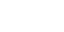 上海屹扬通信设备有限公司 刘汉王 金山区科委 10 10 序号 项目编号 项目名称 项目承担单位 项目负责人 推荐单位 市科委资助金额 区科技主管部门配套金额 457 210H1046800 反应堆厂房水闸门密封圈的开发和研制 上海仁核机电科技有限公司 李威 静安区科委 10 10 458 210H1046900 自哑光肤感聚氨酯水性涂料 上海韦奇化工有限公司 管新兵 静安区科委 10 10 459 210H1047000 针对大尺寸纳米微结构光学材料提质降本的量产工艺改进 像航（上海）科技有限公司 张兵 静安区科委 16 10 460 210H1047100 超低功耗抗干扰驱动能力大的电源管理芯片 上海芯强微电子股份有限公司 樊锦花 静安区科委 10 10 461 210H1047200 大数据驱动的智慧教育云服务平台 尚学博志（上海）教育科技有限公司 刘海英 静安区科委 10 10 462 210H1047400 面向中小学图书馆的智能化创新能力提升项目 上海声阅智能科技有限公司 王婷婷 静安区科委 10 10 463 210H1047500 新型冠状病毒核酸检测服务平台 上海中检医学检验所有限公司 于海兰 静安区科委 16 10 464 210H1047600 如安道路交通安全大数据系统 上海如安信息科技有限公司 郝洪涛 静安区科委 10 10 465 210H1047700 路诚金融风控分析平台 上海路诚数据服务有限公司 范若愚 静安区科委 10 10 466 210H1048000 基于AI+大数据的音视频多语解析系统 中译语通信息科技（上海）有限公司 姜威 静安区科委 10 10 467 210H1048100 基于人工智能的芯片制造图像缺陷分析软件 上海众壹云计算科技有限公司 刘文 静安区科委 10 10 468 210H1048200 基于人工智能的智慧园区物联网运营服务平台 电兔（上海）众创空间管理有限公司 张翔 静安区科委 10 10 469 210H1048300 上海公安身份认证系统 上海蓝迪数码科技有限公司 王娇 静安区科委 10 10 470 210H1048400 学仝工业机器人实训操作平台项目 上海学仝智能科技有限公司 孙蕾 静安区科委 10 10 471 210H1048500 卫星通信全链路仿真系统 上海星灯智能科技有限公司 卢倩茹 闵行区科委 10 10 472 210H1048700 应用于高铁和城市轨交的LTE-M无线通信质量监测系统 上海确维检测技术有限公司 钱伟勇 静安区科委 10 10 473 210H1048800 智慧律媒——法律人的新媒体SaaS管理平台 上海星法网络科技有限公司 朱殷 静安区科委 10 10 474 210H1048900 民航旅客RFID行李跟踪系统 上海湖顶大数据科技有限公司 唐芝雯 静安区科委 10 10 475 210H1049000 基于边缘计算技术的施工机械避碰系统 上海创苹信息技术有限公司 罗剑 静安区科委 10 10 476 210H1049100 车规级电子电气仿真测试通用平台 上海物睿科技有限公司 解瑞婷 静安区科委 10 10 477 210H1049200 危险废物智慧管理服务平台 上海协讯软件有限公司 胡健中 静安区科委 10 10 478 210H1049300 睿栈接发列车实训与评价系统 上海睿栈科技有限公司 田相坤 静安区科委 10 10 479 210H1049400 区块链交易追踪与溯源项目 上海势炎信息科技有限公司 尹文基 静安区科委 10 10 序号 项目编号 项目名称 项目承担单位 项目负责人 推荐单位 市科委资助金额 区科技主管部门配套金额 480 210H1049500 新能源汽车隐藏式门把手自主创新研发及生产应用 摩登汽车有限公司 乔羽 静安区科委 16 10 481 210H1049600 北斗卫星电力配网自动化馈线终端（FTU）研发 上海汉佑电子科技有限公司 胡子建 静安区科委 10 10 482 210H1049700 用于汽车喷涂的六自由度关节型机器人 上海禄伯艾特机器人系统有限公司 胡艳 静安区科委 10 10 483 210H1049800 高能量密度动力电池用高压电解液的开发及应用 上海纳米技术及应用国家工程研究中心有限公司 葛美英 闵行区科委 16 16 484 210H1049900 5G断路器用金属基焊接材料的国产化开发 研迈电子材料（上海）有限公司 王鹏鹏 闵行区科委 10 10 485 210H1050000 高性能锂离子电池三维多孔硅-铌基氧化物复合薄膜负极材料的开发 上海昱瓴新能源科技有限公司 刘萍 闵行区科委 10 10 486 210H1050100 基于生物炼制以秸秆为原料制备可降解生物塑料的研发技术 上海汉禾生物新材料科技有限公司 陶程程 闵行区科委 10 10 487 210H1050200 抑菌、消臭、抗过敏、抗病毒防护功能针织面料 上海帛源纺织科技有限公司 韩昌志 闵行区科委 10 10 488 210H1050300 低速重载滑动轴承研发及应用 上海涟屹轴承科技有限公司 祝凤霞 闵行区科委 16 16 489 210H1050400 国六发动机尾气后处理用稀土催化功能材料的研发 上海国瓷新材料技术有限公司 李智 闵行区科委 10 10 490 210H1050500 无泡且低表面张力的新型表面活性剂开发 祺农化工科技（上海）有限公司 富光有 闵行区科委 10 10 491 210H1050600 基于银负载锌离子溶液分步组装纳米线在柔性智能器件及军事装备隐身的应用 上海先着点光电科技有限公司 王旭 闵行区科委 10 10 492 210H1050700 芯片封装级无铅高温软焊丝 上海锡喜材料科技有限公司 朱孝红 闵行区科委 10 10 493 210H1050800 基于数字化的工业锅炉节能环保检测平台 上海工业锅炉研究所有限公司 杨麟 闵行区科委 16 16 494 210H1050900 低温高效生态处理系统研发应用 上海浩为环境工程有限公司 张志 闵行区科委 10 10 495 210H1051000 高温低压水天燃气加热装置 上海璀玉科技有限公司 王雪梅 闵行区科委 10 10 496 210H1051100 EL级硫酸的生产装置及其生产工艺的研究与开发 上海六谦工程科技股份有限公司 李阳 闵行区科委 10 10 497 210H1051200 新一代“泵管家”三维BIM泵站模型能效精细化管理系统 上海义维流体科技有限公司 商小芹 闵行区科委 10 10 498 210H1051300 光纤预制棒沉积尾气湿式电除尘净化系统 上海塑洁环保工程设备有限公司 梁作伦 闵行区科委 10 10 序号 项目编号 项目名称 项目承担单位 项目负责人 推荐单位 市科委资助金额 区科技主管部门配套金额 499 210H1051400 新型风力磁制热系统 上海锐漫能源科技有限公司 王益农 闵行区科委 10 10 500 210H1051500 液氮冷凝回收二硫化碳的VOCs废气治理方案 上海协柯环保设备有限公司 王以兵 闵行区科委 10 10 501 210H1051600 “厕所革命”——宜赛丽智能真空户厕研发及产业化项目 上海泽宁环保科技有限公司 胡龙 闵行区科委 10 10 502 210H1051700 除氨除湿烟气分析预处理系统 上海淳禧应用技术股份有限公司 王成海 闵行区科委 10 10 503 210H1051800 不可再生资源产品生产废料回收再利用技术应用 竣云环保科技工程（上海）有限公司 李亮 闵行区科委 10 10 504 210H1051900 基于海洋渗透能的水体取样与检测一体化装置 上海博优测试技术有限公司 张正昌 闵行区科委 10 10 505 210H1052000 用于水泥厂深度治理的超洁净氨逃逸控制系统 上海三融环保工程有限公司 苗娜 闵行区科委 10 10 506 210H1052100 环联生活垃圾末端处理集成智慧监管平台的研发与应用 上海环联生态科技有限公司 应玲 闵行区科委 10 10 507 210H1052200 一种高效资源化非转移式病死动物无害处理（含复合菌种）工艺及设备 上海领洋环保科技有限公司 裴俊霞 闵行区科委 10 10 508 210H1052300 核电厂堆芯在线监测系统研发 上海核星核电科技有限公司 张少泓 闵行区科委 16 16 509 210H1052400 面向直流微电网系统的新型变流器 上海寰晟电力能源科技有限公司 姚钢 闵行区科委 10 10 510 210H1052500 模块化高效移动式能源舱研制 智电创能（上海）电力科技有限公司 王金玉 闵行区科委 10 10 511 210H1052600 新能源重工车大功率驱动控制器研发及产业化 上海熠动动力科技有限公司 陈琳 闵行区科委 16 16 512 210H1052700 新能源汽车高集成度多合一驱动总成 上海威迈斯新能源有限公司 韩永杰 闵行区科委 10 10 513 210H1052800 具有智能调节功能的燃料电池热管理控制阀 上海飞龙新能源汽车部件有限公司 宋宏利 闵行区科委 10 10 514 210H1052900 桩杆姿态与杆上变压器桩头温度无线无源监测与远程巡检系统 上海直川电子科技有限公司 张同兴 闵行区科委 16 16 515 210H1053000 基于红外光谱气体探测技术和AI技术的工业气体泄漏多重监测系统 数量级（上海）信息技术有限公司 肖琳 闵行区科委 10 10 516 210H1053100 EH11系列一体式冗余高速中型PLC 上海海得自动化控制软件有限公司 孟崴 闵行区科委 10 10 517 210H1053200 基于气象卫星与新能源发电大数据融合的空地协同气象虚拟采集技术 旻投（上海）数据科技有限公司 刘娜 闵行区科委 10 10 序号 项目编号 项目名称 项目承担单位 项目负责人 推荐单位 市科委资助金额 区科技主管部门配套金额 518 210H1053300 基于多源数据融合的社区和居家养老服务智联网系统 上海双鲸文化传媒有限公司 林松如 闵行区科委 16 16 519 210H1053400 天禄多方安全计算平台 上海隔镜信息科技有限公司 江涛 闵行区科委 10 10 520 210H1053500 飞秒等离子体光栅诱导击穿光谱检测仪 上海朗研光电科技有限公司 李蒙 闵行区科委 10 10 521 210H1053600 多光谱激光雷达水生植物环境监测技术的研究与应用 景遥（上海）信息技术有限公司 孟陈 闵行区科委 10 10 522 210H1053700 利用大数据及智能AI技术的安全可控BI平台 上海维响信息科技有限公司 胡志梅 闵行区科委 10 10 523 210H1053800 核电站全范围模拟机仿真平台设备仿真程序的研发 上海氙钐科技有限公司 李延凯 闵行区科委 10 10 524 210H1053900 面向汽车行业的产销协同数字化转型平台项目 上海连为科技有限公司 陈红军 闵行区科委 10 10 525 210H1054000 城市地理空间编码（二维码） 上海亭长信息科技有限公司 朱园 闵行区科委 10 10 526 210H1054100 智慧空间IOC SaaS化云运维大数据平台 上海灵博智能科技有限公司 黄岑 闵行区科委 10 10 527 210H1054200 数字信息瀑布流内容展示平台 圣风多媒体科技（上海）有限公司 程丹 闵行区科委 10 10 528 210H1054300 豆谷新药研发高效信息平台 上海豆谷信息科技有限公司 陈名 闵行区科委 10 10 529 210H1054400 基于人工智能技术的智慧工地云平台 上海忞且实业有限公司 祁高鹏 闵行区科委 10 10 530 210H1054500 基于多源信息融合的船载旋转机械智能故障预测与健康管理平台 上海星尘电子科技有限公司 李传志 闵行区科委 16 16 531 210H1054600 BuildingIoT建筑物联网云应用和服务平台 上海卜米物联网技术有限公司 陈孝波 闵行区科委 10 10 532 210H1054700 全宗医疗数据自动化ETL软件 上海全宗软件科技有限公司 高会武 闵行区科委 10 10 533 210H1054800 建筑消防安保物联网服务平台 上海特领达科技有限公司 谢艺华 闵行区科委 10 10 534 210H1054900 基于数字孪生系统的智能化管控平台及在民航领域的应用 上海融客软件科技有限公司 王巡警 闵行区科委 10 10 535 210H1055000 基于直流无刷风机的物联网工业环境通风集控系统 上海云遥科技有限公司 陆利平 闵行区科委 10 10 536 210H1055100 物联网云平台系统 上海巨视安全防范技术有限公司 孙巍 闵行区科委 10 10 537 210H1055200 VisuGait生物运动疾病模型筛查视频分析系统 上海欣软信息科技有限公司 张航航 宝山区科委 10 10 序号 项目编号 项目名称 项目承担单位 项目负责人 推荐单位 市科委资助金额 区科技主管部门配套金额 538 210H1055300 基于学生过程性成长数据的智能分析系统 上海容慧信息科技有限公司 王新超 闵行区科委 10 10 539 210H1055400 乡见合作社乡村创新数字平台 上海乡见创意设计有限公司 杨雯 闵行区科委 10 10 540 210H1055500 基于精准定位的制造业智能管理平台（智慧工厂） 上海友灿智能科技有限公司 徐琳 闵行区科委 10 10 541 210H1055600 小象阿飞交互运动空间 南怀智能科技（上海）有限公司 乐青青 闵行区科委 10 10 542 210H1055700 医院感染防控与医废智能安全处置监管解决方案 上海长颈鹿智能科技有限公司 李铁铮 闵行区科委 16 16 543 210H1055800 健保云数字理赔系统 好人生（上海）健康科技有限公司 贺鸣 闵行区科委 10 10 544 210H1055900 基于区块链+AIoT技术的茶酒产业平台 上海柚子工道物联技术有限公司 余洁 闵行区科委 10 10 545 210H1056000 AMI-企业可持续发展及另类数据风险评估平台 颖投信息科技（上海）有限公司 陈祺 闵行区科委 10 10 546 210H1056100 基于分布式架构的海量医疗影像数据存储关键技术及系统 上海霄云信息科技有限公司 李晓萌 闵行区科委 16 16 547 210H1056200 城市助动车的智慧管理平台及其终端系统 上海微务智能科技有限公司 刘倩 闵行区科委 10 10 548 210H1056300 基于大数据病种组合（DIP）的医院运营管理平台 上海和时信息科技有限公司 史瑞忱 闵行区科委 10 10 549 210H1056400 基于大数据的一站式环保服务平台 顺茂环境服务（上海）有限公司 张林弟 闵行区科委 10 10 550 210H1056500 铁路路基状态监测平台 朴牛（上海）科技有限公司 平丽娜 闵行区科委 10 10 551 210H1056600 意臣eCDP2.0全渠道数字化深度营销及决策平台 上海意臣信息科技有限公司 杨影 闵行区科委 10 10 552 210H1056700 数据中心互联(DCI)智能化白盒解决方案 上海茁苒信息科技有限公司 孙秀清 闵行区科委 10 10 553 210H1056800 移动互联网核心网仿真与技术测试环境项目 上海飞宽通信技术有限公司 朱超 闵行区科委 10 10 554 210H1056900 蓉亿云计算平台Nerv Stack 上海蓉亿科技有限公司 陆衍丽 闵行区科委 10 10 555 210H1057000 马帮TMS跨境电商云仓系统 上海马帮科技有限公司 夏天 闵行区科委 10 10 556 210H1057100 慨睿DiBS数据中台开发应用 上海慨睿信息技术开发有限公司 秦倩 闵行区科委 10 10 557 210H1057200 第四代集成平台：万路iPaaS集成云 上海万路信息技术有限公司 李晋 闵行区科委 10 10 558 210H1057300 超低码流的移动视频传输系统 上海呈合信息科技有限公司 孙苏良 闵行区科委 16 16 559 210H1057400 淘喵喵(S2B2C)一站开放式服务平台 上海递拎宝网络科技有限公司 张万里 闵行区科委 10 10 序号 项目编号 项目名称 项目承担单位 项目负责人 推荐单位 市科委资助金额 区科技主管部门配套金额 560 210H1057500 物联网+大数据林业有害生物智能化监测预警系统 上海耀荣电子系统集成有限公司 张伟荣 闵行区科委 10 10 561 210H1057600 基于大数据情报分析的融云保险数字化运营服务天眼平台 上海融云信息科技有限公司 张瑛 闵行区科委 10 10 562 210H1057700 基于3d视觉引导的工业机器人自动拆垛系统 星猿哲科技（上海）有限公司 曾晴 闵行区科委 10 10 563 210H1057800 胸腹部肿瘤穿刺手术机器人系统 上海偌劢机器人科技有限公司 潘思瑶 闵行区科委 10 10 564 210H1057900 多光谱机器视觉感知检测与补正系统 上海丽业光电科技有限公司 赵飞 闵行区科委 10 10 565 210H1058000 面向智慧加油站的智能视频监控管理平台 上海鸢安智能科技有限公司 李进 闵行区科委 10 10 566 210H1058100 交流智能有序充电控制器 上海钛昕电气科技有限公司 李智辉 松江区科委 16 10 567 210H1058200 基于几何视觉和深度学习的工业仪表智能管理系统 联鲸电子科技（上海）有限公司 王涛 闵行区科委 10 10 568 210H1058300 军工航天领域的装备试验数据智能化工程 上海航恩智能科技有限公司 鲁杰 闵行区科委 10 10 569 210H1058400 3D人脸识别门锁模组解决方案 上海阅面网络科技有限公司 童志军 闵行区科委 10 10 570 210H1058500 露天矿无人驾驶作业系统产品化开发 盟识（上海）科技有限公司 邱长伍 闵行区科委 10 10 571 210H1058600 基于uv真空翻页式杀菌书籍清洁系统及图书借阅柜 原邑智能科技（上海）有限公司 邓煜山 闵行区科委 10 10 572 210H1058700 基于5G+XR虚拟扩展技术的实时渲染交互系统 上海炳鸿信息科技有限公司 陈若琨 闵行区科委 10 10 573 210H1058800 基于AI辅助的胸部影像多病种诊断平台 上海体素信息科技有限公司 张政 闵行区科委 10 10 574 210H1058900 BSLAM—工业动态场景下的自主导航定位系统 上海宾通智能科技有限公司 任中强 闵行区科委 16 16 575 210H1059000 5G全频谱室分式基站 上海共进信息技术有限公司 林凌峰 闵行区科委 10 10 576 210H1059100 基于深度学习与知识图谱的网络空间模拟攻击系统 上海螣龙科技有限公司 王昊天 闵行区科委 10 10 577 210H1059200 基于四向穿梭机器人的无人密集仓储系统 优豚信息科技（上海）有限公司 陈春龙 闵行区科委 10 10 578 210H1059300 5G移动宽带网络终端接入技术及服务 上海共进网络科技有限公司 边绍辉 闵行区科委 10 10 579 210H1059400 基于千兆PCIE高速电子开关隔离卡的工业网闸 睿芯信息科技（上海）有限公司 张灿斌 闵行区科委 10 10 580 210H1059500 ICS智能设备网、端、控一体化管控平台 上海海斯科网络科技有限公司 周佳华 闵行区科委 10 10 序号 项目编号 项目名称 项目承担单位 项目负责人 推荐单位 市科委资助金额 区科技主管部门配套金额 581 210H1059600 智能仓储物流管理存取拣选柜系统 上海上柏自动化科技有限公司 陈志兵 闵行区科委 10 10 582 210H1059700 基于LTC时间码4D同步控制系统 上海海秦花数字科技有限公司 廖梅芳 闵行区科委 16 16 583 210H1059800 基于物联网技术的螺栓松动在线监测预警与全生命周期管理系统 正知（上海）智能技术有限公司 胡星 闵行区科委 10 10 584 210H1059900 酷逗AI-flight-school挑战式赛事场景双梯（首创）教学平台 均巧教育科技（上海）有限公司 苏娴 闵行区科委 10 10 585 210H1060000 基于机器视觉识别的工业全自动检测系统 上海晴赛自动化科技有限公司 徐雯君 闵行区科委 10 10 586 210H1060100 PMS智能生产管理系统 上海递缇智能系统有限公司 邹明 闵行区科委 16 16 587 210H1060200 智慧城市人口分析平台产品 上海新帕信息科技有限公司 奚海英 闵行区科委 10 10 588 210H1060300 网络信息安全智能化检测系统 上海禹赫信息技术有限公司 刘竞宇 闵行区科委 10 10 589 210H1060400 针对化工安全防护监测的化工液体罐区设备计量系统 上海艾络格电子技术有限公司 张小军 闵行区科委 10 10 590 210H1060500 HoneyGuide智能风险决策系统 上海雾帜智能科技有限公司 傅奎 闵行区科委 10 10 591 210H1060600 基于人工智能技术的新零售智慧门店一站式解决方案 上海蜂雀网络科技有限公司 冯松 闵行区科委 10 10 592 210H1060700 面向产品可靠性系统工程评估的瑞卓寿命数据分析软件 上海瑞卓软件股份有限公司 邓娟 闵行区科委 10 10 593 210H1060800 攻壳优导导游平台管理系统 上海攻壳物联网科技有限公司 林晓 闵行区科委 10 10 594 210H1060900 商用飞机ANC主动降噪系统 上海迪彼电子科技有限公司 李晓辉 闵行区科委 16 16 595 210H1061000 基于模型的机载系统仿真验证平台（CSVE） 上海翱坤信息科技有限公司 李凌 闵行区科委 10 10 596 210H1061100 基于数据仓库的智能协同系统 上海星铂软件技术有限公司 程焱 闵行区科委 10 10 597 210H1061200 鸣泽面向食品药品行业的全过程质量追溯及管理平台 上海鸣泽物联网科技有限公司 竹小英 闵行区科委 10 10 598 210H1061300 一种基于AIOT和皮肤电流学生专注度分析系统的新型智能学生证 上海橙掌信息科技有限公司 张萍 闵行区科委 10 10 599 210H1061400 用于动态变化的真实电磁环境中的致卓电磁态势仿真软件 上海致卓信息科技有限公司 姜玲英 闵行区科委 16 16 600 210H1061500 基于图像处理算法的嵌入式辅助自动驾驶系统研发及产业化 上海理精机器人有限公司 张兆平 闵行区科委 10 10 序号 项目编号 项目名称 项目承担单位 项目负责人 推荐单位 市科委资助金额 区科技主管部门配套金额 601 210H1061600 基于多维交互技术的虚拟装配环境 上海求本信息技术有限公司 吴玉宁 闵行区科委 10 10 602 210H1061700 企业智慧能源管理大数据应用平台 天纳能源科技（上海）有限公司 陈晓明 闵行区科委 10 10 603 210H1061800 基于边缘计算的数字化智能制造调度系统 上海元笛软件有限公司 蒋红 闵行区科委 10 10 604 210H1061900 速邦业务连续性（BCM）管理平台 上海速邦信息科技有限公司 安敏 闵行区科委 10 10 605 210H1062000 基于国际Automotive SPICE汽车电子软件研发标准转化研发能力建设云平台 上海亚远景信息科技有限公司 王婧岩 闵行区科委 10 10 606 210H1062100 虚拟现实下的艺术展示平台 上海安酷信息科技有限公司 聂伟国 闵行区科委 10 10 607 210H1062200 物联终端供应链安全平台 上海物盾信息科技有限公司 徐轶兵 闵行区科委 10 10 608 210H1062300 城市信息模型CIM基础信息平台及应用系统产品 上海元卓信息科技有限公司 裘炜毅 闵行区科委 10 10 609 210H1062400 乘云AI智能探客营销系统解决方案 上海微庚信息科技有限公司 熊薇薇 闵行区科委 10 10 610 210H1062500 面向智能工厂的控制及组态系统 上海罗湖斯自动化技术有限公司 王斌 闵行区科委 10 10 611 210H1062600 “无代码”业务流程开发管理平台 上海易校信息科技有限公司 薄智元 闵行区科委 16 16 612 210H1062700 碧世智慧植物工厂全环境智能控制系统 碧世（上海）实业有限公司 杨俐运 闵行区科委 10 10 613 210H1062800 基于人工智能数字水印的防伪技术平台 上海了物网络科技有限公司 汤礼伟 闵行区科委 10 10 614 210H1062900 半自动闭塞区间钢轨断轨监测系统  上海煜路电子科技有限公司 周萍 闵行区科委 10 10 615 210H1063000 人工智能AI在公差分析中的应用 棣拓（上海）科技发展有限公司 项兴柯 闵行区科委 10 10 616 210H1063100 基于普通低速CT即可获得的CT常规影像系统 脑玺（上海）智能科技有限公司 杨鸣 闵行区科委 10 10 617 210H1063200 管道振动风险智能诊断系统 懿朵信息科技（上海）有限公司 李奇 闵行区科委 10 10 618 210H1063300 面向工业装备先进制造的可靠性仿真评估软件 上海瑞流信息技术有限公司 周杰 闵行区科委 10 10 619 210H1063400 基于泛在电力物联网的智慧配电房综合在线监测系统 上海驹电电气科技有限公司 钱勇 闵行区科委 10 10 620 210H1063500 土壤环境质量检测及评价 埃欧孚（上海）检测技术有限公司 邢国芒 闵行区科委 16 16 621 210H1063600 面向CNS/ATM系统与设备的飞行试验技术服务平台 上海翱坤航空科技有限公司 吴朝骞 闵行区科委 10 10 622 210H1063700 基于区块链的数字音乐交易与保护系统 壤云（上海）信息科技有限公司 彭炜强 闵行区科委 10 10 623 210H1063800 5G物联为基础面向产业集群的垂直工业互语祯物联科技（上海）有限公司 刘杰 闵行区科委 10 10 序号 项目编号 项目名称 项目承担单位 项目负责人 推荐单位 市科委资助金额 区科技主管部门配套金额 联网平台 624 210H1063900 交互式民用航空维修信息综合管理平台 上海慧程航空科技有限公司 李阳 闵行区科委 10 10 625 210H1064000 智慧医护系统的研发与设计 有伴（上海）智能科技有限公司 曹荣 闵行区科委 10 10 626 210H1064100 库库猫DIY设计平台 上海乾益网络科技有限公司 阳旭东 闵行区科委 10 10 627 210H1064200 商用车主动安全辅助驾驶系统 上海鲲博通信技术有限公司 黄伟 闵行区科委 16 16 628 210H1064300 以可靠性为中心的轨道交通智慧维修决策平台 上海微洛思科技有限公司 徐志锋 闵行区科委 10 10 629 210H1064400 视频网络端到端智能运维平台 上海国响信息技术有限公司 朱春霞 闵行区科委 10 10 630 210H1064500 畜牧业智慧养殖管理系统 上海楫智牧业科技有限公司 顾萍 闵行区科委 10 10 631 210H1064600 基于三维激光扫描的航空航天创新数字化系统 上海模高信息科技有限公司 宋紫微 闵行区科委 16 16 632 210H1064700 舰船环境下核用屏蔽式电动装置及位置指标器研制 上海发腾航空科技股份有限公司 朱师民 闵行区科委 10 10 633 210H1064800 航空发动机整机振动监测系统 上海航数智能科技有限公司 王鹂辉 闵行区科委 10 10 634 210H1064900 轨道交通再生制动能量逆变回馈装置 利思电气（上海）有限公司 杨瑛 闵行区科委 10 10 635 210H1065000 面向传统制造业的智能喷码机器人 上海仿云实业有限公司 戴军 闵行区科委 10 10 636 210H1065100 全自动禽畜疾病智能检测分析系统及试剂诊断“一体化”的研究应用 上海鸣捷生物科技有限公司 左青山 闵行区科委 16 16 637 210H1065200 FV3360系列在线监测（光色光谱）气体分析仪 上海凡伟仪器设备有限公司 王春花 闵行区科委 10 10 638 210H1065300 高精度动态扭矩智能检测平台 上海新暴威电子科技有限公司 邓军 闵行区科委 10 10 639 210H1065400 基于AI技术的新零售无人自助包子铺 众奥自动化科技（上海）有限公司 徐明欣 闵行区科委 10 10 640 210H1065500 新型脉冲式传感器 米德克传感器（上海）有限公司 赵婧 闵行区科委 10 10 641 210H1065600 复杂环境下的全自动高效视觉引导挂装机器人 上海通彩机器人有限公司 李辛 闵行区科委 16 16 642 210H1065800 高速激光熔覆设备工艺研发与应用 上海彩石激光科技有限公司 吴志玮 闵行区科委 10 10 643 210H1065900 基于机器视觉的公共安全智能调度管理机器人及系统的研发 法贝（上海）自动化技术有限公司 黄慧慧 闵行区科委 10 10 序号 项目编号 项目名称 项目承担单位 项目负责人 推荐单位 市科委资助金额 区科技主管部门配套金额 644 210H1066000 核电专用LH900型智能在线滴定分析仪 上海栊桦检测科技有限公司 袁彬 闵行区科委 10 10 645 210H1066100 光学镜头表面缺陷检测仪 上海创波光电科技有限公司 童雷 闵行区科委 16 16 646 210H1066200 激光精密微焊接系统 上海影火智能科技有限公司 李仁杰 闵行区科委 10 10 647 210H1066300 Lumenizer300远紫外消毒仪 星际光（上海）实业有限公司 张建英 闵行区科委 10 10 648 210H1066400 基于真空互联技术的电子显微镜显微观察原位分析系统 上海耐默光电技术有限公司 唐轩 闵行区科委 10 10 649 210H1066500 极立方™智能分拣系统 上海忍诚科技有限公司 汤伊芸 闵行区科委 10 10 650 210H1066600 “感传算”一体化自学习智能磨抛机器人 佳奕筱安（上海）机器人科技有限公司 林睦涵 闵行区科委 16 16 651 210H1066700 基于毫米波雷达的智能风机净空预警系统 上海鲸目科技有限公司 李立 闵行区科委 10 10 652 210H1066800 国内首个获应用的12吋晶圆厂MES制造系统整体解决方案 上海赛美特软件科技有限公司 徐爱平 闵行区科委 10 10 653 210H1066900 导向绿色生产的合成设备（光、电）创制 上海善施科技有限公司 李一鸣 闵行区科委 10 10 654 210H1067000 智慧社区电梯智能运营监测管控平台的研发 狄耐克鹰慧物联网科技（上海）有限公司 李晓锋 闵行区科委 10 10 655 210H1067100 探入式智能移动装卸机器人 上海飒智智能科技有限公司 张建政 闵行区科委 16 16 656 210H1067300 LEP疫苗用鸡胚智能削壳智能装备研发项目 上海赛摩电气有限公司 朱艳霞 宝山区科委 10 10 657 210H1067400 载物提升机及安全锁的研发及产业应用 法适达（上海）机械设备有限公司 陆芳芳 闵行区科委 10 10 658 210H1067500 基于工业测控执行器在公路隧道的物联网应用 上海吞山智能科技有限公司 支翠 闵行区科委 10 10 659 210H1067600 霖鼎微纳光学超精密制造项目 霖鼎光学（上海）有限公司 任明俊 闵行区科委 16 16 660 210H1067700 航空领域专用平衡机研发及产业化 上海衡望智能科技有限公司 林大超 闵行区科委 10 10 661 210H1067800 摩托车启停驱发一体混动系统 上海安沛动力科技有限公司 秦小雷 闵行区科委 10 10 662 210H1067900 基于超高纯电镀液质量的故障预测分析软件 上海灿态智能科技有限公司 高孙锋 闵行区科委 10 10 663 210H1068000 特种保椭圆偏振光纤 上海康阔光智能技术有限公司 许宗幸 浦东新区科经委 16 16 664 210H1068100 纺丝级含磷阻燃尼龙的开发制备与应用 今创景新材料科技（上海）有限公司 田笑 浦东新区科经委 10 10 665 210H1068200 基于氰基空穴注入材料和手性电子传输材料的有机电致发光器件 上海钥熠电子科技有限公司 向传义 浦东新区科经委 10 10 序号 项目编号 项目名称 项目承担单位 项目负责人 推荐单位 市科委资助金额 区科技主管部门配套金额 666 210H1068300 修形研磨子 上海壬丰新材料科技有限公司 牛连杰 浦东新区科经委 10 10 667 210H1068400 复合材料结构/电磁屏蔽一体化技术研究和工程化应用 上海伽材新材料科技有限公司 苑玲 浦东新区科经委 10 10 668 210H1068500 一种用于半导体芯片制程的国产化热减粘胶黏剂 上海仁速新材料有限公司 丁维新 浦东新区科经委 10 10 669 210H1068600 基于量子点的新型宽带超辐射二极管（SLDs）的研发应用 远跖信息科技（上海）有限公司 余婷婷 浦东新区科经委 10 10 670 210H1068700 基于无缺陷结构石墨烯制备技术的水性高导电石墨烯油墨 上海烯古能源科技有限公司 沈伟 浦东新区科经委 10 10 671 210H1068800 高速度处理性能测距仪的研发与产业化应用 上海龙达胜宝利光电有限公司 徐步 浦东新区科经委 10 10 672 210H1068900 集成电路用I线抗反射涂层 儒芯微电子材料（上海）有限公司 秦龙 浦东新区科经委 10 10 673 210H1069000 高容量镁基固态储氢材料及其在备用电源领域的应用 上海镁源动力科技有限公司 张静静 浦东新区科经委 16 16 674 210H1069100 高危化工抑爆灭火消防新技术 上海纽特消防设备有限公司 左闪 浦东新区科经委 10 10 675 210H1069200 一种基于油墨转移介质制备方法的纳米级橡胶印刷介质 上海昊米新材料科技股份有限公司 徐佳 浦东新区科经委 10 10 676 210H1069300 基于可膨胀微球的发泡母粒核心技术研发及产业化 快思瑞科技（上海）有限公司 刘峰 浦东新区科经委 10 10 677 210H1069400 防水型耐高温耐扭曲电缆 上海宏欣电线电缆有限公司 王翔 浦东新区科经委 10 10 678 210H1069500 中空内模钢网结构煤矸石墙体 良固建筑工程（上海）有限公司 赵海燕 闵行区科委 10 10 679 210H1069600 便携式10kw微型燃气轮机供电系统 上海成航涡轮技术有限公司 侯靖波 浦东新区科经委 10 10 680 210H1069700 基于碳排数据分析的交易管理系统 申能碳科技有限公司 胡君 浦东新区科经委 10 10 序号 项目编号 项目名称 项目承担单位 项目负责人 推荐单位 市科委资助金额 区科技主管部门配套金额 681 210H1069800 基于智能调光技术与物理网技术新型LED 灯具 善研光电科技（上海）有限公司 李永顺 闵行区科委 10 10 682 210H1069900 企业能源利用双碳监管分析系统 上海方融科技有限责任公司 唐文 浦东新区科经委 16 16 683 210H1070000 电容感应微流控技术在营养盐检测领域的应用 上海柏中观澈智能科技有限公司 韩林辰 浦东新区科经委 10 10 684 210H1070100 英颇瑞催化剂在线加料系统 英颇瑞智能科技（上海）有限公司 丁静 浦东新区科经委 10 10 685 210H1070200 面向公共场所的智能一体化低温等离子体动态空气消毒系统 上海置中环保科技股份有限公司 张伟 浦东新区科经委 10 10 686 210H1070300 万箱级集装箱船混合式脱硫塔一体化改造项目 中集船舶海洋工程设计研究院有限公司 高玄 浦东新区科经委 16 16 687 210H1070400 船舶尾气智能监测技术 上海安馨信息科技有限公司 周凡 浦东新区科经委 10 10 688 210H1070500 用于螺杆空压机油合理润滑的油液检测 上海润凯油液监测有限公司 孙芸 浦东新区科经委 10 10 689 210H1070600 基于大数据物联网技术的高密度网格化布局环境空气检测系统 上海速跃自动化仪表有限公司 张剑 浦东新区科经委 10 10 690 210H1070700 智能DPF后处理检测清理系统 上海创怡环境技术有限公司 崔建光 浦东新区科经委 16 16 691 210H1070800 基于工业云的环保设备远程监控系统 上海开鸿环保科技有限公司 刘云帆 浦东新区科经委 10 10 692 210H1070900 面向高污染土壤改良的高活性小分子微生物碳肥修复剂研发 恺时浦（上海）检测技术有限公司 刘欣欣 浦东新区科经委 10 10 693 210H1071100 600MW高温气冷堆成套技术研究 上海电气核电集团有限公司 袁骞 浦东新区科经委 16 16 694 210H1071200 权聚特高频局部放电定位仪 上海权聚信息技术有限公司 王志兰 浦东新区科经委 10 10 序号 项目编号 项目名称 项目承担单位 项目负责人 推荐单位 市科委资助金额 区科技主管部门配套金额 695 210H1071300 全程智慧能源物联网应用服务管理平台 全程（上海）智能科技有限公司 孙浩 浦东新区科经委 10 10 696 210H1071400 碳化硅电控、高速油冷电机的三合一电桥 上海临港电力电子研究有限公司 黄智超 浦东新区科经委 16 16 697 210H1071500 应用于氢燃料电池空压机的全碳化硅驱动器 致瞻科技（上海）有限公司 瞿博 浦东新区科经委 10 10 698 210H1071600 新能源汽车电池仓热失控保护系统 上海金洛安全装备有限公司 辜红梅 浦东新区科经委 10 10 699 210H1071700 电动汽车Wireless Charger车载控制系统研制 上海万暨电子科技有限公司 杨国勋 浦东新区科经委 10 10 700 210H1071800 新能源汽车快换电池包生产线的研发及产业化 上海芃佳智能科技股份有限公司 陆唯 浦东新区科经委 10 10 701 210H1071900 电子雷管芯片研发及应用 上海微符尔半导体有限公司 关硕 浦东新区科经委 10 10 702 210H1072000 高性能小Pitch低压PMOS器件设计 上海乐瓦微电子科技有限公司 黄丽萍 浦东新区科经委 10 10 703 210H1072100 5G无线射频前端芯片全系列研发 上海萍生微电子科技有限公司 祝丽娟 浦东新区科经委 10 10 704 210H1072200 区域泛用智能网联消防监控装置研究和应用 上海辉控电子科技有限公司 李永停 浦东新区科经委 10 10 705 210H1072300 低电压高能效芯片设计服务平台 上海栅源微电子有限公司 孟祥燕 浦东新区科经委 10 10 706 210H1072400 AveCEC逻辑等价性检查EDA仿真软件 上海阿卡思微电子技术有限公司 张海兰 浦东新区科经委 10 10 707 210H1072500 5G物联网毫米波无线SIP通信模块 上海捷士太通讯技术有限公司 鲁勇 浦东新区科经委 10 10 708 210H1072600 支持720P分辨率，带OTP的单芯片液晶驱动芯片 观洲微电子（上海）有限公司 肖游 浦东新区科经委 10 10 序号 项目编号 项目名称 项目承担单位 项目负责人 推荐单位 市科委资助金额 区科技主管部门配套金额 709 210H1072700 高性能光电处理SOC芯片 矽池半导体技术（上海）有限公司 孙洪涛 浦东新区科经委 10 10 710 210H1072800 光纤光栅解调设备以及核心器件的产业化 上海晖芒光电科技有限公司 谢巍 浦东新区科经委 10 10 711 210H1072900 防水型高精度MEMS电容式压力传感器 上海路溱微电子技术有限公司 王志 浦东新区科经委 16 16 712 210H1073000 一种应用于电子行业特种废气净化装备及工艺设计的研究 瑞燃（上海）环境工程技术有限公司 陈冬梅 浦东新区科经委 10 10 713 210H1073100 基于ATE进行的CIS高性能芯片量产测试解决方案 上海鹏武电子科技有限公司 章莱 浦东新区科经委 10 10 714 210H1073200 高性能锂电池管理芯片研发及应用 上海摩芯半导体技术有限公司 范京岗 浦东新区科经委 10 10 715 210H1073300 面向智能终端的高集成度V波段毫米波传感器研发 矽典微电子（上海）有限公司 何蒙蒙 浦东新区科经委 10 10 716 210H1073400 SC840抗雷击浪涌冲击的电流传感器芯片 上海兴工微电子有限公司 黄佳妮 浦东新区科经委 16 16 717 210H1073500 基于矩阵制脑图谱数据库的临床科研云平台 上海谦狐科技有限公司 胡贵云 浦东新区科经委 10 10 718 210H1073600 智能航运远程监测平台 上海海阳气象导航技术有限公司 范娟 浦东新区科经委 10 10 719 210H1073700 智慧工地在线管理及AI应用产业服务平台 上海紫鸾网络科技有限公司 王楠 浦东新区科经委 10 10 720 210H1073800 面向物联网的多模低功耗蓝牙基站芯片 上海橙群微电子有限公司 吴群 浦东新区科经委 10 10 721 210H1073900 分布式大宗商品供应链管理平台 上海源庐加佳信息科技有限公司 杨炜祖 浦东新区科经委 16 16 722 210H1074000 基于工业互联网架构的区域医疗设备智慧管理数据中台 上海至数企业发展有限公司 廖敏 浦东新区科经委 10 10 序号 项目编号 项目名称 项目承担单位 项目负责人 推荐单位 市科委资助金额 区科技主管部门配套金额 723 210H1074100 基于企业知识图谱的智能拓客系统 上海烯牛信息技术有限公司 李锦香 浦东新区科经委 10 10 724 210H1074200 极维位置滤波优化软件 上海极维信息科技有限公司 徐灿 浦东新区科经委 10 10 725 210H1074300 基于物联网架构的轨道交通报警系统数据处理平台 上海旋思智能科技有限公司 刘林 浦东新区科经委 10 10 726 210H1074400 基于物联柜技术的iUS医疗物品智能化效用管理平台 上海雅朴网络科技有限公司 程富有 浦东新区科经委 16 16 727 210H1074500 基于BIM的建筑可视化运维管理平台 上海禹创工程顾问有限公司 欧阳红霞 浦东新区科经委 10 10 728 210H1074600 基于数字座舱的液晶仪表盘自动化测试系统 上海服佑信息科技有限公司 王斌 浦东新区科经委 10 10 729 210H1074700 CStack xView高性能云桌面系统 上海酷栈科技有限公司 张琳 浦东新区科经委 10 10 730 210H1074800 基于大数据物联网技术的港口船舶智能调度系统 上海翼舶港信息技术有限公司 杨水华 浦东新区科经委 10 10 731 210H1074900 基于大数据的智慧航运供应链管理服务平台 上海互海信息科技有限公司 丁春雷 浦东新区科经委 10 10 732 210H1075000 基于同态加密的大数据隐私保护整体解决方案 上海同态信息科技有限责任公司 薄润宇 浦东新区科经委 10 10 733 210H1075100 基于IP网络高可靠性的实时视频传输解决方案 瞬已网络科技（上海）有限公司 蒋晓赟 浦东新区科经委 10 10 734 210H1075200 基于预测性文本挖掘技术的知识产权司法大数据分析系统 点击律（上海）网络科技有限公司 杨晓沁 浦东新区科经委 10 10 735 210H1075300 互联魔方“集贤坊” 上海斯俊慕智能科技有限公司 肖琴 浦东新区科经委 10 10 736 210H1075400 工学云-基于大数据的精准实习就业服务平台 掌淘网络科技（上海）有限公司 王奇 浦东新区科经委 16 16 序号 项目编号 项目名称 项目承担单位 项目负责人 推荐单位 市科委资助金额 区科技主管部门配套金额 737 210H1075500 面向工程行业全领域专家智库创新服务平台 上海会米策信息科技有限公司 董青 浦东新区科经委 10 10 738 210H1075600 垂直行业产业互联网信息技术服务SAAS云平台 上海芽尖信息科技有限公司 王文舟 浦东新区科经委 10 10 739 210H1075700 基于人工智能及大数据技术的全栈式资产管理系统 上海玛瑙数据科技有限公司 邓颖 浦东新区科经委 10 10 740 210H1075800 筑康智能主动健康管理平台 上海筑康医疗科技有限公司 庄严 浦东新区科经委 10 10 741 210H1075900 基于大数据的自动排产系统（APS） 上海喆塔信息科技有限公司 唐秀霞 浦东新区科经委 16 16 742 210H1076000 基于多源信息融合的智能林火预警监测平台 上海中科辰新卫星技术有限公司 文枚金 浦东新区科经委 10 10 743 210H1076100 助力B端企业服务升级的自动化营销平台 上海亿业网络科技发展有限公司 李泽尧 浦东新区科经委 10 10 744 210H1076200 祐禧机坪无动力车终端设备 祐禧（上海）网络科技有限公司 胡正东 浦东新区科经委 10 10 745 210H1076300 基于GIS与大数据可视化GBMap展示平台 上海德健思固文化创意有限公司 吴明霞 浦东新区科经委 10 10 746 210H1076400 筑云BIM智慧建筑管理平台 上海华筑信息科技有限公司 丁洁 浦东新区科经委 16 16 747 210H1076500 基于对象存储的全球多租户集团型企业网盘平台 上海开始网络科技有限公司 方威昌 浦东新区科经委 10 10 748 210H1076600 工程汽车起重机出厂报告3C质量检测平台 上海启多信息科技有限公司 祝建军 浦东新区科经委 10 10 749 210H1076700 领鸟云智能呼叫系统 上海领鸟信息科技有限公司 张明 浦东新区科经委 10 10 750 210H1076800 “右上角”知识产权维权全流程平台 上海右云信息技术有限公司 陈贞健 浦东新区科经委 10 10 序号 项目编号 项目名称 项目承担单位 项目负责人 推荐单位 市科委资助金额 区科技主管部门配套金额 751 210H1076900 汽车产业智能智造数据管理分析系统 上海博奇汽车技术有限公司 王吉良 浦东新区科经委 16 16 752 210H1077000 睿芽大数据精准教学系统 上海睿芽教育科技有限公司 张相 浦东新区科经委 10 10 753 210H1077100 基于量子加密的物联网安全云平台  上海企树网络科技有限公司 王豫鲁 浦东新区科经委 10 10 754 210H1077200 个性化定制在线编辑服务平台 上海侠特网络科技有限公司 王述杰 浦东新区科经委 10 10 755 210H1077300 数控机床声振在线监控及自适应优化系统 上海慧默智能科技有限公司 王勇 浦东新区科经委 10 10 756 210H1077400 Bioinsight AI药物研发风险评估及优化智能指导系统 上海云贵信息科技有限公司 张利珍 浦东新区科经委 10 10 757 210H1077500 基于物联网技术的无源资源全生命周期管理平台 上海敦荣信息科技有限公司 雷耀琴 浦东新区科经委 10 10 758 210H1077600 体温定位物联网手环及大数据平台的应用 上海欧孚通信技术有限公司 俞文杰 浦东新区科经委 10 10 759 210H1077700 碳排放诊断预警技术及应用  上海盈碳环境能源科技有限公司 李鸣 浦东新区科经委 10 10 760 210H1077800 基于区块链的在线乐谱分享云平台 上海凌灼信息科技有限公司 严豫 浦东新区科经委 10 10 761 210H1077900 停车场室内高精地图及其应用 上海喜泊客信息技术有限公司 傅群毅 浦东新区科经委 16 16 762 210H1078000 涨粉先生 上海政凯锐驰网络科技有限公司 张静 浦东新区科经委 10 10 763 210H1078100 宏申北斗服务平台的研发 上海宏申信息科技有限公司 唐亚梅 浦东新区科经委 10 10 764 210H1078200 基于大数据分析的“兔博士”房价查询搜索服务平台 上海途里信息科技有限公司 刘煜 浦东新区科经委 10 10 序号 项目编号 项目名称 项目承担单位 项目负责人 推荐单位 市科委资助金额 区科技主管部门配套金额 765 210H1078300 智能交通信号灯云屏物联网系统 上海诣阔软件有限公司 江旭 浦东新区科经委 10 10 766 210H1078400 桥梁防船撞预警系统 上海迈利船舶科技有限公司 韩飞 浦东新区科经委 10 10 767 210H1078500 互联网智能理赔平台 甜新科技（上海）有限公司 张丽 浦东新区科经委 10 10 768 210H1078600 市场易Custouch营销自动化系统3.0 上海光潾网络科技有限公司 仇泯之 浦东新区科经委 10 10 769 210H1078700 智能AI法律咨询平台+移动贤律助 上海小牦牛网络科技有限公司 丁一奇 浦东新区科经委 10 10 770 210H1078800 联邦云大数据平台 上海唯晶信息科技有限公司 陆珺 浦东新区科经委 10 10 771 210H1078900 智能环卫建设大数据实时监测管理系统研发创新项目 上海神舟精宜汽车测控技术有限公司 朱亮 浦东新区科经委 16 16 772 210H1079000 城市交通管理大数据人流解析系统 上海世脉信息科技有限公司 张颖 浦东新区科经委 10 10 773 210H1079100 意静云（基于Python构建的人工智能智慧消防云平台） 上海意静信息科技有限公司 王菁川 浦东新区科经委 10 10 774 210H1079300 基于SaaS土壤环境调查全生命周期管理平台 上海城勘信息科技有限公司 易爱华 浦东新区科经委 10 10 775 210H1079400 基于区块链和多方安全计算的大数据共享平台 上海边界智能科技有限公司 陶颖 浦东新区科经委 16 16 776 210H1079500 设计云智能家装设计软件 上海红星美凯龙设计云信息科技有限公司 李丹妍 浦东新区科经委 10 10 777 210H1079600 智能存储技术--智家云盒SmartShare 上海凯翔信息科技有限公司 牛浩颖 浦东新区科经委 10 10 序号 项目编号 项目名称 项目承担单位 项目负责人 推荐单位 市科委资助金额 区科技主管部门配套金额 778 210H1079700 基于主机厂授权数据整合分析的汽车远程智能云诊断 上海事成软件股份有限公司 姜岩 浦东新区科经委 10 10 779 210H1079800 大宗商品行情“水晶球” 京瀚信息科技（上海）有限公司 王彤 浦东新区科经委 10 10 780 210H1079900 基于人体运动生物力学特征大数据的人体肌骨健康状况分析方法的研究与智能评估规划系统的开发 上海博灵机器人科技有限责任公司 胡凯翔 浦东新区科经委 16 16 781 210H1080000 面向智能建造的BIM工程协同管理云平台 上海秉匠信息科技有限公司 沈沁宇 浦东新区科经委 10 10 782 210H1080100 业务全自动化运维平台 中宇联云计算服务（上海）有限公司 吴运时 浦东新区科经委 10 10 783 210H1080200 Multicloud Management多云管理平台 云俱阵（上海）信息科技有限公司 葛亮 浦东新区科经委 10 10 784 210H1080300 基于大数据的近视防控辅助诊疗系统 上海艾豹网络科技有限公司 张慧玲 浦东新区科经委 10 10 785 210H1080400 基于药学服务+AI人工智能技术的“暖方” 智慧药站暨医药新零售服务平台 上海丰申医疗科技股份有限公司 俞成刚 浦东新区科经委 16 16 786 210H1080500 基于SAAS技术的3D云智能量房设计系统 上海荟画家软件科技有限公司 谢梅 浦东新区科经委 10 10 787 210H1080600 Joywok Trio–企业任务管理系统 上海道勤软件有限公司 匡曦 浦东新区科经委 10 10 788 210H1080700 基于IOT智慧社区预警管理平台 上海爱当家数据技术有限公司 张巍 浦东新区科经委 10 10 789 210H1080800 浦赢通-国际供应链管理综合公共服务平台 上海浦赢通电子商务发展有限公司 杜煚曼 浦东新区科经委 10 10 790 210H1080900 基于人工智能音视频算法的第三代视频会议终端 上海庄生晓梦信息科技有限公司 周国辉 浦东新区科经委 10 10 791 210H1081000 基于边缘计算与人工智能的工业装备健康管理及智能诊断系统 上海朋禾智能科技有限公司 潘天厚 浦东新区科经委 10 10 序号 项目编号 项目名称 项目承担单位 项目负责人 推荐单位 市科委资助金额 区科技主管部门配套金额 792 210H1081100 基于三维扫描技术应用在石质文物风化分析上的无人机系统设备 上海潮旅信息科技有限公司 李晓武 浦东新区科经委 10 10 793 210H1081200 iTCMP——智能多云服务融合管理平台 上海拓云信息科技有限公司 王向阳 浦东新区科经委 10 10 794 210H1081300 基于智能电控箱嵌入式智控软件的运维管理平台 西捷智能科技（上海）有限公司 杨晓凤 浦东新区科经委 10 10 795 210H1081400 基于5G专网的智慧工地管理平台 上海祐云信息技术有限公司 赵强 浦东新区科经委 10 10 796 210H1081500 全自动金属板/型材智能切割控制系统 上海方菱计算机软件有限公司 方万 浦东新区科经委 10 10 797 210H1081600 专用音频信号处理LS416芯片的研发应用 上海互问信息科技有限公司 缪炜 浦东新区科经委 10 10 798 210H1081700 西码云端生产制造执行系统  上海西码智能科技股份有限公司 刘安菊 浦东新区科经委 10 10 799 210H1081800 基于人工智能的档案管理与利用平台 上海兑观信息科技技术有限公司 叶浩 浦东新区科经委 10 10 800 210H1081900 SecMind安全管家运营服务平台 上海豌豆信息技术有限公司 李然梅 浦东新区科经委 16 16 801 210H1082000 政务服务业务中台 上海中研宏瓴信息科技有限公司 王宣 青浦区科委 10 10 802 210H1082100 基于大数据技术的的智慧防控系统 上海乐顾网络技术有限公司 严亚飞 浦东新区科经委 10 10 803 210H1082200 面向高能X射线衍射实验的三维视觉机器人定位系统 上海威瞳视觉技术有限公司 石飞 浦东新区科经委 10 10 804 210H1082300 基于视频流的集装箱定位跟踪与检验系统 上海撬动网络科技有限公司 李晨杰 浦东新区科经委 10 10 805 210H1082400 恩梯基“云检测”机动车AI检测技术 恩梯基汽车技术（上海）有限公司 韩凯征 浦东新区科经委 16 16 806 210H1082500 智能物联5G公交站牌系统 雀普智能科技（上海）有限公司 孙可奇 浦东新区科经委 10 10 序号 项目编号 项目名称 项目承担单位 项目负责人 推荐单位 市科委资助金额 区科技主管部门配套金额 807 210H1082600 成直镜头MTF多相机高效测试机 上海成直电子科技有限公司 杜正正 浦东新区科经委 10 10 808 210H1082700 基于视觉识别和传感器技术的智能行车安全管理平台 上海识加电子科技有限公司 刘义和 浦东新区科经委 10 10 809 210H1082800 智能型服务机器人控制系统及其应用 上海人云科技有限公司 李云龙 浦东新区科经委 10 10 810 210H1082900 自主可控平台项目 上海力诺通信科技有限公司 陶耀娟 浦东新区科经委 16 16 811 210H1083000 面向机器人和工业控制的创新PON－CAN架构 鹏瞰科技（上海）有限公司 徐萍 浦东新区科经委 10 10 812 210H1083100 AR智能管网管理系统 上海巡智科技有限公司 刘琛 浦东新区科经委 10 10 813 210H1083200 多场景智能巡检机器人研发 上海同温层智能科技有限公司 侍淳博 浦东新区科经委 10 10 814 210H1083300 基于群智能体的自主导航机器人多目标调度系统 上海仙工智能科技有限公司 王群 浦东新区科经委 10 10 815 210H1083400 基于国家军用标准的软件测试-UCtest自动化测试管理平台 上海佑创信息工程有限公司 段苏沛 浦东新区科经委 16 16 816 210H1083500 易察Web漏洞自动化扫描 上海安般信息科技有限公司 汪毅 浦东新区科经委 10 10 817 210H1083600 警用微型多制式无线信令分析仪 上海铱芯信息科技有限公司 于水 浦东新区科经委 10 10 818 210H1083700 农业产业互联网全环节数字化系统战略升级平台 上海界睿信息科技有限公司 王馨艺 浦东新区科经委 10 10 819 210H1083800 IBMS智慧园区可视化管理系统 上海勤嘉智能科技有限公司 杨凯 浦东新区科经委 10 10 820 210H1083900 AI+冷链全域智能管控系统 座头鲸（上海）信息技术有限公司 王江川 浦东新区科经委 10 10 序号 项目编号 项目名称 项目承担单位 项目负责人 推荐单位 市科委资助金额 区科技主管部门配套金额 821 210H1084000 基于5G应用的VR全景直播云平台 上海蛙色网络科技有限公司 叶宇 浦东新区科经委 10 10 822 210H1084100 面向超宽带（500MHz-5Gbps）无线通讯基带的ASIC芯片设计 雅泰歌思（上海）通讯科技有限公司 黄鑫 浦东新区科经委 10 10 823 210H1084200 “中医药贴心服务专家”-中药饮片供应链服务平台 上海三观信息科技有限公司 周兰军 浦东新区科经委 10 10 824 210H1084300 多功能型生态智慧灯杆以及智慧城市建设 上海君士德赛智能科技有限公司 冯书武 浦东新区科经委 10 10 825 210H1084400 基于五星十六频BX40C板卡高精度定位技术的研发与产业化应用 上海井融网络科技有限公司 田雨 浦东新区科经委 16 16 826 210H1084500 OTN波分设备 上海科光通信技术有限公司 王春艳 浦东新区科经委 10 10 827 210H1084600 基于纳米电化学生物技术和汗液检测技术的海拉第一代生物智能手环 上海博哈寿生物科技有限公司 解静文 浦东新区科经委 10 10 828 210H1084700 智能车间生产线赋码系统 溯域数据（上海）有限公司 刘传国 浦东新区科经委 10 10 829 210H1084800 楼宇居民多重功能数字信箱柜 上海傲界科技有限公司 茅伟敏 浦东新区科经委 10 10 830 210H1084900 基于生理模型和药物相互作用的个体化给药平台 上海凡默谷信息技术有限公司 林翠芳 浦东新区科经委 10 10 831 210H1085000 TOP-智能关务管家信息化平台 上海科橘信息科技有限公司 贾天宁 浦东新区科经委 10 10 832 210H1085100 基于AI智能定价算法的无人化智能民宿酒店综合服务平台 上海斯选网络科技有限公司 李翠翠 浦东新区科经委 10 10 833 210H1085200 生物医药(疫苗)流通全场景AIoT监控系统 歌联科技（上海）有限公司 徐斌阳 浦东新区科经委 10 10 834 210H1085300 ModelRobot自动化预测建模平台 上海兰姆达数据科技有限公司 段勇 浦东新区科经委 10 10 序号 项目编号 项目名称 项目承担单位 项目负责人 推荐单位 市科委资助金额 区科技主管部门配套金额 835 210H1085400 SUNGINE AI辅助设计系统_ 上海尚勤信息技术有限公司 曹宏飞 浦东新区科经委 16 16 836 210H1085500 eCOM基于区块链技术的自贸云国际贸易服务平台 亿康科技信息（上海）有限公司 邵瑜 浦东新区科经委 10 10 837 210H1085600 工智道-化工行业生产管理数字化管控平台 上海异工同智信息科技有限公司 李超 浦东新区科经委 10 10 838 210H1085700 无线电频率管理物联网云平台 和源通信（上海）股份有限公司 赵禕博 浦东新区科经委 10 10 839 210H1085800 以人工智能技术为基础的企业合同管理平台 上海益高信息技术有限公司 郭雅秀 浦东新区科经委 10 10 840 210H1085900 一站式智能EMC研发测试的系统软件平台 敏业信息科技（上海）有限公司 闫俊 浦东新区科经委 16 16 841 210H1086000 宽睿Quant360-MDS高精度微秒级量化交易系统 上海宽睿信息科技有限责任公司 刘悦 浦东新区科经委 10 10 842 210H1086100 基于机器视觉AI工业检测平台 上海西信软件工程有限公司 王飞 浦东新区科经委 10 10 843 210H1086200 领扣网络人才智能评测系统 领扣网络（上海）有限公司 张云浩 浦东新区科经委 10 10 844 210H1086300 企鹅云智慧餐厅管理系统 上海弘掌网络科技有限公司 朱明德 浦东新区科经委 10 10 845 210H1086400 基于高性能联机分析引擎的全面预算管理系统 上海绎维软件系统有限公司 周芳芳 浦东新区科经委 10 10 846 210H1086500 基于国内旅游消费升级的IOT斑马旅游平台 上海歌晨信息技术有限公司 章霖 浦东新区科经委 10 10 847 210H1086600 居家隔离物联网监控可视化平台 上海海旭软件有限公司 杜文亚 浦东新区科经委 10 10 848 210H1086700 易课堂-面向高校教材的融合互动智能教学云应用 上海触讯信息科技有限公司 高翔 浦东新区科经委 10 10 序号 项目编号 项目名称 项目承担单位 项目负责人 推荐单位 市科委资助金额 区科技主管部门配套金额 849 210H1086800 基于对IC后端流程设计的工艺 垣芯半导体（上海）有限公司 蒋艳春 浦东新区科经委 10 10 850 210H1086900 应用于智能穿戴的硅基OLED微型显示器的研发 上海视涯技术有限公司 刘波 浦东新区科经委 16 16 851 210H1087000 云听智能听诊系统 上海拓萧智能科技有限公司 周宏远 浦东新区科经委 10 10 852 210H1087100 途鸽全球云通信物联网平台 上海途鸽数据科技有限公司 崔峥 浦东新区科经委 10 10 853 210H1087200 倒罐站智能运转技术开发及应用 上海梁源科技发展有限公司 牛晋生 浦东新区科经委 10 10 854 210H1087300 基于RFID技术的转盘式行李辅助分拣系统 上海双十信息科技有限公司 杨华 浦东新区科经委 10 10 855 210H1087400 基于VR技术的1000kV特高压继电保护数字孪生体研究及应用 上海九洲信息技术有限公司 陈燕 浦东新区科经委 16 16 856 210H1087500 SmarSarOS汽车零部件快速开发平台 蓝聪科技（上海）股份有限公司 雷溢强 浦东新区科经委 10 10 857 210H1087600 基于人像应用的安全监管方案 元清信息技术（上海）有限公司 王玮 浦东新区科经委 10 10 858 210H1087700 应用于生命科学领域的电子签名管理系统 上海绿安信息科技有限公司 Yansheng Dong 浦东新区科经委 10 10 859 210H1087800 高亮度高效率量子点显示屏（QLED） 云创视窗（上海）智能科技有限公司 周震 浦东新区科经委 10 10 860 210H1087900 基于可信数据的制造业产能服务平台 锱云（上海）物联网科技有限公司 吴松巧 浦东新区科经委 16 16 861 210H1088000 旅保宝一站式旅游保险平台 上海棕榈电脑系统有限公司 忻欢 浦东新区科经委 10 10 862 210H1088100 基于物联网技术的传统门店改造 上海乾翼网络科技有限公司 李莉 浦东新区科经委 10 10 序号 项目编号 项目名称 项目承担单位 项目负责人 推荐单位 市科委资助金额 区科技主管部门配套金额 863 210H1088200 RFID智能洗涤标签 上海华苑电子有限公司 卜莹 浦东新区科经委 10 10 864 210H1088300 基于区块链的数字版权存证及交易系统 上海若诗信息科技有限公司 万路 浦东新区科经委 10 10 865 210H1088400 77GHz CMOS毫米波雷达芯片 加特兰微电子科技（上海）有限公司 杨洋 浦东新区科经委 16 16 866 210H1088500 基于信息保护的网络反攻击系统 上海菲信通网络设备有限公司 张兴炜 浦东新区科经委 10 10 867 210H1088600 口腔实时远程诊断和复诊系统 上海牙典软件科技有限公司 田烨 浦东新区科经委 10 10 868 210H1088700 数巧三维数据轻量化可视化系统 上海数巧信息科技有限公司 赵康 浦东新区科经委 10 10 869 210H1088800 箱云科技智能验箱及分布式堆场技术应用 上海箱云物流科技有限公司 曹生华 浦东新区科经委 10 10 870 210H1088900 针对工业APP的低代码可视化开发工具 上海丕休智能科技有限公司 王冬雪 浦东新区科经委 16 16 871 210H1089000 基于自主区块链底层的灵活用工可信监管系统 上海能链众合科技有限公司 兰春嘉 浦东新区科经委 10 10 872 210H1089100 基于唯一标识的医疗器械全供应链系统 上海怡道信息科技有限公司 姚涤松 浦东新区科经委 10 10 873 210H1089200 动纳PCU智能拧紧数据系统 上海动纳动力科技有限公司 杨名 浦东新区科经委 10 10 874 210H1089300 基于涡流探伤的高压电缆附件铅封状态评估技术研究及应用 上海纪岩电力科技有限公司 郭加敏 浦东新区科经委 10 10 875 210H1089400 工业互联网大数据质量管理系统 上海昀石信息技术有限公司 邓毅 浦东新区科经委 16 16 876 210H1089500 临床试验医学编码系统 上海亿普医药科技有限公司 陆叶 浦东新区科经委 10 10 序号 项目编号 项目名称 项目承担单位 项目负责人 推荐单位 市科委资助金额 区科技主管部门配套金额 877 210H1089600 基于博弈论的R-TMP无车承运管理平台 上海融链科技有限公司 叶莉群 浦东新区科经委 10 10 878 210H1089700 光粒太空科幻渲染引擎及产品 上海光粒网络科技有限公司 诸咏天 浦东新区科经委 10 10 879 210H1089800 60GHz频段小微波无线传输产品 上海捷锐通电子科技有限公司 杨磊 浦东新区科经委 10 10 880 210H1089900 多人实时在线文档协同处理云平台 上海亦存网络科技有限公司 韩竹 浦东新区科经委 16 16 881 210H1090000 慧勒虚拟试验场仿真分析系统 慧勒汽车科技（上海）股份有限公司 郝亚男 奉贤区科委 10 10 882 210H1090100 鹰捷掌纹掌静脉识别技术及其应用 上海鹰捷智能科技有限公司 杜成康 浦东新区科经委 10 10 883 210H1090200 基于大数据的智能混合云计算门户系统 怀曦智能科技（上海）有限公司 王会娜 浦东新区科经委 10 10 884 210H1090300 面向汽车OBD（车载诊断）大数据分析平台 上海恺骊车辆技术有限责任公司 张建平 浦东新区科经委 10 10 885 210H1090400 城市数字税务服务平台 上海速元信息技术有限公司 袁晓翠 浦东新区科经委 10 10 886 210H1090500 乳腺癌康复VR治疗系统 魔立数码科技（上海）有限公司 陈筱筱 浦东新区科经委 10 10 887 210H1090600 “大象创新教室”5G+VR智慧教育平台 煦象（上海）信息科技有限公司 沈文 浦东新区科经委 10 10 888 210H1090700 针对印度金融市场的技术研发服务 上海衡方信息技术有限公司 王芳 浦东新区科经委 10 10 889 210H1090800 铁路GSM-R干扰监测系统 上海英诺威尔科技有限公司 王颖 浦东新区科经委 10 10 890 210H1090900 基于大数据发掘的智能码头管理和分析系统 上海咪啰信息科技有限公司 邱蒙蒙 浦东新区科经委 16 16 891 210H1091000 超低功耗专用IOT芯片 上海佩宁集成电路设计有限公司 秦中莲 浦东新区科经委 10 10 序号 项目编号 项目名称 项目承担单位 项目负责人 推荐单位 市科委资助金额 区科技主管部门配套金额 892 210H1091100 物流链智能视觉识别与强化控制系统 上海易持自动系统有限公司 施骏 浦东新区科经委 10 10 893 210H1091200 安谐智慧监狱大数据平台 上海安谐信息技术有限公司 赵学伟 浦东新区科经委 10 10 894 210H1091300 慧勒Trim Director 车辆内饰优化分析软件 慧勒工程软件（上海）有限公司 李琦 浦东新区科经委 10 10 895 210H1091400 大数据金融风险控制管理系统 上海华点创业投资有限公司 钱叶 浦东新区科经委 16 16 896 210H1091500 基于车联网下的北斗数据，危化品全景电子地图应用与研究 上海中旖能源科技有限公司 赵文浩 浦东新区科经委 10 10 897 210H1091600 应用区块链技术的航运无纸化单证处理系统 上海协运天下电子商务有限公司 周凯 浦东新区科经委 10 10 898 210H1091700 基于RCS+MaaP技术的5G消息融合平台 上海深世信息科技有限公司 叶薇 浦东新区科经委 10 10 899 210H1091800 万米级复合型无人深潜器 上海彩虹鱼深海装备科技有限公司 康建军 浦东新区科经委 16 16 900 210H1091900 新型水下载人推进器SWIMATE的研究项目 约肯机器人（上海）有限公司 木叶萨尔· 艾买尔 浦东新区科经委 10 10 901 210H1092000 智能电推进船关键技术研究与应用 上海泷洋船舶科技有限公司 王成武 浦东新区科经委 10 10 902 210H1092100 高效低耗集成式智能化船舶液压管路投油设备 玛卓立（上海）液压技术有限公司 徐雁 浦东新区科经委 10 10 903 210H1092200 智慧仓储无人机自动化盘点系统 上海锡月科技有限公司 王美璐 浦东新区科经委 10 10 904 210H1092300 全任务飞行模拟器D级 上海华模科技有限公司 刘菁 浦东新区科经委 16 16 905 210H1092400 并行多喷嘴连续碳纤维复合材料3D打印技术平台 源秩科技（上海）有限公司 季鹏凯 浦东新区科经委 10 10 序号 项目编号 项目名称 项目承担单位 项目负责人 推荐单位 市科委资助金额 区科技主管部门配套金额 906 210H1092500 应用于外延技术领域的托盘及反应腔部件清理再生装备与技术 楚赟精工科技（上海）有限公司 时楚楚 浦东新区科经委 10 10 907 210H1092600 航天器雷电直击效应现场测试系统 上海冠图电气科技有限公司 王娜 浦东新区科经委 10 10 908 210H1092700 项目名称 动态激光投影系统 德特克（上海）数字技术有限责任公司 陈丽军 浦东新区科经委 10 10 909 210H1092800 发动机智能再制造工艺技术与装备研究 上海百旭机械再制造科技发展有限公司 李玉杰 浦东新区科经委 16 16 910 210H1092900 机器人喷涂系统智能转换技术的应用和研发 上海居光智能科技有限公司 金淑娟 浦东新区科经委 10 10 911 210H1093000 新型超高速自动装盒机的研制 上海万申包装机械有限公司 韩晓兰 浦东新区科经委 10 10 912 210H1093100 AGV无人值守工业无损检测系统 上海恩迪检测控制技术有限公司 唐起波 浦东新区科经委 10 10 913 210H1093200 应用于多医学领域的高分辨率内窥镜头研发及产业化 上海森智照明科技有限公司 田豪杰 浦东新区科经委 10 10 914 210H1093300 多传感器融合定位导航系统 上海爱观视觉科技有限公司 王磊 浦东新区科经委 16 16 915 210H1093500 基于自主IP技术的高分子材料复合智能电磁感应加热辊 上海杜纳斯机电设备有限公司 蔡圣正 浦东新区科经委 10 10 916 210H1093600 基于优化设计的工程机械流体多功能加注装置 上海霍雷加新材料科技有限公司 王江涛 浦东新区科经委 10 10 917 210H1093700 应用线性CCD自适应成像技术的光刻机平台调平方法 上海亚曼光电科技有限公司 谢红 浦东新区科经委 10 10 918 210H1093800 基于双4K清晰度图像采集系统的水下机器人研发  涵速智能科技（上海）有限公司 孟凡 闵行区科委 16 16 919 210H1093900 半导体晶圆表面膜厚测量技术研究与半导体级全自动设备国产化 翌颖科技（上海）有限公司 李扬 浦东新区科经委 10 10 序号 项目编号 项目名称 项目承担单位 项目负责人 推荐单位 市科委资助金额 区科技主管部门配套金额 920 210H1094000 半导体制程用大功率高频多机同步等离子电源 科棣姆（上海）电源科技有限公司 吴锐 浦东新区科经委 10 10 921 210H1094100 一种深海连接器的研究及应用 上海禹海科技有限公司 张军 浦东新区科经委 10 10 922 210H1094200 背负式极速水陆救援切割器 上海君业精密机电设备有限公司 颜瑞东 浦东新区科经委 10 10 923 210H1094300 TR复合材料自动化高速成型生产系统 上海创轲新材料科技有限公司 王娣 浦东新区科经委 10 10 924 210H1094400 陶瓷光固化3D打印机研发 上海数造机电科技股份有限公司 油山平 浦东新区科经委 16 16 925 210H1094500 数控高精度环面滚珠蜗轮蜗杆磨床 上海莱必泰数控机床股份有限公司 张燕 浦东新区科经委 10 10 926 210H1094600 远程监测充气型电力设备气压的系统和方法的研究与开发 上海凌至物联网有限公司 陈杰 浦东新区科经委 10 10 927 210H1094700 高精度SF6便携式气体综合分析检漏仪 上海科石科技发展有限公司 金学江 浦东新区科经委 10 10 928 210H1094800 深海光电复合连接器 上海临希智能科技有限公司 涂林枫 浦东新区科经委 16 16 929 210H1094900 面向L2-L4级自动驾驶的新能源汽车线控转向系统 上海拿森汽车电子有限公司 范鹏 浦东新区科经委 10 10 930 210H1095000 面向汽车电子的功率芯片/器件多动态参数自动测试系统 北测（上海）电子科技有限公司 夏泳 浦东新区科经委 10 10 931 210H1095100 便携式高分辨数码电子阴道镜的研发 上海法路源医疗器械有限公司 朱丽 浦东新区科经委 10 10 932 210H1095200 等速万向节派生力试验机 上海北阅机械设备有限公司 沈张浩 浦东新区科经委 10 10 933 210H1095300 高效油水分离设备研发及其在机加工领域的应用 上海绿晟环保科技有限公司 谭微 浦东新区科经委 16 16 934 210H1095400 轻小型大功率航空机载10kW/400Hz整流电源 上海钧功电子科技有限公司 黄贵松 闵行区科委 10 10 序号 项目编号 项目名称 项目承担单位 项目负责人 推荐单位 市科委资助金额 区科技主管部门配套金额 935 210H1095500 垂直抛丸机器人 上海锐斯船舶科技有限公司 谭垚 浦东新区科经委 10 10 936 210H1095600 搭载AI算法芯片的智能助听器研发  上海又为智能科技有限公司 王洪越 浦东新区科经委 10 10 937 210H1095700 高端环保制冷剂自动化充装生产线 上海旻实智能科技有限公司 马纵横 浦东新区科经委 10 10 938 210H1095800 BSE-800全自动超低温生物样本存储设备 上海原能细胞生物低温设备有限公司 王建信 浦东新区科经委 16 16 939 210H1095900 口腔种植手术机器人 上海舍成医疗器械有限公司 姚君 浦东新区科经委 10 10 940 210H1096000 基于智能物联网的“AI电梯卫士”v3.0 上海微显科技有限公司 沈群 浦东新区科经委 10 10 941 210H1096200 特高压换流站网侧套管在线监测系统 上海远观物联网科技有限公司 叶远 浦东新区科经委 10 10 942 210H1096300 高耐蚀针布精细钢丝特种材料 上海衍衡新材料科技有限公司 沈为忠 普陀区科委 16 10 943 210H1096400 一种印刷用PVC复合膜材料 上海凯艺林印刷科技有限公司 钱蓓琳 普陀区科委 10 10 944 210H1096500 风电机组散热降噪装置 上海绿孚科技有限公司 朱文颖 嘉定区科委 16 16 945 210H1096600 Pack级锂电池组智能分容系统 上海煦达新能源科技有限公司 李剑铎 普陀区科委 10 10 946 210H1096700 基于STM32F767的在线光离子化气相色谱仪设计 上海聚星环境检测有限公司 程礼飞 普陀区科委 10 10 947 210H1096800 一种新型的空气源混合动力复合式高效热泵技术 上海岭北冷暖设备工程有限公司 凌海勇 普陀区科委 10 10 948 210H1096900 高功效GaN基LED芯片制备技术 上海太龙豪冠照明科技有限公司 李鹏飞 普陀区科委 16 10 949 210H1097000 涉赌涉诈账户监测洞察大数据平台 石溪信息科技（上海）有限公司 苏永锋 普陀区科委 10 10 950 210H1097100 基于UE引擎的XR（扩展现实）项目管理平台 上海影立数字科技有限公司 宋建全 普陀区科委 10 10 951 210H1097200 高速背板连接器 上海希飞电子科技有限公司 陈敏 普陀区科委 10 10 952 210H1097300 一种轨道交通用光电速度传感器 上海道鲲科技有限公司 潘锋 普陀区科委 10 10 953 210H1097400 基于AIS的智慧海洋大数据分析系统 上海望海大数据信息有限公司 魏媛 普陀区科委 16 10 954 210H1097500 多源电子数据智能取证分析系统 上海歆仁信息科技有限公司 范晨龙 普陀区科委 10 10 序号 项目编号 项目名称 项目承担单位 项目负责人 推荐单位 市科委资助金额 区科技主管部门配套金额 955 210H1097600 基于大数据的智慧教育文件协同及其校园管家服务平台 上海数熙科技有限公司 金崇英 普陀区科委 10 10 956 210H1097700 基于AI与大数据技术的林业植物病虫害监测预警平台 上海云秉智能科技有限公司 吉秋梅 普陀区科委 10 10 957 210H1097800 基于CIM技术的智能楼宇数字化综合管理平台 本影（上海）网络科技有限公司 熊灿 普陀区科委 10 10 958 210H1097900 腾御九消消防物联网城市数据分析平台 腾御（上海）信息科技有限公司 唐令宇 普陀区科委 10 10 959 210H1098000 道岔动静态受力智能监测系统 上海惟斯迪信息科技有限公司 顾春华 普陀区科委 10 10 960 210H1098100 工业流体仿真软件 上海积鼎信息科技有限公司 傅彦国 普陀区科委 10 10 961 210H1098200 冠能云资产RFID管理软件 上海冠能信息科技有限公司 汪彬彬 普陀区科委 10 10 962 210H1098300 译牛远程同声传译平台 上海译牛科技有限公司 吴逸佳 普陀区科委 10 10 963 210H1098400 助产虚拟实训系统 上海域圆信息科技有限公司 袁元 普陀区科委 16 10 964 210H1098500 基于工业物联网的智能工厂数字化安全管控系统 东实自动化科技（上海）有限公司 张岑 普陀区科委 10 10 965 210H1098600 智慧矿山高精地图导航系统 上海图视智能科技有限公司 李腾 普陀区科委 10 10 966 210H1098700 智能考务综合监管平台 云智视像科技（上海）有限公司 李鹏飞 普陀区科委 10 10 967 210H1098800 基于5G+物联网全频段融合技术的智慧医院感知系统 上海罗捷物联网技术有限公司 张旭然 普陀区科委 16 10 968 210H1098900 UDESK全场景智能客服解决方案 上海沃丰时代数据科技有限公司 高金秋 普陀区科委 10 10 969 210H1099000 基于超高频RFID技术的全场景解决方案 上海浚蔚电子科技有限公司 叶英保 普陀区科委 10 10 970 210H1099100 基于人工智能的汽车综合仪表面板视觉缺陷检测系统 科士恩科技（上海）有限公司 胡东明 普陀区科委 10 10 971 210H1099200 面向半导体制造的射频零部件可靠性验证平台 上海知白智能科技有限公司 胡信伟 普陀区科委 16 10 972 210H1099300 教育培训机构智慧服务云 上海海豚企业征信服务有限公司 沙大峣 普陀区科委 10 10 973 210H1099400 CG影视制作与管理应用服务平台 上海巧客力文化传播有限公司 杨牧 普陀区科委 10 10 974 210H1099500 树盈风巡网络实战演练平台 上海树盈信息技术有限公司 董琳 普陀区科委 10 10 975 210H1099600 基于数字化技术的智慧交通站台 上海数知以泰智能科技有限公司 金晓伟 普陀区科委 10 10 序号 项目编号 项目名称 项目承担单位 项目负责人 推荐单位 市科委资助金额 区科技主管部门配套金额 976 210H1099700 百分百优选生鲜校园电商平台 上海仙女仙信息科技有限公司 念佳钦 普陀区科委 10 10 977 210H1099800 赢时空全过程工程项目管理云平台 辉图建筑工程科技（上海）有限公司 黄新刚 普陀区科委 10 10 978 210H1099900 基于5G公网的高清可视化公安一体化智能综合指挥实战平台 上海杰擎智能科技有限公司 杨成 松江区科委 10 10 979 210H1100000 DSA手术辅助特种机器人的研发及DSA科室智能化整体解决方案  上海蕙新医疗科技有限公司 罗仁崔 普陀区科委 16 10 980 210H1100100 基于空气耦合超声表面波的高铁箱梁自动化检测技术及应用 戈昱科技（上海）有限公司 吕贵阳 普陀区科委 10 10 981 210H1100200 直流电弧故障智能保护器特性验证系统 上海电科智能装备科技有限公司 杨世江 普陀区科委 10 10 982 210H1100300 国内首创“草酸二甲酯氨解制草酰胺技术” 标准化应用项目 上海戊正工程技术有限公司 王海红 青浦区科委 16 16 983 210H1100400 新能源汽车电池电芯用高性能绝缘及导电聚苯硫醚复合材料产业化项目 上海普利特伴泰材料科技有限公司 肖浩 青浦区科委 10 10 984 210H1100500 新一代显示材料：光配向及可聚合液晶材料的开发和应用 上海先幻新材料科技有限公司 袁佳玮 青浦区科委 10 10 985 210H1100600 基于氧化铝磨粒的碳化硅抛光液的国产化研制 上海映智研磨材料有限公司 张延风 青浦区科委 10 10 986 210H1100700 高效节能飞行器智能温宽电机系统 上海智御动力技术有限公司 洪兴鑫 青浦区科委 16 16 987 210H1100800 厨余餐厨垃圾就地资源化处理一体化设备 晖崟新能源科技（上海）有限公司 李毅 青浦区科委 10 10 988 210H1100900 誉申能源计费系统 上海誉申能源科技发展有限公司 张帅 青浦区科委 10 10 989 210H1101000 基于仿生学微生物化水的高减量、低成本、消灭型餐厨垃圾处理系统 上海巷西环境科技有限公司 赵统刚 青浦区科委 10 10 990 210H1101100 采用MBR工艺的一体化生活污水处理设备 上海碧禹水务工程有限公司 梁妮 青浦区科委 10 10 991 210H1101200 相控阵雷达电源模块自动化灌封系统 上海一航凯迈光机电设备有限公司 李宇翔 青浦区科委 16 16 992 210H1101300 SF6浓度传感器自主研发项目 韦弗斯检测技术（上海）有限公司 邓科平 青浦区科委 10 10 993 210H1101400 基于人工智能的道路状况分析检测云平台 上海卡罗网络科技有限公司 汪舰 青浦区科委 10 10 994 210H1101500 基于海思芯片的车载智能网联视频采集及分析装置的研发 上海豫兴电子科技有限公司 付红强 青浦区科委 10 10 995 210H1101600 高铁站场高精度时空一体化指挥调度平台 上海闿阳信息科技有限公司 邓强 青浦区科委 10 10 序号 项目编号 项目名称 项目承担单位 项目负责人 推荐单位 市科委资助金额 区科技主管部门配套金额 996 210H1101700 九翊制造运营管理MOM系统 上海九翊软件科技有限公司 杨秋琴 青浦区科委 10 10 997 210H1101800 SAM锂电池资产数字化管理系统 盛摩电子科技（上海）有限公司 谢丽娟 青浦区科委 10 10 998 210H1101900 基于风险分析方法的无忧风险云平台 上海歌略软件科技有限公司 王娇龙 青浦区科委 10 10 999 210H1102000 算信数智化金融数据中台 算话信息科技（上海）有限公司 张瑜 青浦区科委 10 10 1000 210H1102100 基于人工智能的三维传感网空间定位技术在IDC机房的应用 上海十贝电子科技有限公司 何晓军 青浦区科委 10 10 1001 210H1102200 具有自动换膜和自动压脉功能的智能压脉器 磅客策（上海）智能医疗科技有限公司 张兆东 青浦区科委 16 16 1002 210H1102300 面向服装领域的云图智能在线设计服务平台 上海设界商务信息咨询有限公司 李普观 青浦区科委 10 10 1003 210H1102400 基于新版GMP体系的EBR系统 上海顶岩自动化工程有限公司 叶军 青浦区科委 10 10 1004 210H1102500 三维运动捕捉步态分析康复辅助系统 上海脉沃医疗科技有限公司 马安邦 青浦区科委 10 10 1005 210H1102600 车辆图像大数据智能分析平台 上海凯智信息技术有限公司 杨雅静 青浦区科委 10 10 1006 210H1102700 北斗安监卫士系统 上海鹰方信息科技有限公司 解西锋 青浦区科委 16 16 1007 210H1102800 基于实体互联网的军地两用敏捷物流系统 中京复电（上海）电子科技有限公司 龚红伟 青浦区科委 10 10 1008 210H1102900 基于自主研发全自动喷丸和抛丸技术的表面强化数控系统 上海恩淳科技有限公司 张静侠 青浦区科委 10 10 1009 210H1103000 智能可穿戴AIDC一体化解决方案 上海浩创亘永科技有限公司 王志特 青浦区科委 10 10 1010 210H1103100 面向试验室领域的智能开发连接平台 上海纬昊谱挚航空科技有限公司 林晓清 青浦区科委 10 10 1011 210H1103200 基于蜂窝物联网模组的BoAT区块链应用框架解决方案 上海摩联信息技术有限公司 林瑶 青浦区科委 16 16 1012 210H1103300 基于人工智能的少儿编程课程及教学系统开发 上海麦猴教育科技有限公司 刘海 青浦区科委 10 10 1013 210H1103400 塔式起重机识别、调度及过程监控管理服务平台V1.0 上海银蜻蜓网络科技有限公司 颜浩 青浦区科委 10 10 1014 210H1103500 动态仓库空间智能管理系统 劳博（上海）物流科技有限公司 徐莉 青浦区科委 10 10 1015 210H1103600 基于Agent的自主安全监测防护系统 上海速寻信息科技有限公司 孙金道 青浦区科委 10 10 1016 210H1103700 加速旧片修复效率的智能交互式图像和视频处理系统 上海郡谷文化传播股份有限公司 程美玲 青浦区科委 10 10 1017 210H1103800 ASEva reference汽车自动驾驶测试系统 上海泽尔汽车科技有限公司 朱京红 青浦区科委 10 10 序号 项目编号 项目名称 项目承担单位 项目负责人 推荐单位 市科委资助金额 区科技主管部门配套金额 1018 210H1103900 定制化航天设备仿真测试系统 上海凭望信息科技有限公司 赵本杰 青浦区科委 10 10 1019 210H1104000 基于5G的离散制造工业物联网软件平台 上海韬煜信息科技有限公司 杨杰 青浦区科委 10 10 1020 210H1104100 面向中小型制造业的数字工厂软件——一步制造云MES 上海甄一科技有限公司 袁静芳 青浦区科委 10 10 1021 210H1104200 IOT物联网USIM智能卡操作系统软件 上海酉元软件技术有限公司 倪键 青浦区科委 10 10 1022 210H1104300 GT-EPS封闭空间内部智能无人机巡检系统 上海歌尔泰克机器人有限公司 王培乐 青浦区科委 16 16 1023 210H1104400 用于精密零部件的全自动机器人清洗机 上海柯灵实业发展有限公司 姜延滨 青浦区科委 10 10 1024 210H1104500 用于科研考察的船用通海井 上海湃海船用设备有限公司 姚海峰 青浦区科委 10 10 1025 210H1104600 金属薄板激光焊接工艺和自动化产线 睿贞（上海）自动化科技有限公司 陈立成 青浦区科委 10 10 1026 210H1104700 氦离子化高纯气体分析仪国产化研究 朗析仪器（上海）有限公司 李建浩 青浦区科委 16 16 1027 210H1104800 用于精准农业生产的遥感成像监测系统 上海谱实生态环境科技有限公司 郑锦彪 青浦区科委 10 10 1028 210H1104900 静音、高效型立式屏蔽泵开发及关键工艺研究 上海创科泵业制造有限公司 赖明勇 青浦区科委 10 10 1029 210H1105000 新能源汽车电池壳自动化生产线 上海南易自动化工程有限公司 林楠波 青浦区科委 10 10 1030 210H1105100 基于机器视觉技术的高精度半导体晶圆检测平台 上海玖蓥智能科技有限公司 赵玉华 青浦区科委 16 16 1031 210H1105200 新能源智能充电桩及云端平台管理系统 举视（上海）新能源科技有限公司 穆大勇 青浦区科委 10 10 1032 210H1105300 带指示功能的气动调节型剪切阀 上海飞球科技（集团）有限公司 鲍官祥 青浦区科委 10 10 1033 210H1105400 智能柔性十四轴转塔式三方向数控专用组合机床 上海生和精密机械有限公司 梁阳 青浦区科委 10 10 1034 210H1105500 新型医用功能膜及其产业化应用 上海汉熵新材料科技有限公司 刘荣庆 松江区科委 16 10 1035 210H1105600 聚酯型DOPO衍生物阻燃剂产业化开发 上海力道新材料科技股份有限公司 童丽亚 松江区科委 10 10 1036 210H1105700 耐高温高压绝缘密封关键技术研究与应用 利拓密封绝缘技术（上海）有限公司 戴美华 松江区科委 10 10 1037 210H1105800 航空用轻质高强度耐高温芳纶蜂窝复合材料的研发 特一（上海）新材料有限公司 季文忠 松江区科委 10 10 1038 210H1105900 聚氨酯软泡类汽车内饰件用全水脱模剂 上海力太化学有限公司 陈正菊 松江区科委 16 10 1039 210H1106000 基于石墨烯分离提取的导热高分子复合材料 上海仕凡科技有限公司 方亮 松江区科委 10 10 1040 210H1106100 电子级PFA 过滤器研发及生产工艺控制 上海颇勒过滤技术有限公司 秦永瑞 松江区科委 10 10 1041 210H1106200 含单封端丙酰氧基有机硅树脂的导电胶粘剂 上海腾烁电子材料有限公司 张建平 松江区科委 10 10 序号 项目编号 项目名称 项目承担单位 项目负责人 推荐单位 市科委资助金额 区科技主管部门配套金额 1042 210H1106300 N型半导体单晶硅改善技术的研发 上海磐盟电子材料有限公司 李茂欣 松江区科委 16 10 1043 210H1106400 高精密金属注射成型（MIM）制备与应用技术 上海方驰新材料科技有限公司 戴志平 松江区科委 10 10 1044 210H1106500 基于“预处理+底漆二合一”的卷钢彩涂新型生产工艺的研发及应用推广 上海威驭新材料科技有限公司 刘崴崴 松江区科委 10 10 1045 210H1106600 丙烯酸盐喷膜防水材料的研发 上海无忧树新材料科技有限公司 马丹 松江区科委 10 10 1046 210H1106700 电容铝箔腐蚀废酸资源化整体解决方案 上海清如环保科技有限公司 饶水琴 松江区科委 16 10 1047 210H1106800 海水浮游生物微塑料沉积采样仪HY系列的国产化项目 上海海奕环境科技有限公司 纪颖彤 松江区科委 10 10 1048 210H1106900 室内废气排放处理自动化控制系统 上海森苜电气有限公司 徐维分 松江区科委 10 10 1049 210H1107000 锂电池自感知系统及安全预警辅助决策系统 上海玫克生储能科技有限公司 丁家宝 松江区科委 10 10 1050 210H1107100 智慧物联云平台与消毒设备融合系统 上海万籁环保科技股份有限公司 张静静 松江区科委 10 10 1051 210H1107200 以土著生物床为核心的立体化韧性水生态构建技术体系 上海泽耀环保科技有限公司 张志兰 松江区科委 16 10 1052 210H1107300 基于隧道用空气净化系统的研究与产业化项目 上海进贤机电科技有限公司 张雪云 松江区科委 10 10 1053 210H1107400 高效快速厌氧沼气发酵袋 上海惠果环境工程有限公司 钟婷婷 松江区科委 10 10 1054 210H1107500 “大胃蛙”智能餐厨垃圾降解机 上海玖霖环保科技有限公司 刘金海 松江区科委 10 10 1055 210H1107600 INCONELSH定制化旋转式多级微波热裂设备 因康热处理设备（上海）有限公司 方亮 松江区科委 10 10 1056 210H1107700 基于物联网的公变台区故障感知管控系统 上海君世电气科技有限公司 贾雅君 松江区科委 16 10 1057 210H1107800 50W直接甲醇燃料电池发电机系统 上海醇加能源科技有限公司 汪晔 松江区科委 10 10 1058 210H1107900 车用毫米波雷达模拟器 上海涵润汽车电子有限公司 徐威 松江区科委 16 10 1059 210H1108000 高功率密度双转子油冷轴向磁场电机开发 上海盘毂动力科技股份有限公司 汤磊 松江区科委 10 10 1060 210H1108100 汽车模型数字化设计与制造服务平台 昆元汽车科技（上海）有限公司 杨青青 松江区科委 10 10 1061 210H1108200 晶圆厚度、粗糙度非接触量测系统 上海蓬昶电子科技有限公司 俞智勇 松江区科委 16 10 1062 210H1108300 高性能白电领域一体化MCU控制芯片 上海美仁半导体有限公司 李贝贝 松江区科委 10 10 1063 210H1108400 汽车高精度角度传感器 嘉默传感技术（上海）有限公司 李光荣 松江区科委 10 10 1064 210H1108500 汽车颗粒物过滤器压差传感器 上海海华传感器有限公司 顾詠澂 松江区科委 10 10 序号 项目编号 项目名称 项目承担单位 项目负责人 推荐单位 市科委资助金额 区科技主管部门配套金额 1065 210H1108600 沛凝健康—基于多信息融合的无创健康参数检测仪 上海沛凝健康科技发展有限公司 宋姗姗 松江区科委 16 10 1066 210H1108700 基于国产龙芯2K1000处理器的高性能低功耗嵌入式主板 思泰基智能科技（上海）有限公司 冉嘉 松江区科委 10 10 1067 210H1108800 大功率照明LED驱动控制集成电路的研发及应用 联封电气（上海）有限公司 谭相国 松江区科委 10 10 1068 210H1108900 泺开音乐王国智能音乐教学系统云平台软件 上海泺开教育科技有限公司 刘祥 松江区科委 10 10 1069 210H1109000 基于SOA的公共卫生医疗数据共享与交换平台 上海贺普计算机科技有限公司 杨永刚 松江区科委 10 10 1070 210H1109100 赢火虫智慧法律服务平台 赢火虫信息科技（上海）有限公司 刘畅 松江区科委 10 10 1071 210H1109200 基于体态修复的常住理论身体训疗系统 上海常住体育科技发展有限公司 国媛浩 松江区科委 10 10 1072 210H1109300 基于AI技术的线上音乐教学管理云平台小音圈 上海宇珅物联网科技有限公司 薛宇 松江区科委 10 10 1073 210H1109400 5G时代物联网技术支撑下的学生安全综合服务平台 上海蕴迩通讯设备有限公司 张琳 松江区科委 10 10 1074 210H1109500 启想电子智造云工厂建设项目 上海启想智能科技有限公司 周雪峰 松江区科委 10 10 1075 210H1109600 气相色谱多进样器进样触发快速切换装置 上海源豪检测技术有限公司 赵希畅 松江区科委 10 10 1076 210H1109700 运输机智能控制监控系统的设计与应用 上海荟阁机械科技有限公司 陆海金 松江区科委 10 10 1077 210H1109800 面向工业领域的 3D 打印生产管理与制造服务云平台 优联三维打印科技发展（上海）有限公司 张梓雄 松江区科委 16 10 1078 210H1109900 星空天地一体化的铁路线路边坡智能监测及分析系统 上海伽易信息技术有限公司 宗清 松江区科委 10 10 1079 210H1110000 数深云工业设备远程诊断人工智能平台 上海数深智能科技有限公司 池海龙 松江区科委 10 10 1080 210H1110100 制造业拧紧装配智能曲线采集分析系统 上海砺星信息科技有限公司 顾斌 松江区科委 10 10 1081 210H1110200 建筑设施设备物联网大数据平台 上海光华永盛消防智能系统股份有限公司 金欣 松江区科委 10 10 1082 210H1110300 电子行业知识图谱建设项目 上海云汉软件技术有限公司 李鲲鹏 松江区科委 10 10 1083 210H1110400 低压智慧电气物联网系统 上海一德电气科技有限公司 王丽萍 松江区科委 10 10 1084 210H1110500 基于监控大数据及安全态势感知的异构多云统一智能运维管理平台 上海治熵信息科技有限公司 徐增峰 松江区科委 10 10 序号 项目编号 项目名称 项目承担单位 项目负责人 推荐单位 市科委资助金额 区科技主管部门配套金额 1085 210H1110600 基于物联网的能效监测系统 上海联元智能科技有限公司 贺冬勤 松江区科委 10 10 1086 210H1110700 天覆“AI云卫士”-人工智能SaaS云服务平台 上海天覆信息科技有限公司 杨楠 松江区科委 10 10 1087 210H1110800 高血压慢病健康管理大数据服务平台 上海御胜信息科技股份有限公司 刘铁君 松江区科委 10 10 1088 210H1110900 工业速派服务平台 上海速服互联网科技有限公司 张韩 松江区科委 10 10 1089 210H1111000 基于多方安全计算的全密态数据流通平台 上海凯馨信息科技有限公司 李婷婷 松江区科委 16 10 1090 210H1111200 锂电池阴极/阳极涂布质量机器视觉检测系统 开异智能技术（上海）有限公司 孔赟霏 松江区科委 10 10 1091 210H1111300 基于火焰识别算法技术的消防救援AI机器人 上海芭熹机器人有限责任公司 朱丽云 松江区科委 10 10 1092 210H1111500 基于多目视觉运动光源的手机壳亮面检测系统 上海智觉光电科技有限公司 陈尚楼 松江区科委 10 10 1093 210H1111600 基于FPGA的边缘计算AI加速卡 芯驿电子科技（上海）有限公司 马瑞 松江区科委 10 10 1094 210H1111700 基于自主IP的多场景去代码技术构建汽车智能座舱人机交互系统 上海沣沅星科技有限公司 王丰 松江区科委 10 10 1095 210H1111800 基于神经再生和功能重塑的自适应天轨反馈康复系统 上海语路医疗科技有限公司 孙志祥 松江区科委 16 10 1096 210H1111900 基于AI人工智能技术关于儿童创伤案例的安全唤醒研究 缙晟创意发展（上海）股份有限公司 李烨 松江区科委 10 10 1097 210H1112000 乌丹乐语全媒体客服系统平台 上海乌丹信息技术有限公司 张晓耘 松江区科委 10 10 1098 210H1112100 电能量采集终端 上海无容电气有限公司 徐月 松江区科委 10 10 1099 210H1112200 基于多场景应用的虚拟现实游戏设计平台 上海南邑软件有限公司 蔡雪梅 松江区科委 10 10 1100 210H1112300 整车空间验证模型在汽车研发中的应用 卓莘汽车科技（上海）有限公司 吴南学 松江区科委 10 10 1101 210H1112400 便携式CT智能影像辅助诊疗设备 上海申量智能技术有限公司 陆军 松江区科委 10 10 1102 210H1112500 处方智慧云药柜 上海仰康智能科技股份有限公司 余林玉 松江区科委 10 10 1103 210H1112600 智能船厂数字孪生运维系统 上海萃兴信息科技有限公司 周淳 松江区科委 10 10 1104 210H1112700 司法鉴定/法庭科学机构智能一体化信息管理平台 上海维努信息科技有限公司 张越 松江区科委 10 10 1105 210H1112800 职业技能一体化实训教学管理平台 上海枂特环保科技有限公司 张嫚 松江区科委 10 10 1106 210H1112900 领道国际多式智慧物流管理系统 上海领道软件有限公司 黄燕 松江区科委 10 10 序号 项目编号 项目名称 项目承担单位 项目负责人 推荐单位 市科委资助金额 区科技主管部门配套金额 1107 210H1113000 智能化动设备状态监测与故障诊断系统 上海旗升智能科技有限公司 康翠翠 松江区科委 16 10 1108 210H1113100 基于深度学习的半导体封装高速视觉分选系统 上海祎睿图像科技有限公司 马宁 松江区科委 10 10 1109 210H1113200 “馨云”智慧工程与三维虚拟交互数字化工厂 上海馨正信息科技有限公司 孙庆宽 松江区科委 10 10 1110 210H1113300 基于AI的半导体芯片物料追溯项目 上海网钜信息科技有限公司 曲秀君 松江区科委 10 10 1111 210H1113400 消防应急照明和疏散指示系统 上海蜀昌电气有限公司 陈文明 松江区科委 10 10 1112 210H1113500 逸舟智慧工地移动应用集中管控平台 上海逸舟信息科技有限公司 骆晓多 松江区科委 10 10 1113 210H1113600 多通道生理信号采集分析软件 上海形宙数字技术有限公司 杨淇雪 松江区科委 10 10 1114 210H1113700 基于低代码的Shalu BPM生态平台 上海沙鲁互联网络科技有限公司 谈伟娟 松江区科委 10 10 1115 210H1113800 K12家庭在线教育辅助平台——《智多星》 上海阜腾科技股份有限公司 包晓秋 松江区科委 10 10 1116 210H1113900 金融数据密码机嵌入式软件 一令通（上海）科技有限公司 孟娟娟 松江区科委 10 10 1117 210H1114000 基于农业自动化的智能喂食器设备的研发 上海秝德实业有限公司 许明芳 松江区科委 10 10 1118 210H1114100 汉洲智能风力发电机组控制系统 上海汉洲实业有限公司 冯军 松江区科委 10 10 1119 210H1114200 国内首个一站式云迁移平台-Hypermotion 万博智云信息科技（上海）有限公司 李坤 松江区科委 16 10 1120 210H1114300 基于ATAC-seq的疾病研究系统及应用  上海达澈生物科技有限公司 许志敏 松江区科委 10 10 1121 210H1114500 基于LSTM算法的水文预报模型方法研究 舞川环境科技（上海）有限公司 章永鹏 松江区科委 10 10 1122 210H1114600 小型涡轴发动机研制及产业化 上海尚实能源科技有限公司 孙嘉升 松江区科委 16 10 1123 210H1114700 工业无人机永磁直驱驱控系统 卧龙电气（上海）中央研究院有限公司 朱鹏程 松江区科委 10 10 1124 210H1114800 航空铝合金超高精密加工专用钻头 铣立（上海）切削技术有限公司 李宝义 松江区科委 10 10 1125 210H1114900 国产首台大动量矩JW-150船用陀螺减摇装置产业化应用项目 上海矶怃科技有限公司 陈少楠 松江区科委 10 10 1126 210H1115000 空地一体化长距离固定线路无人机巡护系统 飞巡（上海）航空科技发展有限公司 曹珂麟 松江区科委 10 10 1127 210H1115100 汽发转子线圈铣孔自动线的首台研制 上海紫邦科技有限公司 严日生 松江区科委 10 10 1128 210H1115200 矿用磁力偶合器 上海高率机电科技有限公司 吴棋 松江区科委 10 10 1129 210H1115300 基于发动机的燃料分析台架试验机系列 笃为（上海）精密仪器有限公司 曾学军 松江区科委 10 10 1130 210H1115400 半导体制造设备示踪气体监测分析系统 上海欣项电子科技有限公司 陈倩 松江区科委 10 10 1131 210H1115500 基于微量灌装技术的高普适性IVD分装设备 上海丘北机械科技有限公司 魏海霞 松江区科委 10 10 1132 210H1115600 无线控制的高效节能的水冷电机线圈干燥上海东缘机电设备有限公司 王新蕾 松江区科委 16 10 序号 项目编号 项目名称 项目承担单位 项目负责人 推荐单位 市科委资助金额 区科技主管部门配套金额 装置的应用 1133 210H1115700 高通量全自动核酸提取工作站 上海欧颖实验设备有限公司 郑锦永 松江区科委 10 10 1134 210H1115800 机器人行走机构第七轴地面式系列 上海吉埃姆智能设备有限公司 张世骅 松江区科委 10 10 1135 210H1115900 六自由度海浪补偿运动平台 上海赢浩机电设备有限公司 李云鹏 松江区科委 10 10 1136 210H1116000 多功能智能光时域反射仪 上海大维通信技术有限公司 阮志光 松江区科委 10 10 1137 210H1116100 基于特种光纤制造核心设备Φ30石墨电阻炉及其控制系统研发与应用 上海千一科技股份有限公司 张喜 松江区科委 16 10 1138 210H1116200 具有高散热性的恒功率智能超高压汞灯 上海浩也光电科技有限公司 李国军 松江区科委 10 10 1139 210H1116300 迷你超宽光谱全物证搜索摄录系统 JZ-mini2020 上海锐瞻智能科技有限公司 蒋晓捷 松江区科委 10 10 1140 210H1116400 智能地上消火栓 上海锐铼水务科技有限公司 刘桂春 松江区科委 10 10 1141 210H1116500 智能多参数水质在线监测系统及其在氯碱工业中的应用 锦汐（上海）环境科技有限公司 杨俊莱 松江区科委 10 10 1142 210H1116600 奥丁背负式消防泵（Vortex Pack）发动机及水泵开发项目 奥丁（上海）消防设备有限公司 刘泽民 松江区科委 10 10 1143 210H1116700 12寸晶圆用水平电镀表面处理设备（12寸晶圆pillar bump金属高速沉积设备） 上海戴丰科技有限公司 何志刚 松江区科委 10 10 1144 210H1116800 AI感应式智能料架 上海旭同实业有限公司 唐林钧 松江区科委 10 10 1145 210H1116900 LCBF智能型油水分离器 上海绿潮环保科技有限公司 万玉丽 松江区科委 10 10 1146 210H1117000 小管径内孔激光熔覆头 上海盖泽激光科技有限公司 王业明 松江区科委 10 10 1147 210H1117100 随车吊（军用）工业无线遥控器 上海格尼特控制技术有限公司 陈娟 松江区科委 16 10 1148 210H1117200 智能焊接机器人的设计与开发 上海骏腾发智能设备有限公司 程雪彦 松江区科委 10 10 1149 210H1117300 工业级DLP/LCD高速光固化3d打印设备 上海幻嘉信息科技有限公司 高现甫 松江区科委 10 10 1150 210H1117400 B型剩余电流动作产品功能测试仪 上海拓勉智能科技有限公司 熊焘 松江区科委 10 10 1151 210H1117500 锂电池智能组盘分选生产线及控制系统 上海鼎识自动化科技有限公司 刘威 松江区科委 10 10 1152 210H1117600 搭载AI自动跟踪消防炮的智能消防机器人 上海博灿信号设备有限公司 魏国 松江区科委 16 10 1153 210H1117700 新能源车热泵系统智能氦气检漏设备 上海贤日测控科技有限公司 张建忠 松江区科委 10 10 1154 210H1117800 一体化唾液采集器 普叶顿（上海）自动化科技有限公司 杨学刚 松江区科委 10 10 序号 项目编号 项目名称 项目承担单位 项目负责人 推荐单位 市科委资助金额 区科技主管部门配套金额 1155 210H1117900 超精细打磨机器人装置及控制系统 德器自动化科技（上海）有限公司 王岩 松江区科委 10 10 1156 210H1118000 蛋胚自动提取系统 上海硕乐自控设备有限公司 丁浩 松江区科委 10 10 1157 210H1118100 新型环保钽电容用导电胶 上海得荣电子材料有限公司 王青 徐汇区科委 16 16 1158 210H1118200 可生物降解的聚乳酸成核剂材料 上海聚朴新材料科技有限公司 温小强 徐汇区科委 10 10 1159 210H1118300 基于AI技术的三相电弧故障预测与智能管理系统 上海尤比酷电气有限公司 王曼 徐汇区科委 16 16 1160 210H1118400 利用微生物实现湿垃圾本地化处理及资源化利用的解决方案 上海天微环保科技有限公司 夏铭 徐汇区科委 10 10 1161 210H1118500 智能微生物有机固废处理实验仪器 上海创净生物环保科技有限公司 龚晔 徐汇区科委 10 10 1162 210H1118600 晶圆湿法制程用超纯臭氧水制备系统 上海行恒科技有限公司 王培 徐汇区科委 16 16 1163 210H1118700 基于sd-wan技术的即用式轻量级物联网安全通信系统 上海魁芯微系统有限公司 何琪 徐汇区科委 10 10 1164 210H1118800 高精度压力变送器升级优化研发 上海望源测控仪表设备有限公司 谈子所 徐汇区科委 10 10 1165 210H1118900 临床生物样本库大数据智能化管理应用平台 上海唐颐信息技术有限公司 刘单 徐汇区科委 10 10 1166 210H1119000 鸿米券商开放平台 上海鸿米信息科技有限责任公司 方向前 徐汇区科委 10 10 1167 210H1119100 商帆云零售CRM系统管理软件 上海商帆信息科技有限公司 张国庆 徐汇区科委 10 10 1168 210H1119300 基于SaaS模式下的跨公司船供物流协同配送平台 上海嘉软计算机信息技术有限公司 李菁 徐汇区科委 10 10 1169 210H1119400 面向数据中心的冷却用能智能化管理系统 上海叠腾网络科技有限公司 王琛 徐汇区科委 10 10 1170 210H1119500 DokterDana-大数据风控支撑的信贷产品平台 上海印闪网络科技有限公司 许荧 徐汇区科委 10 10 1171 210H1119600 基于互联网技术的壹元管家生活综合服务管理平台 上海爱居信息技术有限公司 谢潇潇 徐汇区科委 10 10 1172 210H1119700 企业全产业链可视化监管及应急指挥平台系统 上海致友信息科技有限公司 张炜 徐汇区科委 10 10 1173 210H1119800 基于云计算和服务化中台架构的医疗服务机构信息管理SASS平台 中智信息科技（上海）有限公司 李宗华 徐汇区科委 16 16 1174 210H1119900 AUTOCANVAS 大数据深度机器学习及智能建模平台 上海风声企业信用征信有限公司 刘钢 徐汇区科委 10 10 序号 项目编号 项目名称 项目承担单位 项目负责人 推荐单位 市科委资助金额 区科技主管部门配套金额 1175 210H1120000 萃颠医院医用物资智慧物流管理系统 上海萃颠信息科技有限公司 姚勇 徐汇区科委 10 10 1176 210H1120100 一站式数字化全链机加工定制云中心 上海寰琪智能科技有限公司 俞胤华 徐汇区科委 10 10 1177 210H1120200 面向企业私域流量变现的商业AI决策平台 上海画龙信息科技有限公司 宋碧莲 徐汇区科委 16 16 1178 210H1120300 数字孪生建筑数据中台（Digital Space） 盈嘉互联（上海）建筑科技有限公司 陆一昕 徐汇区科委 10 10 1179 210H1120400 “喜报”云计算企业综合管控SaaS平台 上海星汉信息技术有限公司 叶惠 徐汇区科委 10 10 1180 210H1120500 健康险AI理赔服务平台 上海谐筑信息科技有限公司 徐福祥 徐汇区科委 10 10 1181 210H1120600 基于工业4.0的医院后勤智能调度系统 上海银翼医疗实业有限公司 欧阳加贝 徐汇区科委 10 10 1182 210H1120700 国产化VPX嵌入式系统平台 上海鼎钛克电子有限公司 李红英 闵行区科委 10 10 1183 210H1120800 城市路内外停车一体化联动管理系统的研发与产业化 芯球（上海）智能科技有限责任公司 袁全桥 徐汇区科委 10 10 1184 210H1120900 多目标监测智能交通雷达 上海莫吉娜智能信息科技有限公司 上官华秀 徐汇区科委 10 10 1185 210H1121000 抽水蓄能电站输水隧洞智能化检测技术服务 上海交大海科检测技术有限公司 沈永芳 徐汇区科委 10 10 1186 210H1121100 基于大数据企业现金流分析系统平台 见知数据科技（上海）有限公司 何川 徐汇区科委 10 10 1187 210H1121200 5G移动通信用户感知度测评方案 上海泰峰检测认证有限公司 蔡远杰 徐汇区科委 10 10 1188 210H1121300 基于机器视觉的智能体育教学和评价系统 上海淡竹体育科技有限公司 曾美君 徐汇区科委 10 10 1189 210H1121400 工业互联网安全水平评估技术创新项目 上海市软件评测中心有限公司 孟艳 徐汇区科委 16 16 1190 210H1121500 紫羚云一体化智能IT运营管理云平台 上海速擎软件有限公司 沈巧玲 徐汇区科委 10 10 1191 210H1121600 智能公众急救互助系统 上海合恩医疗科技有限公司 赵驿 徐汇区科委 10 10 1192 210H1121700 “云海流”模型化工业互联网软件 上海通群科技有限公司 牛冉 徐汇区科委 10 10 1193 210H1121800 新核云——全栈式数字化工厂解决方案 上海纽酷信息科技有限公司 陶滨江 徐汇区科委 10 10 1194 210H1121900 远程生命体征数据监护系统ICU+ 上海术木医疗科技有限公司 刁文珏 徐汇区科委 10 10 1195 210H1122000 XY-4血瘀（血栓）测定仪 上海依达医疗器械有限公司 陈良钜 徐汇区科委 10 10 1196 210H1122100 线上线下混合互动教学系统 上海纽菲斯信息科技有限公司 张燕威 徐汇区科委 10 10 1197 210H1122200 面向群体协同作战的武装打击机器人系统研究 上海合时智能科技有限公司 卢秋红 徐汇区科委 16 16 1198 210H1122300 MBMag-Mini型电磁流量转换器 浦瑞斯仪表（上海）有限公司 MABO 徐汇区科委 10 10 1199 210H1122400 智慧铁路列控核心以太网综合分析仪 上海仁童电子科技有限公司 严明铭 徐汇区科委 10 10 1200 210H1122500 基于融合感知技术的智能消防机器人 上海强师消防装备有限公司 曹惠娟 徐汇区科委 10 10 序号 项目编号 项目名称 项目承担单位 项目负责人 推荐单位 市科委资助金额 区科技主管部门配套金额 1201 210H1122600 无钛消光/常压易染超细PET纤维的制备 上海市合成纤维研究所有限公司 李赛 杨浦区科委 16 10 1202 210H1122700 先进功能性环保可降解食品包装材料 上海理振工业技术有限公司 黄然 杨浦区科委 10 10 1203 210H1122800 5nm纳米氧化锌无机抗菌剂在口腔材料中的应用研究 元林（上海）新材料科技有限公司 黄阳环 杨浦区科委 10 10 1204 210H1122900 太阳能电池用高性能聚氨酯有机硅导电胶 艾硕新材料（上海）有限公司 陈林志 杨浦区科委 10 10 1205 210H1123000 环保固废快速辨别-宽频太赫兹波谱仪产品 华太极光光电技术有限公司 袁帅 杨浦区科委 16 10 1206 210H1123100 海绵城市-城市生态排水系统 上海佳长环保科技有限公司 吴凌 杨浦区科委 10 10 1207 210H1123200 高强度超薄质子交换膜的开发与产业化 上海博暄能源科技有限公司 冯晓凌 杨浦区科委 10 10 1208 210H1123300 全自动1m³甲醛释放量检测气候箱的研制 上海天辰现代环境技术有限公司 姜超 杨浦区科委 10 10 1209 210H1123400 基于数字孪生的城市智慧节水创新管理服务平台 上海济辰水数字科技有限公司 张维勇 杨浦区科委 10 10 1210 210H1123500 免开挖多效复合污染阻隔原位修复系统 上海申环环境工程有限公司 殷瑶 杨浦区科委 16 10 1211 210H1123600 MEMS多合一气体传感器 上海复纯环保科技有限公司 刘伟 杨浦区科委 10 10 1212 210H1123700 新型油烟在线监控系统的研发及应用 上海龙涤环保技术工程有限公司 满弢 杨浦区科委 10 10 1213 210H1123800 一级标准气溶胶质量及化学组分浓度校验系统 上海复凌数据科技有限公司 林燕芬 杨浦区科委 10 10 1214 210H1123900 智能化高压带式污泥深度脱水技术及成套设备 上海凌逍环保科技有限公司 陈良才 杨浦区科委 10 10 1215 210H1124000 基于自动化处理的财务智能审核系统 上海犀语科技有限公司 罗晓静 杨浦区科委 10 10 1216 210H1124100 数字农业工厂区块链应用平台 上海域乎信息技术有限公司 顾春亮 杨浦区科委 10 10 1217 210H1124200 基于正交模式锁定的磁共振无线充电技术 上海卡珀林智能科技有限公司 江俊 杨浦区科委 10 10 1218 210H1124300 基于MEMS传感技术的多功能智能笔的研发及应用 上海深仝智能科技有限公司 叶炯耀 杨浦区科委 10 10 1219 210H1124400 头号试玩-基于大数据及规则引擎的应用方向风控平台 上海仁端网络科技有限公司 顾程亮 杨浦区科委 10 10 1220 210H1124500 云计算多维一体智慧医院信息化服务平台 上海熙软科技有限公司 陈冲 杨浦区科委 16 10 1221 210H1124600 COPT大规模数学优化求解器 上海杉数网络科技有限公司 葛冬冬 杨浦区科委 10 10 1222 210H1124700 优方大数据精准智能营销系统 上海优方信息科技服务股份有限公司 江骞 杨浦区科委 10 10 序号 项目编号 项目名称 项目承担单位 项目负责人 推荐单位 市科委资助金额 区科技主管部门配套金额 1223 210H1124800 特种设备智慧监管云平台 上海人脉信息技术股份有限公司 代伟 杨浦区科委 10 10 1224 210H1124900 信创云安全SDN平台 上海数荃数据科技有限公司 张嗣伊 杨浦区科委 10 10 1225 210H1125000 行者PRO-运动增值服务会员系统 上海大不自多信息科技有限公司 蒋旻宸 杨浦区科委 16 10 1226 210H1125100 华平祥晟可视化手术病历系统 华平祥晟（上海）医疗科技有限公司 刘林平 杨浦区科委 10 10 1227 210H1125200 基于AI技术的内容安全智能审核平台 上海即果信息技术有限公司 张卓凡 杨浦区科委 10 10 1228 210H1125300 大数据可视化城市排水决策支持平台项目 网波信息技术（上海）有限公司 佘艳婷 杨浦区科委 10 10 1229 210H1125400 智慧驾培系统 上海肩并肩电子科技有限公司 魏衍周 杨浦区科委 10 10 1230 210H1125500 人工智能助力养老助残——家门口辅具服务 上海奥思特康复辅具有限公司 潘秀江 杨浦区科委 16 10 1231 210H1125600 基于农业物联网的水肥一体化监测与控制系统 上海硕物天成信息科技有限公司 李姝胤 杨浦区科委 10 10 1232 210H1125700 恰恰招聘平台 上海胧爱信息科技有限公司 蒋公宝 杨浦区科委 10 10 1233 210H1125800 基于路灯杆塔的软件定义物联系统项目 上海君能能源科技有限公司 王艳 杨浦区科委 10 10 1234 210H1125900 金融大数据智能风控系统 上海信数科技有限公司 徐进 杨浦区科委 10 10 1235 210H1126000 态特基于大数据的智能消费者行为分析、预测、引导与发掘云平台 上海态特网络科技有限公司 梁培源 杨浦区科委 10 10 1236 210H1126100 基于深度学习的产品质量图像识别系统 尖刀视智能科技（上海）有限公司 朱少可 杨浦区科委 10 10 1237 210H1126200 司法AI生态平台 上海元沣网络科技有限公司 刘彦盟 杨浦区科委 10 10 1238 210H1126300 基于大数据的融媒体智慧云平台 惠伦（上海）科技发展有限公司 杨俊峰 杨浦区科委 10 10 1239 210H1126400 基于区块链的远洋鱿鱼可追溯管理及智能交易平台 上海峻鼎渔业科技有限公司 邹国华 杨浦区科委 10 10 1240 210H1126500 基于智慧管道建设的立体智能监控系统 上海颐库信息科技有限公司 龚美珠 杨浦区科委 10 10 1241 210H1126600 网页防篡改安全管理系统 上海磐怡实业有限公司 马怡庆 杨浦区科委 10 10 1242 210H1126700 安消一体智慧化管理平台在园区数字化转型中的研发与应用 上海瑞眼科技有限公司 黄玲 浦东新区科经委 10 10 1243 210H1126800 城市生命线-供排水管网数字孪生系统 上海慧水科技有限公司 曲扬 杨浦区科委 10 10 1244 210H1126900 掌数企业级智能客户运营平台 上海掌数科技有限公司 沈晓姣 杨浦区科委 10 10 1245 210H1127000 河网活水调度分析系统 上海协济科技有限公司 崔蕾蕾 杨浦区科委 10 10 1246 210H1127100 同恩建筑结构智能监测与评估云平台-TNYun  同恩（上海）工程技术有限公司 王磊 杨浦区科委 10 10 序号 项目编号 项目名称 项目承担单位 项目负责人 推荐单位 市科委资助金额 区科技主管部门配套金额 1247 210H1127200 科越智慧云通关 上海科越信息技术股份有限公司 费璠 杨浦区科委 10 10 1248 210H1127300 面向港区建设的大数据云平台 上海海思尔信息技术有限公司 牛飒 杨浦区科委 10 10 1249 210H1127400 基于大数据的水源监测云平台 上海凯得迪实业有限公司 吕春燕 杨浦区科委 10 10 1250 210H1127500 机场智能跑道系统 上海同科交通科技有限公司 杜浩 杨浦区科委 16 10 1251 210H1127600 非接触式身心健康AI视频检测系统 上海亿镜智能科技有限公司 俞楠 普陀区科委 10 10 1252 210H1127700 基于人工智能和数字孪生的智慧安全解决方案 上海瞻越智能科技有限公司 梁志勇 杨浦区科委 10 10 1253 210H1127800 基于视觉定位系统的复合式协作机器人研发与智能化应用 上海汀树科技有限公司 陈敬敬 杨浦区科委 10 10 1254 210H1127900 基于设备振动传感器+大数据AI分析的生产管理一体化服务平台 上海双湖信息科技有限公司 张曙伟 杨浦区科委 10 10 1255 210H1128000 基于SD-WAN的连锁企业网络云服务平台 极三科技有限公司 姜辉 杨浦区科委 16 10 1256 210H1128100 无人机仓库盘点系统 上海大风技术有限公司 徐学东 杨浦区科委 10 10 1257 210H1128200 KonkiiCube智能平台 光际科技（上海）有限公司 王恬宇 杨浦区科委 10 10 1258 210H1128300 全向移动智能服务领航机器人平台 上海制驰智能科技有限公司 严鹏飞 杨浦区科委 10 10 1259 210H1128400 AI沉浸式6分钟步行实验设备 上海圣美得医疗器械有限公司 张正华 杨浦区科委 10 10 1260 210H1128500 智能轨交列车主动安全驾驶控制系统 上海锐明轨交设备有限公司 王志伟 杨浦区科委 16 10 1261 210H1128600 海阳智慧养老服务云平台 上海海阳互联网养老服务集团股份有限公司 胡晴雁 杨浦区科委 10 10 1262 210H1128700 基于无线供电技术的智能照明居家应用 上海瑞逸环境设计有限公司 金绮樱 杨浦区科委 10 10 1263 210H1128800 万兆全IP多种接入终端融合的光网络系统 上海均来信息科技有限公司 张斌 杨浦区科委 10 10 1264 210H1128900 网络威胁诱捕系统 上海沪景信息科技有限公司 李庆华 杨浦区科委 10 10 1265 210H1129000 超融合密码服务系统 上海信昊信息科技有限公司 李高健 杨浦区科委 16 10 1266 210H1129100 服务于智慧城市云管理的NBIOT全能节点智能井盖 蒽帛物联网科技(上海)有限公司 季童 杨浦区科委 10 10 1267 210H1129200 毕马BIM工程施工协同管理平台 毕马智能科技（上海）有限公司 施慧斌 杨浦区科委 10 10 1268 210H1129300 基于Kinect的个性化服装设计与实时动态虚拟试衣仿真系统 上海正宵实业有限公司 郁杰夫 杨浦区科委 10 10 1269 210H1129400 基于大数据智能分析的隧道激光扫描监控上海勃发空间信息技术有限公司 姚连璧 杨浦区科委 10 10 序号 项目编号 项目名称 项目承担单位 项目负责人 推荐单位 市科委资助金额 区科技主管部门配套金额 量测系统 1270 210H1129500 智能化水务设施监管系统 慧珀信息科技（上海）有限公司 王文强 杨浦区科委 16 10 1271 210H1129600 高速高精度人工智能工业CT检测设备 泰影（上海）电子科技有限公司 李磊 杨浦区科委 10 10 1272 210H1129700 “易审宝”——智能审计报告审阅系统 上海铭垚信息科技有限公司 黄惠珠 杨浦区科委 10 10 1273 210H1129800 基于数字孪生的环境数据融合系统 上海释汇信息科技有限公司 王晶 徐汇区科委 10 10 1274 210H1129900 物联网AR+智能建筑实体模型实训中心 上海维启信息技术有限公司 贺志琴 杨浦区科委 10 10 1275 210H1130000 自然保护地生态数据深度挖掘与开发应用服务 上海栖星生态环境咨询有限公司 刘姝莹 杨浦区科委 16 10 1276 210H1130100 基于云端三维重建的工业数字孪生系统 上海艾弟尔数字科技有限公司 刘俊 杨浦区科委 10 10 1277 210H1130200 基于柔性测试技术的汽车电控单元智能化测试系统 上海颖派汽车科技有限公司 张勤 杨浦区科委 10 10 1278 210H1130300 鼎格鼎力智造执行平台 上海鼎格信息科技有限公司 高艳玲 杨浦区科委 10 10 1279 210H1130400 脊柱健康管理云平台 上海卓永信息技术有限公司 胡宏毅 杨浦区科委 10 10 1280 210H1130500 基于减薄率的汽车零部件腐蚀性能预判系统 上海驿点汽车科技有限公司 陈羲 杨浦区科委 16 10 1281 210H1130600 深层油气勘探高分辨率成像技术开发 上海青凤致远地球物理地质勘探科技有限公司 刘守伟 杨浦区科委 10 10 1282 210H1130700 基于OFD标准面向船舶行业的复杂电子图档管控系统 杰思敏（上海）信息科技有限公司 易迅 杨浦区科委 10 10 1283 210H1130800 基于数字孪生的远程一键炼钢系统 罕森智能科技（上海）有限公司 管晨亮 杨浦区科委 10 10 1284 210H1130900 基于深度学习图像处理技术的城市水体质量综合评估与治理体系 上海城诗信息科技有限公司 张鼎 杨浦区科委 10 10 1285 210H1131000 新型装配式空间结构优化设计建造一体化平台 上海谢亿民结构设计事务所有限公司 王锦 杨浦区科委 10 10 1286 210H1131100 U9全周期求职服务平台 上海凯洛格信息科技有限公司 沈姬 杨浦区科委 10 10 1287 210H1131200 工业设备故障监控及远程维护平台 上海集研机电股份有限公司 张楷臣 杨浦区科委 10 10 1288 210H1131300 EasyEvent沉浸式在线活动平台 上海纽视网络科技有限公司 岳海鹏 杨浦区科委 10 10 1289 210H1131400 压电力设备局部放电声学检测技术 上海思瑞在线监测技术有限公司 费葭 杨浦区科委 10 10 1290 210H1131500 先进调制晶体与磁性薄膜材料磁光特性综上海复旦天欣科教仪器有限公司 陈希江 杨浦区科委 10 10 序号 项目编号 项目名称 项目承担单位 项目负责人 推荐单位 市科委资助金额 区科技主管部门配套金额 合测试系统 1291 210H1131600 智能仓储设备 上海挚锦科技有限公司 陆晓东 杨浦区科委 10 10 1292 210H1131700 用于工业互联网领域的高灵敏性快速识别工业级固定式智能读码器 上海视界纵横智能科技有限公司 周益初 杨浦区科委 10 10 1293 210H1131800 二次热解析仪的研发及应用 上海思达分析仪器有限责任公司 仲欣 杨浦区科委 10 10 1294 210H1131900 燃气阀井气体泄漏在线监测系统 上海申欣优达环保科技有限公司 徐淑红 杨浦区科委 16 10 1295 210H1132000 半导体设备惰性氮气环境控制系统 上海比东电子科技有限公司 徐溱 杨浦区科委 10 10 1296 210H1132100 高集成轮毂电机技术在线控底盘中应用 上海易仑动力技术有限公司 徐东 闵行区科委 10 10 1297 210H1132200 装配式先张法折线预应力双T梁 上海市政预制技术开发有限公司 陈锦慧 杨浦区科委 10 10 1298 210H1132300 多功能抗静电色织面料 上海伊珀国际贸易有限公司 谭嘉 长宁区科委 10 10 1299 210H1132400 民航气象情报系统平台 上海春秋航空科技有限公司 张超 长宁区科委 16 10 1300 210H1132500 中泰智慧消防平台研发项目 上海中泰消防科技有限公司 杨雅萍 长宁区科委 10 10 1301 210H1132600 炫停车（停车资源共享平台） 上海乐停科技有限公司 赵晓春 长宁区科委 10 10 1302 210H1132700 基于物联网的智慧农业监管平台 上海农业信息有限公司 金阳 长宁区科委 10 10 1303 210H1132800 高可靠性飞机发动机启动电池系统的应用研究 上海磐拓航空科技服务有限公司 张琼 长宁区科委 10 10 1304 210H1132900 基于SaaS模式的人为因素风险教育托管服务平台 上海易念信息科技有限公司 宋琼 长宁区科委 10 10 1305 210H1133000 区域医疗机构人工智能审方平台 上海医浦信息科技有限公司 汪季玉 长宁区科委 10 10 1306 210H1133100 新型智能可联网吸入给药器 亿索智能科技（上海）有限公司 石磊 长宁区科委 10 10 1307 210H1133200 基于区块链技术的易关务国际贸易服务平台 上海美华数据科技有限公司 张欣 长宁区科委 10 10 1308 210H1133300 基于AI场景互动的智慧艺术空间展览及综合服务平台 品口（上海）文化传播有限公司 陈显松 长宁区科委 10 10 1309 210H1133400 激光雷达AI感知芯片级深度学习解决方案 上海雪湖科技有限公司 王韵 长宁区科委 16 10 1310 210H1133500 基于大数据的工场网中日制造业服务平台 工场网信息科技（上海）有限公司 张琦 长宁区科委 10 10 1311 210H1133700 华客基于人工智能的酒店服务云平台 上海华客信息科技有限公司 王长春 长宁区科委 10 10 1312 210H1133800 5G视频咨询诊疗和健康管理平台 上海鑫方迅通信科技有限公司 陈剑峰 长宁区科委 10 10 1313 210H1133900 面向银行间市场交易的协同运营机器人系统 同业云（上海）人工智能科技有限公司 沈剑平 长宁区科委 10 10 序号 项目编号 项目名称 项目承担单位 项目负责人 推荐单位 市科委资助金额 区科技主管部门配套金额 1314 210H1134000 HOLOVIEW DESK现场服务协同平台 实视信息技术（上海）有限公司 顾瑾 长宁区科委 10 10 1315 210H1134100 基于大数据数字化项下的移动互联网医学教育平台 上海微展信息科技有限公司 贾磊 长宁区科委 10 10 1316 210H1134200 基于大数据分析的数字化人才管理平台 上海益培科技有限公司 李曙光 长宁区科委 10 10 1317 210H1134300 AI家庭医生助手 上海医丞信息技术有限公司 时勇 长宁区科委 10 10 1318 210H1134400 基于储能辅助火电调频的能量管理软件的研究 傲普（上海）新能源有限公司 杨泽乾 长宁区科委 10 10 1319 210H1134500 面向智能制造的DOO3D数字孪生云开发系统 上海未高科技有限公司 林秀全 长宁区科委 10 10 1320 210H1134600 农业投入品闭环管控体系示范应用 一泽信息科技（上海）有限公司 宋轶勤 长宁区科委 10 10 1321 210H1134700 翼悟易清算大宗商品暨金融衍生品集中清算平台 上海翼悟信息科技有限公司 赵洪洋 长宁区科委 10 10 1322 210H1134800 基于催化复合离子技术的垃圾中转站综合除臭系统 上海羿清环保科技有限公司 吴亮 长宁区科委 16 10 1323 210H1134900 用于天然气管道防腐的阴极保护及智能测试设备 上海金属腐蚀与防护技术有限公司 姚玉芳 长宁区科委 10 10 1324 210H1135000 全球最优效果运动场景影像5G实时传输系统开创者 上海庭赫信息科技有限公司 张庭赫 杨浦区科委 10 10 1325 210H1135100 4K超高清硅基OLED微型显示器研制 昀光微电子（上海）有限公司 季渊 静安区科委 10 10 1326 210H1135200 面向基层卫生服务的中医智能化大数据健康评估系统 上海医修哥网络科技股份有限公司 顾佩敏 松江区科委 16 10 1327 210H1135300 有效加速深度学习计算的AI芯片关键技术研发 瀚博半导体（上海）有限公司 李锐 浦东新区科经委 10 10 1328 210H1135400 基于无创生命传感技术、医疗大数据的人工智能健康和生命安全服务平台 上海笛乐护斯健康科技有限公司 ZHU JIPING 浦东新区科经委 10 10 1329 210H1135500 袋子法汽车内饰件VOC检测环境舱 上海福轩环保科技有限公司 张福基 静安区科委 10 10 1330 210H1135600 干细胞辅助治疗新冠肺炎和愈后康复 上海朗赋生物科技有限公司 劳敏翔 杨浦区科委 10 10 1331 210H1135700 医疗器械动物试验服务平台 上海安助医疗科技有限公司 姜在来 浦东新区科经委 10 10 1332 210H1135900 高性能物联网AIOT WIFI MCU芯片 上海亮牛半导体科技有限公司 蔡德鋆 浦东新区 10 10 序号 项目编号 项目名称 项目承担单位 项目负责人 推荐单位 市科委资助金额 区科技主管部门配套金额 科经委 1333 210H1136000 基于国产自主可控 RISC-V 处理器的智能IP项目 芯来智融半导体科技（上海）有限公司 夏敏 浦东新区科经委 10 10 1334 210H1136100 高灵敏度高动态智能CMOS图像传感器芯片研发 上海芯摄达科技有限公司 李晓娟 浦东新区科经委 10 10 1335 210H1136200 支持无线LED驱动的UHF RFID芯片及系统产业化 上海宜链物联网有限公司 张钊锋 浦东新区科经委 10 10 1336 210H1136300 基于CMOS技术超薄光学屏下指纹芯片的开发及产业化 上海箩箕技术有限公司 凌严 浦东新区科经委 10 10 1337 210H1136400 高功率高电流密度第七代IGBT芯片及IPM 模块 上海睿驱微电子科技有限公司 吴磊 嘉定区科委 10 10 1338 210H1136500 集成电路图像单元实例自动识别软件 上海奈芯软件科技有限公司 杨贵彬 闵行区科委 10 10 1339 210H1136600 汽车电源接口保护芯片 上海雷卯电子科技有限公司 胡光亮 金山区科委 10 10 1340 210H1136700 面向DDR5新一代内存条模组的HUB芯片 上海亿存芯半导体有限公司 汤玲 浦东新区科经委 10 10 1341 210H1136800 基于RISC-V架构的边缘智能语音芯片 时擎智能科技（上海）有限公司 黄鑫 浦东新区科经委 10 10 1342 210H1136900 超低功耗双模蓝牙5.2音频芯片FR5080H 上海富芮坤微电子有限公司 陈煜 浦东新区科经委 10 10 1343 210H1137000 基于硅基IPD 5G n77 n79移动终端滤波器芯片研究和产业化 芯朴科技（上海）有限公司 宋晓岩 浦东新区科经委 10 10 1344 210H1137100 动力电池充放电管理芯片（LB1982） 上海类比半导体技术有限公司 黄瑷 浦东新区科经委 10 10 1345 210H1137200 数码电子雷管芯片 上海芯跳科技有限公司 郑亮丽 闵行区科委 10 10 1346 210H1137300 基于人工智能技术的心电图诊断质量控制系统 上海数创医疗科技有限公司 陈广怡 徐汇区科委 16 16 1347 210H1137400 基于深度学习的L3级高速自动驾驶系统研发及产业化 驭势（上海）汽车科技有限公司 董万亮 嘉定区科委 10 10 1348 210H1137500 基于移动医疗的迷你掌上超声筛查系统 上海深至信息科技有限公司 黄孟钦 浦东新区 10 10 序号 项目编号 项目名称 项目承担单位 项目负责人 推荐单位 市科委资助金额 区科技主管部门配套金额 科经委 1349 210H1137600 智能网联引导运输车ICGV 上海易巴汽车动力系统有限公司 唐航波 松江区科委 10 10 1350 210H1137700 新能源汽车射频测试检测平台 上海优立检测技术股份有限公司 马晓艺 浦东新区科经委 10 10 1351 210H1137800 5G人工智能视觉检测设备 上海微亿智造科技有限公司 黄健美 闵行区科委 10 10 1352 210H1137900 多模态人工智能医疗机器人“大脑” 深思考人工智能科技（上海）有限公司 张月 浦东新区科经委 10 10 1353 210H1138000 赋能全国产化AR/MR解决方案的三维空间感知交互技术平台的研发 上海诠视传感技术有限公司 干翔 长宁区科委 10 10 1354 210H1138100 基于BIM和AI算法技术的消防疏散及救援路径规划系统平台 上海临港至胜物联网科技有限公司 杜宜波 松江区科委 10 10 1355 210H1138200 3D视觉AI芯片研发和产业化 上海埃瓦智能科技有限公司 王赟 浦东新区科经委 10 10 1356 210H1138300 深铺-通过深度强化学习引擎直连工厂的智慧生产协同平台 飞榴（上海）信息科技有限公司 刘珂 浦东新区科经委 16 16 1357 210H1138400 神经外科智能化术前决策系统的研究与开发 上海嘉奥信息科技发展有限公司 邵帅 浦东新区科经委 10 10 1358 210H1138500 NILM技术在商业楼宇的应用 亿可能源科技（上海）有限公司 苏明 杨浦区科委 10 10 1359 210H1138600 基于高精度地图定位技术的自动驾驶清扫系统 上海仙途智能科技有限公司 孟泽楠 松江区科委 10 10 1360 210H1138700 基于深度学习算法的智能识别安检系统 海深智能科技（上海）有限公司 周明君 浦东新区科经委 10 10 1361 210H1138800 基于人工智能视觉监控技术的化工安全云平台 上海湃道智能科技有限公司 沈思芸 杨浦区科委 16 10 1362 210H1138900 光伏无人AI检测与质量管理系统 聚时科技（上海）有限公司 李明建 杨浦区科委 10 10 1363 210H1139000 胃镜病理人工智能辅助诊断系统 上海爱可及医疗科技有限公司 张亚 闵行区科委 10 10 1364 210H1139100 基于人工智能的视频创作工具-不咕剪辑APP 上海卫莎网络科技有限公司 吴隽文 徐汇区科委 10 10 序号 项目编号 项目名称 项目承担单位 项目负责人 推荐单位 市科委资助金额 区科技主管部门配套金额 1365 210H1139200 基于人工智能新算法的疫情预测，溯源平台 上海亿睦信息科技有限公司 桂向阳 青浦区科委 10 10 1366 210H1139300 伯镭iDrive自动驾驶系统V2.0 上海伯镭智能科技有限公司 杨扬 浦东新区科经委 16 16 1367 210H1139400 基于AI技术的道路交通智管智控平台 上海天壤智能科技有限公司 薛贵荣 闵行区科委 16 16 1368 210H1139500 工业外观检测AI嵌入式深度学习相机 边辕视觉科技（上海）有限公司 沈忱 闵行区科委 10 10 1369 210H1139600 基于机器视觉与智能控制的建筑钢筋高速全自动绑扎系统 慧材（上海）信息技术有限公司 张何之 嘉定区科委 10 10 1370 210H1139700 基于隐私计算技术的数据开放应用平台——XDP翼数坊 翼健（上海）信息科技有限公司 张蓓 长宁区科委 10 10 1371 210H1139800 基于车规级边缘计算和轻量化AI算法技术的智能驾驶感知与控制系统 领目科技（上海）有限公司 毕来业 浦东新区科经委 10 10 1372 210H1139900 轻卡L3级轻量化自动驾驶平台 上海前晨汽车科技有限公司 范君 嘉定区科委 10 10 1373 210H1140000 应用于无人机的自动化智慧机库 星逻人工智能技术（上海）有限公司 张玉姿 浦东新区科经委 10 10 1374 210H1140100 5G智能网联无人机墙景巡检系统 上海狮尾智能化科技有限公司 全鑫 浦东新区科经委 10 10 1375 210H1140200 联络中心AI引擎智能网桥系统 上海安录宇高数据技术有限公司 戈永磊 闵行区科委 10 10 1376 210H1140300 商业火箭多维度控制参数的弹道优化软件 上海寰宇乾堃航天科技有限公司 阮家麟 普陀区科委 16 10 1377 210H1140400 AMR自主移动机器人 上海姜歌机器人有限公司 万海兵 浦东新区科经委 10 10 1378 210H1140500 居民电子健康档案质量评价系统 上海智赢健康科技有限公司 焦圆 静安区科委 10 10 1379 210H1140600 聪图AI云计算平台 聪图人工智能科技（上海）有限公司 武拥珍 浦东新区科经委 10 10 1380 210H1140700 HT-MTTR-L1交通大场景广域雷达 上海黎明瑞达电子科技有限公司 朱玉荣 闵行区科委 10 10 1381 210H1140800 面向高传染疾病的无接触式高精度智能输液系统 上海牛甲机电科技有限公司 刘旭辉 奉贤区科委 16 10 序号 项目编号 项目名称 项目承担单位 项目负责人 推荐单位 市科委资助金额 区科技主管部门配套金额 1382 210H1140900 蛙稻米生态种养技术的研发与应用 上海千邑万谷农业科技有限公司 陆丹 青浦区科委 10 10 1383 210H1141000 微生物降解油漆技术 波态（上海）生物科技有限公司 郝胜利 浦东新区科经委 10 10 1384 210H1141100 细胞培养试剂与细胞培养试剂盒的研发与生产 上海欣泽牧生物科技有限公司 李秋圆 嘉定区科委 10 10 1385 210H1141200 用于新冠防疫冷链消杀的1%过氧化氢消毒液 巴司德尼（上海）消毒用品有限公司 王芳芳 闵行区科委 10 10 1386 210H1141300 可降解心血管封合生物胶 上海欣吉特生物科技有限公司 YANG JUN 浦东新区科经委 16 16 1387 210H1141400 平行生物反应器 上海国强生化工程装备有限公司 张明 奉贤区科委 10 10 1388 210H1141500 基于FDM技术的开放5轴3D医疗打印系统 麦递途医疗科技（上海）有限公司 金晴宇 奉贤区科委 10 10 1389 210H1141600 龙胆抗刺激因子 上海伽誉生物科技有限公司 代玉文 松江区科委 10 10 1390 210H1141700 基于微生物检测技术的智能化检测装置 上海曼森生物科技有限公司 郝玉有 浦东新区科经委 10 10 1391 210H1141800 仿生机械外骨骼下肢康复运动器研发及应用 上海奕然康复器械有限公司 吴钧 浦东新区科经委 16 16 1392 210H1141900 Dr.Cheese奶酪博士创新项目 上海牛酪品牌管理有限公司 周凤 静安区科委 10 10 1393 210H1142000 运用均匀剪切乳化技术的高透明度水溶性 β-胡萝卜素乳液 上海嘉萃生物科技有限公司 魏国栋 嘉定区科委 10 10 1394 210H1142100 多效沐浴磨砂膏 前研化妆品科技（上海）有限公司 冯爱丽 松江区科委 10 10 1395 210H1142200 血液内神经递质、固醇类物质联合粪便菌群检测在抑郁症诊断上的应用 上海博云生物科技有限公司 刘宁 杨浦区科委 10 10 1396 210H1142300 猪腹泻类病毒病智慧即时检测（iPOCT）系统的开发与应用 上海酷乐生物科技有限公司 刘荣兵 奉贤区科委 10 10 1397 210H1142400 用于果蔬农残去除的生物酶产品—“鲜丽素” 硅羿科技（上海）有限公司 秦斌钰 浦东新区科经委 10 10 1398 210H1142500 水蛭绿色生态养殖用微生物菌剂 上海泓宝绿色水产股份有限公司 邹国忠 杨浦区科委 10 10 1399 210H1142600 高产灵芝酸A菌株诱变选育及其发酵方法研究 上海禾向健康科技发展有限公司 孙勇 闵行区科委 10 10 序号 项目编号 项目名称 项目承担单位 项目负责人 推荐单位 市科委资助金额 区科技主管部门配套金额 1400 210H1142700 小分子天然甜味剂甜度构效关系及改进方法 上海瑞宁生物科技有限公司 许杰 浦东新区科经委 10 10 1401 210H1142800 新一代国产相控“磁波刀”AI精准无创治疗技术产业化 上海沈德医疗器械科技有限公司 苏志强 徐汇区科委 16 16 1402 210H1142900 雷帕霉素药物球囊扩张导管的开发与应用 上海鸿脉医疗科技有限公司 郭芳 浦东新区科经委 10 10 1403 210H1143000 超低温下智能消毒机器人 上海梵通生物科技有限公司 姜建福 宝山区科委 10 10 1404 210H1143100 超临界流体重结晶技术制备水溶性叶黄素高分子颗粒 上海中邦斯瑞生物药业技术有限公司 王叶敏 浦东新区科经委 10 10 1405 210H1143200 地表水治理一体化高效微生物除氮系统 上海祺宇生物科技有限公司 马雪华 闵行区科委 10 10 1406 210H1143300 房颤微创介入冷冻球囊消融系统 上海安钛克医疗科技有限公司 白晶 浦东新区科经委 10 10 1407 210H1143400 基于眼动技术的创新型弱视筛查与矫正系统 上海青研科技有限公司 张香云 徐汇区科委 10 10 1408 210H1143500 液体活检的样本前处理解决方案 上海羧菲生物医药科技有限公司 滕寅佳 徐汇区科委 10 10 1409 210H1143600 Sensejoint：全智能步态诊断与矫正系统 上海司浦健康科技有限公司 李向明 杨浦区科委 10 10 1410 210H1143700 微纳芯片核酸扩增分析仪 上海驷格生物科技有限公司 陈昌 嘉定区科委 10 10 1411 210H1143800 多模态肿瘤射频治疗系统 上海美杰医疗科技有限公司 孙建奇 徐汇区科委 16 16 1412 210H1143900 基于肌电神经系统和人工智能控制的手功能康复机器人 上海司羿智能科技有限公司 宋英杰 浦东新区科经委 10 10 1413 210H1144000 器官移植液体活检方案 上海奥根诊断技术有限公司 顾健力 闵行区科委 10 10 1414 210H1144100 MUSE内镜下胃底折叠术系统 妙思医疗科技（上海）有限公司 李明侠 松江区科委 10 10 1415 210H1144200 智能染色体核型分析系统研制 上海澜澈生物科技有限公司 刘洪英 闵行区科委 10 10 1416 210H1144300 睿泰生物自体细胞组织工程表皮自动化培养（治疗白癜风症状） 上海睿泰生物科技股份有限公司 谢华 闵行区科委 16 16 1417 210H1144400 3D数字组织病理核心技术及关键仪器研发项目 上海诒福科技有限公司 李小卫 闵行区科委 10 10 1418 210H1144500 基于固有免疫NK细胞和γδT细胞的实体瘤免疫治疗的TKC技术研究 上海科医联创生物科技有限公司 柴勋 浦东新区科经委 10 10 1419 210H1144600 前列腺活检穿刺导航系统工程化样机研制 上海复旦数字医疗科技股份有限公司 安涌 徐汇区科委 10 10 序号 项目编号 项目名称 项目承担单位 项目负责人 推荐单位 市科委资助金额 区科技主管部门配套金额 1420 210H1144700 医用大功率射频微波环形器的研究及应用 迈授电子通信（上海）有限公司 方步清 奉贤区科委 10 10 1421 210H1144800 基于低噪声前置放大和双相关模数采样技术深度制冷CCD相机 上海勤翔科学仪器有限公司 程滢 宝山区科委 10 10 1422 210H1144900 磁生物学诊疗设备的研发与产业化 上海渊兮医疗科技有限公司 薛华实 奉贤区科委 10 10 1423 210H1145000 智能下肢康复机器人 上海金矢机器人科技有限公司 明志发 奉贤区科委 10 10 1424 210H1145100 一次性高清内窥镜系统产品及技术服务 瀚湄信息科技（上海）有限公司 陈兴旺 徐汇区科委 10 10 1425 210H1145200 Vitaworks智能3D可视化分析系统 上海绘视医疗科技有限公司 李蜀燕 闵行区科委 10 10 1426 210H1145300 自主创新治疗晚期前列腺癌小分子靶向1 类新药KPG-121的Ⅰ期临床研究 康朴生物医药技术（上海）有限公司 戈传生（Ge Chuansheng） 浦东新区科经委 16 16 1427 210H1145400 抑制SHP2活性的化合物研发与应用 上海奕拓医药科技有限责任公司 官莉 浦东新区科经委 10 10 1428 210H1145500 肿瘤液体活检智能检测仪 上海纳奥生物科技有限公司 亓立峰 宝山区科委 10 10 1429 210H1145600 靶向KIT蛋白PROTAC降解剂的临床前研究 上海睿跃生物科技有限公司 王佳亮 浦东新区科经委 10 10 1430 210H1145700 基于抗CD19等肿瘤CAR-T治疗细胞的单克隆抗体研究与应用 英沐生物科技（上海）有限公司 凌志洋 浦东新区科经委 10 10 1431 210H1145800 多佩戴样式软带骨传导助听器 声佗医疗科技（上海）有限公司 普强凌 浦东新区科经委 10 10 1432 210H1145900 经导管三尖瓣环成型系统 上海汇禾医疗科技有限公司 徐军 松江区科委 10 10 1433 210H1146000 多源静态医疗CT系统与整体解决方案 纳米维景（上海）医疗科技有限公司 徐红春 浦东新区科经委 10 10 1434 210H1146100 基于AAV载体的帕金森基因治疗药物的开发 上海信致医药科技有限公司 郑静 闵行区科委 10 10 1435 210H1146200 基于抑制上皮间质转化的抗肿瘤转移小分子药物研发 上海诺精生物科技有限公司 时慧 徐汇区科委 10 10 1436 210H1146300 基于超敏数字PCR系统的肺癌EGFR、ALK、ROS1三靶点检测试剂盒开发 上海小海龟科技有限公司 赵哲浩 宝山区科委 16 10 1437 210H1146400 双特异性抗体（B006）新药研发项目 甫康（上海）健康科技有限责任公司 张真 浦东新区科经委 10 10 1438 210H1146500 用于癌症和自身免疫疾病治疗的小分子药上海辉启生物医药科技有限公司 郭慧敏 浦东新区 10 10 序号 项目编号 项目名称 项目承担单位 项目负责人 推荐单位 市科委资助金额 区科技主管部门配套金额 物的研发 科经委 1439 210H1146600 治疗肝细胞癌创新候选药物HPN-C01的临床前研究 上海赫普化医药技术有限公司 吕志良 浦东新区科经委 10 10 1440 210H1146700 基于超大抗体库的黑色素瘤新免疫治疗靶标和创新药研究 艾比玛特医药科技（上海）有限公司 王朝晖 徐汇区科委 10 10 1441 210H1146800 外周血管覆膜支架系统的产业化生产 上海畅迪医疗科技有限公司 GEORGE WU DU 浦东新区科经委 16 16 1442 210H1146900 尿路上皮肿瘤脱落细胞全自动单细胞检测仪 上海乾翼生物科技有限公司 汪娟 徐汇区科委 10 10 1443 210H1147000 靶向肿瘤抗原抗体和免疫细胞iNKT组合的新型高杀伤活性抗肿瘤药物 上海鑫湾生物科技有限公司 丁相卿 金山区科委 10 10 1444 210H1147100 基于深度学习的肋骨骨折识别系统 点内（上海）生物科技有限公司 葛亮 浦东新区科经委 10 10 1445 210H1147200 小动物肺部呼吸功能实验监测系统 上海瑞曼信息科技有限公司 董超 闵行区科委 10 10 1446 210H1147300 提高青少年视力的装置--Gabor眼镜 上海婷伊美科技有限公司 彭文革 徐汇区科委 10 10 1447 210H1147400 “江海 21”大规格亲本培育示范基地建设 上海福岁乐生物科技有限公司 杨文杰 崇明区科委 10 10 1448 210H1147500 外周（膝下）雷帕霉素可吸收药物洗脱支架 上海脉全医疗器械有限公司 聂芳芳 浦东新区科经委 10 10 1449 210H1147600 基于分子量分离的e-Western全自动蛋白印迹系统 易孛特生命科学（上海）有限公司 陆春慧 浦东新区科经委 10 10 1450 210H1147700 全自动稀有细胞集成分析仪  上海缔达生物科技有限公司 李俊杰 杨浦区科委 10 10 1451 210H1147800 胰岛素高效微针贴剂及其产业化的研究 柏迪发瑞（上海）医药科技有限公司 鲁礼炎 浦东新区科经委 16 16 1452 210H1147900 关节动态功能评估系统 上海涛影医疗科技有限公司 陆超 浦东新区科经委 10 10 1453 210H1148000 基于丝素蛋白载药技术的微针给药器 帕拉森医药生物技术（上海）有限公司 崔权礼 浦东新区科经委 10 10 1454 210H1148100 面向难治性/复发性血液瘤靶向降解BTK C481S蛋白创新药临床前研发项目 上海美志医药科技有限公司 林军 闵行区科委 10 10 序号 项目编号 项目名称 项目承担单位 项目负责人 推荐单位 市科委资助金额 区科技主管部门配套金额 1455 210H1148200 酶电极生物传感器血糖检测仪 上海瀚联医疗技术股份有限公司 何敏 虹口区科委 10 10 1456 210H1148300 SHR0302片在中重度溃疡性结肠炎成年患者中的II期临床研究 瑞石生物医药有限公司 张慧 浦东新区科经委 16 16 1457 210H1148400 靶向SIRPα的创新型肿瘤免疫药物的开发和产业化项目 科望（上海）生物医药科技有限公司 Hongtao Lu 浦东新区科经委 10 10 1458 210H1148500 基因编辑组学（Casomics）在神经退行性疾病精准检测和靶向治疗领域的应用 上海惠皓医疗科技有限公司 富磊 闵行区科委 10 10 1459 210H1148600 一种可降解聚合物鼻窦支架 上海七木医疗器械有限公司 孙鹏 嘉定区科委 10 10 1460 210H1148700 Ensense AI心脏健康管家 恩识医疗科技（上海）有限公司 罗章源 闵行区科委 10 10 1461 210H1148800 低温消融治疗特发性肺动脉高压介入导管的研发 康沣生物科技（上海）股份有限公司 赵奎文 浦东新区科经委 10 10 1462 210H1148900 长效促皮质素原料药和制剂的开发 上海多米瑞生物技术有限公司 吴勇 浦东新区科经委 10 10 1463 210H1149000 治疗艾滋病与生殖器疱疹二项一类创新型单抗药物临床研究 联药（上海）生物科技有限公司 蔡浩鹏 奉贤区科委 10 10 1464 210H1149100 阿尔茨海默病创新药研发 上海强睿生物科技有限公司 汪义朋 浦东新区科经委 10 10 1465 210H1149200 靶向PSMA的通用型及增强型CAR-T细胞治疗研究 上海邦耀生物科技有限公司 张娜 闵行区科委 10 10 1466 210H1149300 基于眼科临床技术平台的基因治疗药物开发及产业化 上海朗昇生物科技有限公司 汪枫桦 浦东新区科经委 16 16 1467 210H1149400 基于GPCR靶点的用于治疗多发性骨髓瘤（Multiple myeloma, MM）的一类新药研发 上海祥耀生物科技有限责任公司 赵文祥 闵行区科委 10 10 1468 210H1149500 一种基于CT引导下的肺部辅助精准穿刺手术机器人 上海睿触科技有限公司 申淑婷 松江区科委 10 10 1469 210H1149600 用于慢性乙肝治疗的国际原创TLR7激动剂的研发 上海维申医药有限公司 黄孟炜 浦东新区科经委 10 10 1470 210H1149700 人工心脏瓣膜生产质量脉动流测试系统研上海心瓣测试设备有限公司 包翔宇 浦东新区 10 10 序号 项目编号 项目名称 项目承担单位 项目负责人 推荐单位 市科委资助金额 区科技主管部门配套金额 发应用 科经委 1471 210H1149800 抗癌抑制剂的中间体-手性哌嗪化合物生产工艺及产业化 上海馨远医药科技有限公司 吴天俊 松江区科委 10 10 1472 210H1149900 治疗恶性肿瘤中药组分ANA的新药候选药物研究 上海中药制药技术有限公司 姜旸 浦东新区科经委 10 10 1473 210H1150000 突破免疫耐受的抗原结构设计及VLP抗原展示研发平台 恺佧生物科技（上海）有限公司 陈雪琼 浦东新区科经委 10 10 1474 210H1150100 外泌体捕获创新技术平台与肿瘤液体活检产品研发 亿微（上海）生物科技有限公司 李振韬 松江区科委 10 10 1475 210H1150200 肌酐酶法检测试剂盒（肌氨酸氧化酶法） 上海瀚诺威生物科技有限公司 王志耘 奉贤区科委 10 10 1476 210H1150300 关于立方形沉淀碳酸钙的制备工艺 上海碳酸钙厂有限公司 李正华 嘉定区科委 10 10 1477 210H1150400 中药基原鉴定关键技术研发 鉴甄检测技术（上海）有限公司 沙禕炜 浦东新区科经委 10 10 1478 210H1150500 氨基酸选择性合成新方法研究   上海吉奉生物科技有限公司 蔡娟娟 金山区科委 10 10 1479 210H1150600 等速肌力训练系统 上海电气智能康复医疗科技有限公司 郭凤仙 静安区科委 10 10 1480 210H1150700 基于基因变异的可视化分析平台 上海康昱盛信息科技有限公司 刘娟 闵行区科委 10 10 1481 210H1150800 抗肿瘤靶向药物——新型小分子EED抑制剂的研究 和径医药科技（上海）有限公司 马欣 浦东新区科经委 16 16 1482 210H1150900 高效扩增肿瘤浸润性T细胞的新型无血清生产工艺的开发和临床应用 原启生物科技（上海）有限责任公司 蚁瑞荣 浦东新区科经委 10 10 1483 210H1151000 阻断乙肝病毒复制的新型药物开发 睿诺医疗科技（上海）有限公司 马法书 浦东新区科经委 10 10 1484 210H1151100 利用动物乳腺生物反应器生产进口替代重组辣根过氧化物酶(rHRP) 上海桀蒙生物技术有限公司 YUEJIN HUANG 浦东新区科经委 10 10 1485 210H1151200 用于肺动脉高压的曲前列尼尔关键中间体项目研究开发 上海京河医药科技有限公司 杨君 松江区科委 10 10 1486 210H1151300 肿瘤浸润淋巴细胞（TIL）药物的研究与开发 上海君赛生物科技有限公司 黄晨 嘉定区科委 10 10 1487 210H1151400 PI3K/mTOR双重抑制剂（WX-390）治疗晚期实体瘤和淋巴瘤的I期临床研究 上海嘉坦医药科技有限公司 李磊 浦东新区科经委 10 10 序号 项目编号 项目名称 项目承担单位 项目负责人 推荐单位 市科委资助金额 区科技主管部门配套金额 1488 210H1151500 用于宫颈癌筛查的DNA甲基化新技术 上海奕谱生物科技有限公司 李婷 徐汇区科委 10 10 1489 210H1151600 Wittig-Horner改进反应制备去氧孕烯中间体 上海共拓医药化工有限公司 翟江伟 金山区科委 10 10 1490 210H1151700 APL-1501非肌层浸润性膀胱癌（NMIBC）口服靶向治疗药物缓控剂研发 上海亚虹医药科技有限公司 吴亮 浦东新区科经委 10 10 1491 210H1151800 基于脑机接口技术的康复机器人系统 上海念通智能科技有限公司 张春燕 闵行区科委 16 16 1492 210H1151900 便携式超声远程影像和诊断系统 上海康达卡勒幅医疗科技有限公司 姜小平 宝山区科委 10 10 1493 210H1152000 一种微创可注射修复骨缺损的磷酸镁基骨水泥 上海禾麦医学科技有限公司 孙宝玉 嘉定区科委 10 10 1494 210H1152100 一个糖肽新药的临床前研究 上海来益生物药物研究开发中心有限责任公司 戈梅 闵行区科委 10 10 1495 210H1152200 痛风用药安全个体化基因检测试剂盒 上海安甲生物科技有限公司 杨娟 闵行区科委 10 10 1496 210H1152300 心磁信号记录仪产业化 漫迪医疗仪器（上海）有限公司 田友权 青浦区科委 16 16 1497 210H1152400 全自动全密封痕量DNA提取分析系统 奥然生物科技（上海）有限公司 Steve Jia Chang Yu 浦东新区科经委 10 10 1498 210H1152500 3D打印仿生软骨临床转化 华夏司印（上海）生物技术有限公司 唐琳 闵行区科委 10 10 1499 210H1152600 免疫治疗相关领域的创新药物在动物体内的药效及药代学评价 上海美丽人生医疗科技有限公司 李瑞 徐汇区科委 10 10 1500 210H1152700 幽门螺旋杆菌毒力分型CagA VagA外泌体核酸检测 上海力拜生物科技有限公司 XING TANG 杨浦区科委 10 10 1501 210H1152800 腔静脉滤器的开发与应用 上海蓝脉医疗科技有限公司 张兆夺 浦东新区科经委 10 10 1502 210H1152900 新型预防房颤卒中器械的研发与应用 上海佐心医疗科技有限公司 姚瑶 浦东新区科经委 10 10 1503 210H1153000 人类辅助生殖产品解决方案 东蕴医疗科技（上海）有限公司 徐进 闵行区科委 10 10 1504 210H1153100 生物可降解带线锚钉的研制和开发 花沐医疗科技（上海）有限公司 罗宇星 浦东新区科经委 10 10 1505 210H1153200 O-Trial+临床试验执行管理平台 铨融（上海）医药科技开发有限公司 郭宇彬 崇明区科委 10 10 1506 210H1153300 阿瑞匹坦注射乳剂的研发 辅必成（上海）医药科技有限公司 杨烨 浦东新区 10 10 序号 项目编号 项目名称 项目承担单位 项目负责人 推荐单位 市科委资助金额 区科技主管部门配套金额 科经委 1507 210H1153400 曲坦类抗偏头痛药物中间体的低成本、环保化、高纯度技术攻关及产业化 上海博氏医药科技有限公司 李尚立 闵行区科委 10 10 1508 210H1153500 基于血液miRNA的早期肺癌诊断技术 上海米然生物科技有限公司 王奕然 浦东新区科经委 10 10 1509 210H1153600 人BRCA1/BRCA2基因突变检测试剂盒（可逆末端终止测序法） 上海真固生物科技有限公司 王强 徐汇区科委 10 10 1510 210H1153700 Simp6全自动拉曼化学发光免疫分析仪 上海鑫谱生物科技有限公司 胡惠珍 浦东新区科经委 10 10 1511 210H1153800 颅内动脉瘤栓塞用超软弹簧圈及其植入系统 上海沃比医疗科技有限公司 于小军 浦东新区科经委 16 16 1512 210H1153900 微纳米涂层球囊在治疗动静脉内瘘狭窄的临床研究 上海脉科医疗科技有限公司 骆静南 浦东新区科经委 10 10 1513 210H1154000 基于核酸适配体技术的结核分枝杆菌检测和智能分析系统 上海孚清生物科技有限公司 冀俊峰 松江区科委 10 10 1514 210H1154100 基于多功能诊断系统的医疗图像处理装置 微创优通医疗科技（上海）有限公司 赵源 浦东新区科经委 10 10 1515 210H1154200 拉沙里菌素生产工艺开发 上海莫息生物科技有限公司 耿海义 浦东新区科经委 10 10 1516 210H1154300 新型抗肿瘤抗体候选药物的开发 上海海路生物技术有限公司 李朝东 徐汇区科委 10 10 1517 210H1154400 数字化膝关节置换手术辅助系统 爱乔（上海）医疗科技有限公司 常涛 浦东新区科经委 10 10 1518 210H1154600 治疗甲状腺结节的水冷射频消融电极开发 迈德医疗科技（上海）有限公司 汪宇 浦东新区科经委 10 10 1519 210H1154700 微创定向软通道治疗装置 上海库欣医疗科技有限公司 裴晓宏 嘉定区科委 10 10 1520 210H1154800 新型冠状病毒疫苗筛选用多肽研发 上海吉尔多肽有限公司 徐红岩 闵行区科委 10 10 1521 210H1154900 微创介入外科诊疗一体化系统 上海益超医疗器械有限公司 王金玉 浦东新区科经委 10 10 1522 210H1155000 雷帕霉素洗脱外周球囊扩张导管 上海心至医疗科技有限公司 盛卫文 浦东新区 10 10 序号 项目编号 项目名称 项目承担单位 项目负责人 推荐单位 市科委资助金额 区科技主管部门配套金额 科经委 1523 210H1155100 靶向CD19和BCMA双靶点的CAR-T细胞用于治疗复发/难治性多发性骨髓瘤的临床前研究 上海科棋药业科技有限公司 刘根桃 浦东新区科经委 10 10 1524 210H1155200 针对cMET及其耐药机制的新型抗肿瘤小分子先导化合物筛选 上海和誉生物医药科技有限公司 李善姬 浦东新区科经委 10 10 1525 210H1155300 生物标志物检测试剂盒应用及产业化 远见生物科技（上海）有限公司 杜飞 闵行区科委 16 16 1526 210H1155400 创新化学1.1类新药卟硒啉的药物耐受性和人体药代动力学临床I期研究（临床批件号：CXHL2000683） 上海元熙医药科技有限公司 尹汉维 浦东新区科经委 10 10 1527 210H1155500 一次性软性电子胆道镜系统的研发及产业化 上海视介光电科技有限公司 陈莲凤 闵行区科委 10 10 1528 210H1155600 用于肿瘤免疫治疗的人源化抗4-1BB单克隆抗体LVGN6051的研发 礼进生物医药科技（上海）有限公司 王皓 浦东新区科经委 10 10 1529 210H1155700 临床科研数据管理平台 上海睦康信息技术有限公司 马俊华 长宁区科委 10 10 1530 210H1155800 基于混合云平台的多组学生物计算分析系统 迈德瑞生物科技（上海）有限公司 金剑华 浦东新区科经委 10 10 1531 210H1155900 基于数字化传播的长三角科技融媒体平台 上海《华东科技》杂志社有限公司 蔡倪 宝山区科委 10 10 1532 210H1156100 Matbook多级材料数据系统 上海波客工业软件有限公司 易炜 浦东新区科经委 10 10 1533 210H1156200 上海市中小学数字教材信息化平台建设与产业应用 上海中文在线文化发展有限公司 肖敏 浦东新区科经委 10 10 1534 210H1156300 云上古城—历史文化街区保护智能监测与管理系统 上海合旅建筑规划设计有限公司 季正嵘 杨浦区科委 10 10 1535 210H1156400 服务机器人立体调度管理平台 上海云绅智能科技有限公司 孟文渊 闵行区科委 10 10 1536 210H1156500 悠唯数字虚拟人物制作及流程管控系统 上海悠唯文化传播有限公司 宋文君 闵行区科委 10 10 